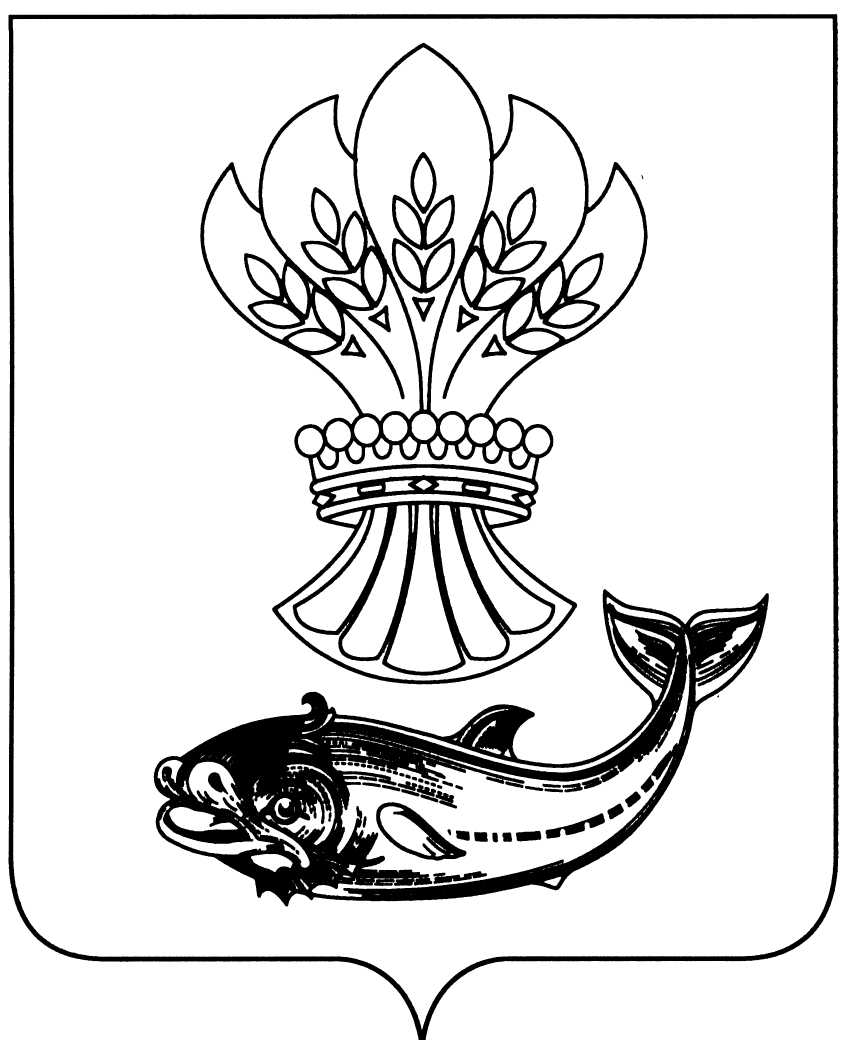 АДМИНИСТРАЦИЯПАНИНСКОГО  МУНИЦИПАЛЬНОГО  РАЙОНАВОРОНЕЖСКОЙ  ОБЛАСТИПОСТАНОВЛЕНИЕОт 29.12.2018  № 485р.п. ПаниноО внесении изменений в постановлениеадминистрации Панинского муниципального района Воронежской области от 16.01.2014 № 23 «Об утверждении муниципальной программы Панинского муниципального районаВоронежской области«Управление муниципальнымифинансами, создание условий дляэффективного и ответственного управления муниципальнымифинансами, повышение устойчивостибюджетов муниципальных образованийПанинского муниципального района Воронежской области»В соответствии с постановлением  администрации Панинского  муниципального  района  Воронежской области  «О порядке принятия решений о разработке, реализации и ежегодной оценке эффективности муниципальных программ Панинского  муниципального  района  Воронежской области» от 21.09.2016 № 301 (в редакции постановлений администрации Панинского  муниципального  района  Воронежской области от 11.10.2017 № 347, от 21.03.2018 № 89, от 28.11.2018 № 413, от 14.12.2018 № 451), в целях повышения эффективности исполнения муниципальной программы Панинского  муниципального  района  Воронежской области  «Управление муниципальными финансами, создание условий для эффективного и ответственного управления муниципальными финансами, повышение устойчивости бюджетов муниципальных образований Панинского муниципального района Воронежской области» администрации Панинского  муниципального  района  Воронежской области п о с т а н о в л я е т:Внести в постановление администрации Панинского муниципального района Воронежской области от 16.01.2014 № 23 «Об утверждении муниципальной программы Панинского муниципального района Воронежской области «Управление муниципальными финансами, создание условий для эффективного и ответственного управления муниципальными финансами, повышение устойчивости бюджетов муниципальных образований Панинского муниципального района Воронежской области» следующие изменения:          - утвердить прилагаемую муниципальную программу Панинского муниципального района Воронежской области «Управление муниципальными финансами, создание условий для эффективного и ответственного управления муниципальными финансами, повышение устойчивости бюджетов муниципальных образований Панинского муниципального района Воронежской области» в новой редакции.           2. Признать утратившим силу постановление администрации Панинского муниципального района Воронежской области от 02.02.2018 № 36 «О внесении изменений в постановление  от 16.01.2014 № 23 «Об утверждении муниципальной программы Панинского муниципального района Воронежской области «Управление муниципальными финансами, создание условий для эффективного и ответственного управления муниципальными финансами, повышение устойчивости бюджетов муниципальных образований Панинского муниципального района Воронежской области».  3.     Настоящее постановление вступает в силу со дня его официального опубликования.           4. Опубликовать настоящее постановление в официальном периодическом печатном издании Панинского муниципального района Воронежской области «Панинский муниципальный вестник».           5.     Контроль за исполнением  настоящего   постановления     возложить на    исполняющую обязанности заместителя главы администрации Панинского муниципального района Воронежской области – начальника отдела по управлению муниципальным имуществом и экономическому развитию  Сафонову О.В.                                                                                                                                                                                     Глава Панинского муниципального района                                                    Н.В. Щеглов                                                                                                   УТВЕРЖДЕНА постановлением администрации                          Панинского муниципального района                                                                                          Воронежской областиот ___________ №_______МУНИЦИПАЛЬНАЯ ПРОГРАММА ПАНИНСКОГО МУНИЦИПАЛЬНОГО РАЙОНА«УПРАВЛЕНИЕ МУНИЦИПАЛЬНЫМИ ФИНАНСАМИ, СОЗДАНИЕ УСЛОВИЙ ДЛЯ ЭФФЕКТИВНОГО И ОТВЕТСТВЕННОГО УПРАВЛЕНИЯ МУНИЦИПАЛЬНЫМИ ФИНАНСАМИ, ПОВЫШЕНИЕ УСТОЙЧИВОСТИ БЮДЖЕТОВ МУНИЦИПАЛЬНЫХ ОБРАЗОВАНИЙ ПАНИНСКОГО МУНИЦИПАЛЬНОГО РАЙОНА»П А С П О Р Тмуниципальной программы Панинского муниципального района «Управление муниципальными финансами, создание условий для эффективного и ответственного управления муниципальными финансами, повышение устойчивости бюджетов муниципальных образований Панинского муниципального района»(далее – муниципальная программа)1. Общая характеристика сферы реализации муниципальной программы.Современное состояние и развитие системы управления муниципальными финансами в Панинском муниципальном районе характеризуется проведением ответственной и прозрачной бюджетной политики, исполнением в полном объеме принятых бюджетных обязательств.Муниципальный  бюджет за 2012 год исполнен по доходам в сумме 401,9 млн. рублей, или на  11,8 процента к отчету 2011 года, по расходам - в сумме 392,2 млн. рублей, или на 120,3 процента к отчету 2011 года, профицит бюджета составил  9,7 млн. рублей.Налоговые и неналоговые доходы  бюджета Панинского муниципального района составили 82,3 млн. рублей, или 115,9  процента к уровню 2011 года.В Панинском муниципальном районе  процессы реформирования бюджетного сектора и повышения качества управления муниципальными финансами прошли несколько этапов развития. Результат данных реформ - формирование современной системы управления общественными (государственными и муниципальными) финансами, в том числе:создание четкой законодательной регламентации процесса формирования и исполнения муниципального бюджета, осуществления финансового контроля за использованием бюджетных средств;осуществление перехода от годового к среднесрочному формированию  бюджета  Панинского муниципального района на трехлетний период;внедрение системы казначейского исполнения муниципального бюджета;модернизация системы бюджетного учета и отчетности;создание системы учета расходных обязательств Панинского муниципального района;обеспечение прозрачности бюджетной системы и публичности бюджетного процесса в Панинском муниципальном районе;осуществление автоматизации бюджетного процесса Панинского муниципального района;введение формализованных методик распределения межбюджетных трансфертов;создание системымониторинга качествафинансового менеджмента, осуществляемого главными распорядителями средств муниципального бюджета и муниципальными образованиями.Для совершенствования и развития бюджетной системы Панинского муниципального района  реализован план мероприятий повышения эффективности бюджетных расходов Панинского муниципального района на период до 2012 года, утвержденной распоряжением администрации Панинского муниципального района  от 02.03.2011 № 54.С 2010 года продолжается реформа системы финансового обеспечения оказания муниципальных услуг, которая заключается в переходе от сметного финансирования к финансированию обеспечения деятельности  бюджетных учреждений нового типа в форме субсидий на выполнение муниципальных заданий.Формирование муниципальных заданий и установление прямой зависимости объема субсидии на исполнение муниципального задания от результатов деятельности учреждений, а также персональная ответственность руководителей учреждений за достижение плановых значений показателей муниципального задания приводит к усилению внутреннего контроля в учреждениях и как следствие обеспечивает повышение качества оказываемых муниципальных услуг.Финансовое обеспечение деятельности казенных учреждений осуществляется за счет средств муниципального бюджета на основании бюджетных смет.В целях реализации Федерального закона от 08.05.2010 № 83-ФЗ «О внесении изменений в отдельные законодательные акты Российской Федерации в связи с совершенствованием правового положения государственных (муниципальных) учреждений» в 2010-2011 годах была сформирована вся необходимая нормативная правовая база.С 1 января 2012 в рамках Концепции создания и развития государственной интегрированной информационной системы управления общественными финансами «Электронный бюджет», утвержденной распоряжением Правительства Российской Федерации от 20.07.2011№ 1275-р года систематически проводится работа по размещению информации о  муниципальных  учреждениях на Официальном сайте в сети Интернет в информационно-телекоммуникационной сети «Интернет» (далее – сеть Интернет) (www.bus.gov.ru).В рамках реализации Федерального закона от 06.10.2006 № 131-ФЗ «Об общих принципах организации местного самоуправления в Российской Федерации» отмечено, что для многих муниципальных образований сохраняется значительная  степень зависимости от финансовой помощи за счет бюджетных ассигнований муниципального бюджета. Неравномерность распределения налоговой базы в разрезе муниципальных образований, связанная с различиями муниципалитетов в уровне социально-экономического развития, территориальном расположении, демографическом положении и рядом других объективных факторов, обуславливает резкую дифференциацию бюджетной обеспеченности. Межбюджетные отношения в Панинском муниципальном районе формируются в рамках Решения Совета народных депутатов.Межбюджетные отношения не сведены только к распределению ресурсов между областным бюджетом и бюджетами муниципальных образований Панинского муниципального района. Отделом по финансам, бюджету и мобилизации доходов администрации Панинского муниципального  района (далее - отдел) реализуется комплекс других мер:а) проведение ежегодного мониторинга и оценки качества управления муниципальными финансами в Панинском муниципальном районе;б) заключение соглашений с городскими и сельскими поселениями Панинского муниципального района  о мерах по повышению эффективности использования бюджетных средств и увеличению поступлений налоговых и неналоговых доходов местных бюджетов, устанавливающих целевые показатели, ориентирующие муниципальные образования на обеспечение сбалансированности местных бюджетов.На современном этапе основными направлениями дальнейшего реформирования сферы муниципальных финансов и совершенствования бюджетной политики являются:переход на новый этап развития бюджетирования, ориентированного на достижение результата, в том числе завершение в 2013 году этапа перехода на программный бюджет и отработка финансовых механизмов обеспечения выполнения муниципальных заданий муниципальными учреждениями Панинского муниципального района, повышение качества оказания муниципальных услуг;расширение применения современных информационно-коммуникационных технологий для формирования и совершенствования интегрированной системы управления муниципальными финансами в Панинском муниципальном районе;создание условий для эффективного управления финансами в муниципальных образованиях.Вопрос совершенствования системы управления муниципальными финансами и межбюджетными отношениями носит комплексный характер и требует для своего решения согласованных  действий структурных подразделений и органов местного самоуправления  района.2. Приоритеты муниципальной политики в сфере реализации муниципальной программы, цели, задачи и показатели (индикаторы) достижения целей и решения задач, описание основных ожидаемых конечных результатов муниципальной программы, сроков и этапов реализации муниципальной программы.Целью муниципальной программы является обеспечение долгосрочной сбалансированности и устойчивости бюджетной системы Панинского муниципального района, создание равных условий для исполнения расходных обязательств муниципальных образований Панинского муниципального района,  повышение качества управления муниципальными финансами Панинского муниципального района.Приоритеты муниципальной политики в сфере реализации муниципальной программы определены:Стратегией социально-экономического развития Воронежской области на период до 2020 года, утвержденной законом Воронежской области от 30.06.2010 № 65-ОЗ;ежегодными Бюджетными посланиями Президента Российской Федерации Федеральному Собранию Российской Федерации;основными направлениями бюджетной и налоговой политики Российской Федерации Воронежской области и Панинского муниципального района на очередной финансовый год и плановый период.В соответствии с указанными документами сформированы следующие приоритеты муниципальной политики в сфере реализации муниципальной программы.1) Обеспечение долгосрочной сбалансированности и устойчивости бюджетной системы Панинского муниципального района путем:формирования бюджетов с учетом долгосрочного прогноза основных параметров бюджетной системы Панинского муниципального района, основанных на реалистичных оценках;полноты учета и прогнозирования финансовых ресурсов, которые могут быть направлены на достижение целей муниципальной политики;планирования бюджетных ассигнований исходя из необходимости безусловного исполнения действующих расходных обязательств;принятия новых расходных обязательств при наличии четкой оценки необходимых для их исполнения бюджетных ассигнований на весь период их исполнения и с учетом сроков и механизмов их реализации;соблюдения установленных бюджетных ограничений при принятии новых расходных обязательств, в том числе при условии и в пределах реструктуризации (сокращения) ранее принятых обязательств (в случае необходимости);проведения систематического анализа и оценки рисков для бюджетной системы Панинского муниципального района.2) Создание условий для повышения качества финансового менеджмента главных распорядителей бюджетных средств, муниципальных учреждений.3) Эффективное управление муниципальным долгом Панинского муниципального района .4) Развитие информационной системы управления муниципальными финансами с учетом новых требований к составу и качеству информации о финансовой деятельности публично-правовых образований, а также к открытости информации о результатах их деятельности.5) Совершенствование подходов к предоставлению межбюджетных трансфертов из муниципального бюджета местным бюджетам с целью повышения эффективности их предоставления и использования.6) Создание условий для устойчивого исполнения бюджетов муниципальных образований.7) Повышение качества управления финансами в муниципальных образованиях.Достижение цели муниципальной программы будет осуществляться путем решения задач в рамках соответствующих подпрограмм. Состав целей, задач и подпрограмм муниципальной программы приведен в ее паспорте.Достижение цели каждой подпрограммы муниципальной программы требует решения комплекса задач подпрограммы.Паспорта муниципальной программы и ее подпрограмм содержат описание ожидаемых результатов их реализации, а также количественные характеристики  в виде целевых индикаторов и показателей муниципальной программы (подпрограммы).Достижение запланированных результатов муниципальной программы  характеризуется следующими целевыми показателями (индикаторами):	1. Отношение дефицита бюджета Панинского муниципального района к годовому объему доходов муниципального бюджета без учета объема безвозмездных поступлений.Значение указанного показателя планируется сохранить на экономически безопасном уровне.2. Муниципальный долг Панинского муниципального района в % к годовому объему доходов муниципального бюджета без учета объема безвозмездных поступлений.Показатель рассчитывается как отношение объема муниципального долга Панинского муниципального района на конец года к годовому объему доходов муниципального бюджета без учета объема безвозмездных поступлений за соответствующий год. Значение указанного показателя не должно превышать 100%.3. Средний уровень качества финансового менеджмента главных распорядителей средств муниципального бюджета.Финансовый менеджмент включает в себя анализ и оценку совокупности процессов и процедур, обеспечивающих результативность использования бюджетных средств и охватывающих все элементы бюджетного процесса (составление проекта бюджета, исполнение бюджета, учет и отчетность, контроль и аудит).Средний уровень качества финансового менеджмента главных распорядителей средств бюджета Панинского муниципального района определяется как отношение суммы рейтинговых оценок главных распорядителей средств муниципального бюджета к их количеству.4. Степень сокращения дифференциации бюджетной обеспеченности между поселениями Панинского муниципального района вследствие выравнивания их бюджетной обеспеченности (Сд):БОмрmax/БОмрminСд = ---------------------------,                             БО2мрmax /БО2мрminгде:БОмрmax - наибольший уровень  бюджетной обеспеченности поселений до распределения дотаций на выравнивание бюджетной обеспеченности муниципальных районов ;БОмрmin - наименьший уровень бюджетной обеспеченности поселений до распределения дотаций на выравнивание бюджетной обеспеченности муниципальных районов ;БО2мрmax - наибольший уровень бюджетной обеспеченности поселений после распределения дотаций на выравнивание бюджетной обеспеченности муниципальных районов;БО2мрmin - наименьший уровень бюджетной обеспеченности поселений после распределения дотаций на выравнивание бюджетной обеспеченности муниципальных районов .5.Средняя оценка качества управления муниципальными финансами.Мониторинг и оценка качества управления муниципальными финансами характеризует следующие направления деятельности органов местного самоуправления:1) бюджетное планирование;2) исполнение местных бюджетов;3) управление муниципальным долгом;4) финансовые взаимоотношения с городскими и сельскими поселениями;5) управление муниципальной собственностью и оказание муниципальных услуг;6) прозрачность бюджетного процесса.Средняя оценка качества управления муниципальными финансами определяется как среднее арифметическое значение комплексной оценки качества по всем городским и сельским поселениям Панинского муниципального района .Порядок проведения мониторинга и оценки качества управления муниципальными финансами определен приказом отделом по финансам, бюджету и мобилизации доходов администрации Панинского муниципального района от 15.09.2010 г. № 14/об «О порядке осуществления ежегодного мониторинга и оценки качества управления муниципальными финансами».Значения целевых показателей (индикаторов) муниципальной программы на весь срок ее реализации приведены в приложении 1 муниципальной программы.Достижение целевых значений показателей (индикаторов) муниципальной программы обеспечивается при условии соблюдения показателей прогноза социально-экономического развития Панинского муниципального района и на долгосрочный период до 2020 года. В случае отклонения фактических показателей социально-экономического развития от прогнозируемых, целевые значения показателей подлежат соответствующей корректировке.Ожидаемые результатыреализации муниципальной программы:1.Обеспечение долгосрочной сбалансированности муниципального бюджета, усиление взаимосвязи стратегического и бюджетного планирования, повышение качества и объективности планирования бюджетных ассигнований;2.Улучшение качества прогнозирования основных параметров муниципального бюджета;3. Соблюдение требований бюджетного законодательства;4. Обеспечение приемлемого и экономически обоснованного объема и структуры муниципального долга района;5. Обеспечение открытости и прозрачности деятельности отдела по финансам, бюджету и мобилизации доходов ;6.Создание стимулов для развития налогового потенциала муниципальных образований района;7.Сокращение разрыва в бюджетной обеспеченности муниципальных образований района;8.Рост качества управления муниципальными финансами.3.Обоснование выделения подпрограмм.Подпрограммы муниципальной программы выделены исходя из цели, содержания и с учетом специфики механизмов, применяемых для решения определенных задач.Решение задач, связанных с составлением и исполнением муниципального бюджета, контролем за его исполнением, осуществлением бюджетного учета и составлением бюджетной отчетности предусмотрено подпрограммой «Управление муниципальными финансами». Решение задач, связанных с развитием межбюджетных отношений  будет осуществляться в рамках подпрограммы «Создание условий для эффективного и ответственного управления муниципальными финансами, повышение устойчивости местных бюджетов Панинского муниципального района».Решение задач, связанных с финансовым обеспечением исполнения переданных муниципальному образованию полномочий будет осуществляться в рамках подпрограммы «Финансовое обеспечение для исполнения переданных полномочий».Для обеспечения достижения цели муниципальной программы на основе эффективной деятельности структурных подразделений Панинского муниципального района в сфере финансово-бюджетной политики выделяется подпрограмма «Обеспечение реализации муниципальной программы». Реализация данной подпрограммы способствует решению задач остальных подпрограмм муниципальной программы.4. Обобщенная характеристика основных мероприятий.Достижение цели и решение задач муниципальной программы обеспечивается реализацией основных мероприятий, направленных на формирование стабильной финансовой основы для исполнения расходных обязательств Панинского муниципального   района и муниципальных образований.Перечень основных мероприятий муниципальной программы приведен в приложении 2. 5. Обобщенная характеристика мер муниципального регулирования.В качестве основных мер правового регулирования в рамках реализации муниципальной программы предусматриваются формирование и развитие нормативной правовой базы в сфере управления муниципальными финансами, состоящей из принимаемых и корректируемых ежегодно либо по необходимости законодательных и иных нормативных правовых актов Панинского муниципального района.Сведения об основных мерах правового регулирования в сфере реализации муниципальной программы приведены в приложении 3.6. Обобщенная характеристика основных мероприятий муниципальной программы, реализуемых муниципальными образованиями Панинского муниципального района.Программой не предусматривается.7. Информация об участии акционерных обществ с муниципальным участием, общественных, научных и иных организаций, а также государственных внебюджетных фондов и физических лиц в реализации  программыПрограммой не предусматривается.8. Финансовое обеспечение реализации муниципальной программы.Финансовые ресурсы, необходимые для реализации муниципальной программы в 2019-2021 годах, соответствуют объемам бюджетных ассигнований, предусмотренным проектом Решения Совета народных депутатов Панинского муниципального района о муниципальном бюджете на 2019 год и на плановый период 2020 и 2021 годов. Расходы муниципального бюджета на реализацию муниципальной программы приведены в приложении 4.Финансирование мероприятий муниципальной программы за счет средств государственных внебюджетных фондов и юридических лиц не предусматривается.9. Анализ рисков реализации муниципальной программы и описание мер управления рисками реализации муниципальной программы.Основным финансовым риском реализации муниципальной программы является существенное ухудшение параметров экономической конъюнктуры района, что повлечет за собой увеличение дефицита муниципального бюджета, увеличение объема муниципального долга и стоимости его обслуживания. Кроме того, имеются риски использования при формировании документов стратегического планирования (в том числе муниципальных программ) прогноза расходов, не соответствующего прогнозу доходов муниципального бюджета.Наряду с финансовыми рисками, имеются риски снижения эффективности планируемых мер правового регулирования, требующие выработки и реализации согласованных решений структурных подразделений Панинского муниципального района , а также увязки с мерами правового регулирования в рамках других муниципальных программ Панинского муниципального района (прежде всего, в сфере стратегического планирования, экономического регулирования, управления муниципальным имуществом, муниципальных закупок и т.д.).На результат реализации программы может влиять изменение бюджетного и налогового законодательства Российской Федерации. В целях минимизации последствий риска будет осуществляться мониторинг изменений законодательства Российской Федерации на стадии разработки проектов правовых актов.Для минимизации рисков реализации муниципальной программы необходима разработка программы повышения эффективности управления муниципальными  финансами Панинского муниципального района на период до 2021 года, а также проведение оперативного мониторинга качества финансового менеджмента и анализа бюджетных расходов.Следует также учитывать, что качество управления муниципальными финансами, в том числе эффективность расходов муниципального бюджета, зависит от действий всех участников бюджетного процесса,  а также структурных подразделений и органов местного самоуправления.10. Оценка эффективности реализации муниципальной программы.Оценка эффективности реализации муниципальной программы будет осуществляться путем ежегодного сопоставления:фактических (в сопоставимых условиях) и планируемых значений целевых индикаторов муниципальной программы (целевой параметр – 100%);фактических (в сопоставимых условиях) и планируемых объемов расходов муниципального  бюджета на реализацию муниципальной программы и ее основных мероприятий (целевой параметр менее 100%);числа выполненных и планируемых мероприятий, предусмотренных  планом реализации муниципальной программы (целевой параметр – 100%).Подпрограмма 1. «Управление муниципальными финансами»П А С П О Р Т1.	Характеристика сферы реализации подпрограммы, описание основных проблем в указанной сфере и прогноз ее развития.Результаты реализации бюджетной реформы и базовые ее направления были сформулированы в Программе (плане мероприятий) повышения эффективности бюджетных расходов Панинского муниципального района  на период до 2012 года (утвержденной распоряжением администрации Панинского муниципального района ). В 2010 -2012 годах была проведена реформа системы финансового обеспечения муниципальных услуг в рамках реализации Федерального закона от 08.05.2010 № 83-ФЗ «О внесении изменений в отдельные законодательные акты Российской Федерации в связи с совершенствованием правового положения государственных (муниципальных) учреждений». Для этого разработан комплекс нормативных правовых актов и методических рекомендаций. Правоприменительная практика потребует их развития.Сформулированные в программе цели позволят выйти системе управления финансами района на качественно новый уровень.Принципиальные тенденции, предусмотренные подпрограммой, заключаются в:использовании конкурентных принципов распределения бюджетных средств, в том числе с учетом достигнутых и планируемых результатов использования бюджетных ассигнований;наличии и соблюдении формализованных, прозрачных и устойчивых к коррупции процедур принятия решений по использованию бюджетных средств;наличии и соблюдении формализованных требований к ведению бюджетного учета, составлению и представлению бюджетной отчетности;формировании и представление бюджетной отчетности в соответствии с установленными требованиями;регулярном проведении анализа и оценки качества финансового менеджмента главных распорядителей средств муниципального бюджета.2. Приоритеты муниципальной политики в сфере реализации подпрограммы, цели, задачи и показатели (индикаторы) достижения целей и решения задач, описание основных ожидаемых конечных результатов подпрограммы, сроков и контрольных этапов реализации подпрограммы.Приоритеты реализации подпрограммы соответствуют приоритетам, описанным для программы в целом.Подпрограмма разработана в соответствии с Бюджетным посланием Президента Российской Федерации о бюджетной политике, основными направлениями бюджетной политики Российской Федерации ,  Воронежской области  и Панинского муниципального района.В сфере реализации подпрограммы сформированы следующие приоритеты муниципальной политики:обеспечение исполнения расходных обязательств Панинского муниципального района,   долгосрочной сбалансированности и устойчивости бюджетной системы Панинского муниципального района;полнота учета и прогнозирования финансовых и других ресурсов, которые могут быть направлены на достижение целей муниципальной политики;планирование бюджетных ассигнований исходя из необходимости безусловного исполнения действующих расходных обязательств;принятие новых расходных обязательств с учетом сроков и механизмов их реализации и при наличии четкой оценки необходимых для их исполнения бюджетных ассигнований на весь период их исполнения;соблюдение установленных бюджетных ограничений при принятии новых расходных обязательств, в том числе при условии и в пределах реструктуризации (сокращения) ранее принятых обязательств (в случае необходимости);повышение прозрачности бюджетной системы;Цельюподпрограммы является создание условий эффективного управления муниципальными финансами  Панинского муниципального района. Достижение цели подпрограммы требует решения ее задач путем реализации соответствующих основных мероприятий подпрограммы. Задачамиподпрограммы являются:1. Совершенствование нормативного правового регулирования бюджетного процесса в Панинском муниципальном районе и других правоотношений.2.Совершенствование процедур составления и организации исполнения муниципального бюджета, своевременное и качественное составление отчетности.3. Исполнение расходных обязательств Панинского муниципального района, обеспечение стабильного функционирования резервного фонда администрации Панинского муниципального района.4.Эффективное управление муниципальным долгом и муниципальными финансовыми активами Панинского муниципального района.5.Обеспечение доступности информации о бюджетном процессе в Панинском муниципальном районе.Описание целевых индикаторов и показателей подпрограммы:1. Своевременное внесение изменений в решение Совета народных депутатов о бюджетном процессе в Панинском муниципальном районе в соответствии с требованиями действующего федерального бюджетного законодательства, Воронежской области.2. Соблюдение порядка и сроков разработки проекта муниципального бюджета, установленных правовым актом администрации Панинского муниципального района.3. Составление и утверждение сводной бюджетной росписи муниципального бюджета в сроки, установленные бюджетным законодательством Российской Федерации ,Воронежской области и Панинского муниципального района.4. Доведение показателей сводной бюджетной росписи и лимитов бюджетных обязательств до главных распорядителей средств муниципального бюджета в сроки, установленные бюджетным законодательством Российской Федерации, Воронежской области  и Панинском муниципальном районе.5. Составление и представление в Совет народных депутатов  годового отчета об исполнении муниципального бюджета в сроки, установленные бюджетным законодательством Российской Федерации, Воронежской области  и Панинского муниципального района.6. Удельный вес резервного фонда администрации Панинского муниципального района в общем объеме расходов бюджета Панинского муниципального района (ДР):ДРФ= РРФ/Рх100%,где:РРФ – размер резервного фонда администрации Панинского муниципального района;Р – объем расходов  бюджета Панинского муниципального района.7. Доля расходов на обслуживание муниципального долга в общем объеме расходов бюджета Панинского муниципального района (за исключением расходов, которые осуществляются за счет субвенций из областного  бюджета) (ДРОГД):ДРОМД = РОМД/Р х100%, где:РОМД  - расходы на обслуживание муниципального долга;Р – расходы муниципального бюджета (за исключением расходов, которые осуществляются за счет субвенций из областного бюджета).8. Соотношение количества принятых решений о применении  бюджетных мер принуждения и общего количества поступивших в отдел по финансам, бюджету и мобилизации доходов администрации Панинского муниципального района уведомлений о применении бюджетных мер принуждения (ДР):ДР=РБМП/УБМП, где:РБМП – количество решений о применении  бюджетных мер принуждения, принятых на основании уведомлений о применении  бюджетных мер принуждения;УБМП – количество уведомлений о применении  бюджетных мер принуждения, поступивших в отдел по финансам, бюджету и мобилизации доходов администрации Панинского  муниципального района.9. Доля главных распорядителей средств муниципального бюджета, охваченных оценкой качества финансового менеджмента (ДМ):ДМ= ГРБСМ/ГРБС х100%, где:ГРБСМ – количество главных распорядителей средств муниципального бюджета, охваченных оценкой качества финансового менеджмента;ГРБС - общее количество главных распорядителей средств муниципального бюджета.10. Проведение публичных слушаний по проекту муниципального бюджета на очередной финансовый год и плановый период и по годовому отчету об исполнении муниципального бюджета. Значения целевых показателей (индикаторов) подпрограммы на весь срок ее реализации приведены в приложении 1.Ожидаемые результаты реализации подпрограммы:1. Повышение обоснованности, эффективности и прозрачности бюджетных расходов.2. Разработка и внесение в администрацию Панинского муниципального района в установленные сроки  проекта решения Совета народных депутатов  о муниципальном бюджете на очередной финансовый год и плановый период, соответствующего требованиям бюджетного законодательства.3. Утверждение решением совета народных депутатов отчета об исполнении бюджета Панинского муниципального района в сроки, установленные бюджетным законодательством Российской Федерации, Воронежской области  и Панинского муниципального района.Подпрограмма носит постоянный характер. В силу постоянного характера решаемых в рамках подпрограммы задач, выделение отдельных этапов ее реализации не предусматривается.3. Характеристика основных мероприятий и мероприятий подпрограммы.В рамках подпрограммы предусмотрены следующие основные мероприятия.3.1. Нормативное правовое регулирование бюджетного процесса и других правоотношений.Нормативное правовое регулирование бюджетного процесса в Панинском муниципальном районеосуществляется отделом по финансам, бюджету и мобилизации доходов администрации Панинского муниципального района посредством реализации правоустанавливающих муниципальных функций и включает подготовку проектов нормативных правовых актов по вопросам развития бюджетной системы Панинского муниципального района и бюджетного процесса.Мероприятие направлено на осуществление непрерывного нормативного обеспечения правового регулирования в сфере бюджетного процесса, совершенствование бюджетного законодательства.Реализация мероприятия предусматривает:- подготовку проектов  нормативных правовых актов на основании и во исполнение Конституции Российской Федерации, федеральных законов, актов Президента Российской Федерации и Правительства Российской Федерации, Воронежской области ,Устава Панинского муниципального района, решений Совета народных депутатов, постановлений и распоряжений администрации Панинского муниципального района, а также приказов отдела по финансам, бюджету и мобилизации доходов администрации Панинского муниципального района;- мониторинг актуальности действующих нормативных правовых актов, а также подготовку соответствующих проектов о внесении в них изменений (признании утратившими силу);- экспертизу проектов стратегий, концепций, программ развития;- экспертную оценку проектов нормативных правовых актов, устанавливающих и/или вносящих изменения в состав и объем расходных обязательств Панинского муниципального района. Конечным результатом решения данной задачи является нормативное обеспечение нормативного регулирования  в сфере бюджетного процесса и иных направлений нормативного регулирования в соответствии с требованиями федерального, областного и муниципального законодательства.3.2. Составление проекта муниципального бюджета на очередной финансовый год и плановый период.Конечным результатом решения данной задачи является принятый в установленные сроки и соответствующий требованиям бюджетного законодательства решение Совета народных депутатов о муниципальном   бюджете на очередной финансовый год и плановый период.Непосредственные результаты регулятивной деятельности отдела по финансам  выполнению данной задачи выражаются в следовании принципам ответственного управления общественными финансами, предполагающим внедрение среднесрочного финансового планирования, анализ и управление бюджетным процессом, улучшение качества составления основных параметров муниципального бюджета на среднесрочную перспективу. Ключевым условием разработки проекта муниципального бюджета также является надежность и обоснованность бюджетных прогнозов. В основном, акцент делается на качество прогноза поступления доходов.В целях своевременной и качественной подготовки проекта муниципального бюджета на очередной финансовый год и плановый период отдел:составляет прогноз основных параметров консолидированного бюджета Панинского муниципального района;организует составление проекта муниципального бюджета и материалов к нему;разрабатывает проект основных направлений налоговой и бюджетной политики Панинского муниципального района;ведет реестр расходных обязательств Панинского муниципального района;организует методологическое руководство работой главных распорядителей средств муниципального бюджета при подготовке проекта муниципального бюджета;доводит предельные объемы бюджетных ассигнований до главных распорядителей средств муниципального бюджета.С 2007 года осуществлен переход к формированию и утверждению муниципального бюджета на трехлетний период. В связи с необходимостью повышения эффективности расходования бюджетных средств возрастает актуальность повышения качества планирования бюджета Панинского муниципального района.Для этого в рамках данного мероприятия предусматривается реализация мер, включающих:внесение изменений в решение Совета народных депутатов о бюджетном процессе в Панинском муниципальном районе в соответствии с изменениями федерального законодательства, Воронежской области  а также нормативно-правовые акты администрации Панинского муниципального района;переход к новому порядку составления муниципального бюджета на основе программного подхода;внедрение программной бюджетной классификации;учет возможностей оптимизации действующих расходных обязательств при принятии решений о выделении бюджетных ассигнований на новые расходные обязательства;обеспечение прозрачности процесса составления проекта муниципального бюджета на очередной финансовый год и плановый период;внедрение информационных технологий.3.3. Организация исполнения муниципального бюджета и формирование бюджетной отчетности.Решение этой задачи предполагает организацию исполнения муниципального бюджета в соответствии с требованиями бюджетного законодательства и утвержденными решением Совета народных депутатов о бюджете параметрами (при  обоснованном отклонении от утвержденных решением Совета народных депутатов  о муниципальном бюджете параметров).После принятия решения Совета народных депутатов  о муниципальном бюджете на очередной финансовый год и плановый период своевременность составления и утверждения сводной бюджетной росписи муниципального бюджета обеспечивает необходимый временной промежуток главным распорядителям средств муниципального бюджета для распределения бюджетных ассигнований по подведомственным получателям бюджетных средств и своевременного заключения и исполнения муниципальных контрактов на очередной финансовый год.Работа по исполнению муниципального бюджета в соответствии с кассовым планом наряду со сводной бюджетной росписью, лимитами бюджетных обязательств и предельными объемами финансирования является важным регулятором использования бюджетных средств. Ответственный подход отдела по финансам , бюджету и мобилизации доходов администрации Панинского муниципального района к планированию кассового плана минимизирует возможность возникновения кассовых разрывов при исполнении муниципального  бюджета и синхронизирует потоки поступления доходов и осуществления расходов.Своевременное и качественное формирование отчетности об исполнении муниципального бюджета позволяет оценить выполнение расходных обязательств Панинского муниципального района, предоставить участникам бюджетного процесса необходимую для анализа, планирования и управления средствами муниципального бюджета информацию, обеспечить подотчетность деятельности структурных подразделений Панинского муниципального района  и главных распорядителей средств муниципального бюджета, оценить финансовое состояние муниципальных учреждений, а также выявить факты возникновения просроченной задолженности получателей бюджетных средств с целью ее дальнейшей инвентаризации, реструктуризации и погашения.Непосредственными результатами регулятивной деятельности отдела по финансам, бюджету и мобилизации доходов администрации Панинского муниципального района направленной на организацию исполнения муниципального бюджета и формирование бюджетной отчетности, является соблюдение принципов ответственного управления общественными финансами, связанных с бюджетной прозрачностью, а также наличием эффективной системы исполнения бюджета, что будет способствовать прозрачности и подконтрольности исполнения бюджета и, соответственно, повышению уровня результативности использования бюджетных средств и их эффективности.Административная функция отдела по финансам , бюджету и мобилизации доходов администрации Панинского муниципального района заключается в создании условий для своевременного исполнения муниципального  бюджета главными распорядителями средств муниципального бюджета и предоставления отчета о его исполнении. Непосредственным результатом реализации функции администрирования является исполнение в срок и в необходимом объеме муниципального бюджета, а также составленный согласно требованиям бюджетного законодательства отчет о его исполнении.Конечным результатом решения данного мероприятия является обеспечение надежного, качественного и своевременного кассового исполнения муниципального бюджета и утверждение решением Совета народных депутатов годового отчета об исполнении муниципального бюджета.3.4. Управление резервным фондом администрации Панинского муниципального района и иными средствами на исполнение расходных обязательств Панинского муниципального района.Мероприятие направлено на своевременное предоставление бюджетных средств по решениям Панинского муниципального района на финансовое обеспечение непредвиденных расходов, в том числе на проведение аварийно-восстановительных работ и иных мероприятий, связанных с ликвидацией последствий стихийных бедствий и других чрезвычайных ситуаций, а также  создание и поддержание необходимых финансовых резервов для исполнения тех расходов, которые не могут быть выделены в ведомственной структуре расходов  бюджета Панинского муниципального района в процессе формирования проекта  о бюджете Панинского муниципального района  на очередной финансовый год и плановый период.3.5.  Управление муниципальным долгом Панинского муниципального района.Данное мероприятие направлено на обеспечение финансирования дефицита муниципального бюджета при сохранении объема муниципального долга Панинского муниципального района и расходов на его обслуживание на экономически безопасном уровне.В рамках данного мероприятия отдел по финансам, бюджету и мобилизации доходов администрации Панинского муниципального района осуществляет планирование структуры муниципального долга Панинского муниципального района, объемов привлечения и погашения долговых обязательств Панинского муниципального района,  расходов   на   исполнение муниципальных гарантий Панинского муниципального района, расходов на обслуживание муниципального долга Панинского муниципального района; а также планирование предельного объема муниципального долга Панинского муниципального района, верхнего предела муниципального долга Панинского муниципального района, в том числе верхнего предела долга по муниципальным гарантиям. Отдел по финансам, бюджету и мобилизации доходов администрации Панинского муниципального района осуществляет контроль за соответствием предельного объема муниципального долга и расходов на его обслуживание ограничениям, установленным Бюджетным кодексом Российской Федерации и законом о муниципальном бюджете на соответствующий финансовый год и плановый период.Непосредственным результатом регулятивной деятельности отдела по финансам, бюджету и мобилизации доходов администрации Панинского муниципального района  является разработка и исполнение программы муниципальных внутренних заимствований Панинского муниципального района  на очередной финансовый год (очередной финансовый год и плановый период), разработка и исполнение программы муниципальных гарантий Панинского муниципального района на очередной финансовый год (очередной финансовый год и плановый период), которые  являются приложениями к решению о муниципальном бюджете на очередной финансовый год (очередной финансовый год и плановый период); своевременное погашение заемных средств и уплата процентов по муниципальным долговым обязательствам Панинского муниципального района. Конечным результатом реализации мероприятия по управлению муниципальным долгом Панинского муниципального района является регулирование долговой нагрузки на муниципальный  бюджет, оптимизация структуры и объема муниципального долга Панинского муниципального района с целью минимизации расходов муниципального бюджета на его обслуживание, повышение финансовой устойчивости муниципального бюджета.3.6.Обеспечение внутреннего муниципального финансового контроля.В целях обеспечения эффективного использования бюджетных средств данным мероприятием предусматривается осуществление внутреннего муниципального финансового контроля за использованием средств муниципального бюджета Панинского муниципального района, в рамках которого планируется осуществление контроля:за не превышением суммы по операции над лимитами бюджетных обязательств и (или) бюджетными ассигнованиями;за соответствием содержания проводимой операции коду классификации операций сектора муниципального управления, указанному в платежном документе, представленном получателем бюджетных средств;за наличием документов, подтверждающих возникновение денежного обязательства, подлежащего оплате за счет средств бюджета.При этом отделом по финансам, бюджету и мобилизации доходов Панинского муниципального района осуществляется проверка документов, представленных в целях осуществления финансовых операций, на их наличие и (или) на соответствие указанной в них информации требованиям бюджетного законодательства Российской Федерации и иных нормативных правовых актов, регулирующих бюджетные правоотношения.	Отделом по финансам, бюджету и мобилизации доходов администрации Панинского   муниципального района за совершение бюджетного нарушения предусматривается принятие решений о применении бюджетных мер принуждения:бесспорное взыскание суммы средств, предоставленных из одного бюджета бюджетной системы Российской Федерации другому бюджету бюджетной системы Российской Федерации;бесспорное взыскание суммы платы за пользование средствами, предоставленными из одного бюджета бюджетной системы Российской Федерации другому бюджету бюджетной системы Российской Федерации;бесспорное взыскание пеней за несвоевременный возврат средств бюджета;приостановление (сокращение)предоставления межбюджетных трансфертов (за исключением субвенций);передача уполномоченному по соответствующему бюджету части полномочий главного распорядителя, распорядителя и получателя бюджетных средств.Отделом по финансам, бюджету и мобилизации доходов администрации Панинского   муниципального района применяет бюджетные меры принуждения, предусмотренные главой 30 Бюджетного кодекса Российской Федерации (за исключением передачи уполномоченному по соответствующему бюджету части полномочий главного распорядителя, распорядителя и получателя бюджетных средств), в соответствии с решениями об их применении.С целью обеспечения соблюдения финансовой дисциплины предусматривается:- санкционирование оплаты денежных обязательств получателей средств муниципального бюджета в соответствии с требованиями действующего бюджетного законодательства.- проведение ежеквартальной и ежегодной оценки качества финансового менеджмента главных распорядителей средств  бюджета Панинского муниципального района в соответствии с Порядком и методикой балльной оценки качества финансового менеджмента главных распорядителей средств муниципального бюджета;- взаимодействие с  отделом №21 Управлением Федерального казначейства по Воронежской области в соответствии с соглашением об осуществлении органами Федерального казначейства отдельных функций по исполнению бюджета субъекта Российской Федерации при кассовом обслуживании бюджета органами Федерального казначейства;- мониторинг выполнения Плана повышения качества финансового менеджмента;- формирование рейтинга главных распорядителей бюджетных средств по результатам проведенного отделом по финансам, бюджету и мобилизации доходов администрации Панинского   муниципального района финансового менеджмента;- взаимодействие с ИФНС России №5 по Воронежской области;- взаимодействие с федеральными и областными контрольными органами;- проведение контрольных мероприятий в отношении учреждений, подведомственных отделу по финансам, бюджету и мобилизации доходов администрации Панинского   муниципального района.Результатом реализации данного мероприятия будут усиление финансового контроля за исполнением  бюджета Панинского муниципального района, повышение эффективности использования бюджетных средств.3.7.Обеспечение доступности информации о бюджетном процессе в Панинском муниципальном районе.Наличие доступной, достоверной, актуальной и полной информации о состоянии общественных финансов (в том числе в части сведений о выявленных нарушениях в финансово-бюджетной сфере), совершенствование методологии муниципального финансового контроля, их приближение к общероссийским стандартам являются необходимыми условиями для обеспечения прозрачности деятельности структурных подразделений Панинского муниципального района.Выполнение данной задачи осуществляется в рамках нормативных правовых актов администрации Панинского муниципального района . Отделом по финансам  продолжится работа в рамках федеральной Концепции создания и развития  интегрированной информационной системы управления общественными финансами «Электронный бюджет», одобренной распоряжением Правительства Российской Федерации от 20.06.2011 № 1275-р. Реализация мероприятий, предусмотренных концепцией, осуществляется в соответствии с планами Министерства финансов Российской Федерации по размещению информации (сведений) о муниципальных учреждениях и их обособленных структурных подразделениях на официальном сайте в сети Интернет .Реализация мероприятия предусматривает:- обеспечение доступности информации о бюджетном процессе в Панинском муниципальном районе в рамках требований действующего бюджетного законодательства Российской Федерации, Воронежской области и Панинского муниципального района;- размещение в сети Интернет на официальном сайте администрации, утвержденных положений, порядков и методик расчета отдельных характеристик  бюджета Панинского муниципального района, методических рекомендаций и нормативных правовых актов и других документов и материалов, разрабатываемых отделом по финансам, бюджету и мобилизации доходов администрации Панинского   муниципального района том числе:решения Совета народных депутатов о бюджете Панинского муниципального района на очередной финансовый год и плановый период;решения Совета народных депутатов о бюджетном процессе в Панинском муниципальном районе  ;реестров расходных обязательств Панинского муниципального района и сводов реестров расходных обязательств муниципальных образований Панинского муниципального района;ежегодного рейтинга главных распорядителей средств  бюджета Панинского муниципального района по качеству финансового менеджмента;итогов ежегодного мониторинга и оценки качества управления муниципальными финансами;брошюр «Бюджет для граждан»;- проведение публичных слушаний по проекту муниципального бюджета и по годовому отчету об исполнении  муниципального бюджета;- организация деятельности органов исполнительной власти и структурных подразделений Панинского муниципального района деятельности по предоставлению и размещению информации (сведений) о муниципальных учреждениях и их обособленных структурных подразделениях на официальном сайте в сети Интернет.- размещение в пределах компетенции отдела по финансам, бюджету и мобилизации доходов администрации Панинского   муниципального района соответствующей информации (сведений) о муниципальных услугах в сети Интернет.Конечным результатом деятельности по повышению качества и доступности бюджетной информации должен стать открытый бюджетный процесс.Повышение качества и доступности информации о состоянии бюджетной системы сможет повысить доверие общества к муниципальной политике в сфере управления финансами.4. Характеристика мер государственного регулирования.Сведения об основных мерах правового регулирования в сфере реализации подпрограммы муниципальной программы приведены в приложении 3.5. Финансовое обеспечение реализации подпрограммы.Финансовые ресурсы, необходимые для реализации подпрограммы в 2014-2021 годах, соответствуют объемам бюджетных ассигнований, предусмотренным проектом  решения   о муниципальном  бюджете .Объем финансового обеспечения реализации подпрограммы за счет средств муниципального  бюджета за весь период ее реализации составляет 2100,0 тыс. рублей. Ресурсное обеспечение реализации подпрограммы по годам ее реализации представлено в приложении №6.6. Анализ рисков реализации подпрограммы и описание мер управления рисками реализации подпрограммы.Риски реализации подпрограммы состоят в следующем:изменение действующего бюджетного законодательства Российской Федерации в части организации бюджетного процесса;отсутствие механизма реализации закрепленного в Бюджетном кодексе Российской Федерации принципа прозрачности (открытости) бюджетных данных для широкого круга заинтересованных пользователей;несвоевременное исполнение решений администрации Панинского муниципального района о выделении средств из резервного фонда  администрации Панинского муниципального района по независящим от финансового органа причинам;неисполнение расходных обязательств Панинского муниципального района.В целях управления вышеуказанными рисками отдел по финансам, бюджету и мобилизации доходов администрации Панинского   муниципального района в рамках своей компетенции:контролирует порядок и сроки подготовки проекта  решения   о бюджете Панинского муниципального района на очередной финансовый год и плановый период в рамках требований действующего бюджетного законодательства Панинского муниципального района;проводит мероприятия по обеспечению прозрачности (открытости) бюджетных данных для широкого круга заинтересованных пользователей;обеспечивает в установленном порядке исполнение решений администрации о выделении средств из резервного фонда администрации Панинского муниципального района;обеспечивает исполнение расходных обязательств Панинского муниципального района.К мерам управления рисками, которые могут оказать влияние на достижение запланированных целей, относятся:детальное планирование хода реализации подпрограммы;оперативный мониторинг выполнения мероприятий подпрограммы;проведение в течение всего срока выполнения подпрограммы мониторинга и прогнозирования текущих тенденций в сфере реализации подпрограммы и при необходимости актуализация плана реализации подпрограммы.7. Оценка эффективности реализации подпрограммы.Оценка эффективности реализации подпрограммы муниципальной программы будет осуществляться путем ежегодного сопоставления:1) фактических (в сопоставимых условиях) и планируемых значений целевых индикаторов подпрограммы муниципальной программы (целевой параметр – 100%);2) фактических (в сопоставимых условиях) и планируемых объемов расходов муниципального  бюджета на реализацию подпрограммы муниципальной программы и ее основных мероприятий (целевой параметр менее 100%);3) числа выполненных и планируемых мероприятий плана реализации подпрограммы муниципальной программы (целевой параметр – 100%).Подпрограмма 2. «Создание условий для эффективного и ответственного управления муниципальными финансами, повышение устойчивости бюджетов муниципальных образований Панинского муниципального района»П А С П О Р Т1. Характеристика сферы реализации подпрограммы, описание основных проблем в указанной сфере и прогноз ее развития.Возможность обеспечения равного доступа граждан Панинского муниципального района к гарантированному объему муниципальных услуг определяется характером и качеством системы распределения и механизма перераспределения финансовых ресурсов внутри бюджетной системы Панинского муниципального района.Одним из основных элементов перераспределения финансовых ресурсов между уровнями бюджетной системы Панинского муниципального района является предоставление межбюджетных трансфертов. Необходимость их предоставления обусловлена неравномерностью размещения налоговой базы в разрезе муниципальных образований.Система межбюджетных отношений в Панинском муниципальном районе выстроена исходя из сложившегося разграничения полномочий, расходных обязательств и доходных источников муниципальных образований на основе  формализованных методик распределения межбюджетных трансфертов.В процессе исполнения местных бюджетов могут возникать непредвиденные ситуации, негативным образом сказывающиеся на их сбалансированности. Это могут быть выпадающие доходы бюджета, стихийные бедствия и множество других факторов, которые невозможно предусмотреть заранее. В целях нивелирования негативных последствий таких ситуаций в бюджете Панинского муниципального района предусматриваются дотации на поддержку мер по обеспечению сбалансированности местных бюджетов для оказания финансовой помощи бюджетам таких муниципальных образований.Помимо безвозвратной и безвозмездной нецелевой финансовой помощи из  бюджета Панинского муниципального района местным бюджетам оказывается поддержка на принципах кредитования в виде бюджетных кредитов на покрытие временных кассовых разрывов и на поддержку отдельных направлений расходов местных бюджетов.Для дальнейшего развития и совершенствования межбюджетных отношений в Панинском муниципальном районе  будет  продолжена работа по:- сокращению различий в бюджетной обеспеченности муниципальных образований;- стимулированию формирования местными органами власти сбалансированных бюджетов;- рациональному и эффективному расходованию средств местных бюджетов;Реализация подпрограммы позволит создать условия для устойчивого исполнения местных бюджетов, а также обеспечит финансирование первоочередных и социально значимых расходов бюджетов  муниципальных образований в целях недопущения ухудшения социально-экономической ситуации в муниципалитетах.2. Приоритеты муниципальной политики в сфере реализации подпрограммы, цели, задачи и показатели (индикаторы) достижения целей и решения задач, описание основных ожидаемых конечных результатов подпрограммы, сроков и контрольных этапов реализации подпрограммы.Приоритеты муниципальной политики в сфере реализации муниципальной программы определены в следующих документах:ежегодными Бюджетными посланиями Президента Российской Федерации Федеральному Собранию Российской Федерации;концепцией межбюджетных отношений и организации бюджетного процесса в субъектах Российской Федерации и муниципальных образованиях до 2013 года, утвержденной распоряжением Правительства Воронежской области от 08.08.2009 г. № 1123-р;основными направлениями бюджетной и налоговой политики Российской Федерации  ,  Воронежской области и Панинского муниципального района на очередной финансовый год и плановый период.Приоритетами реализации подпрограммы являются:- совершенствование подходов к предоставлению межбюджетных трансфертов из муниципального бюджета местным бюджетам с целью повышения эффективности их предоставления и использования;- создание условий для равных финансовых возможностей оказания жителям Панинского муниципального района  муниципальных услуг на всей территории Панинского муниципального района;- создание условий для устойчивого исполнения бюджетов муниципальных образований;- стимулирование деятельности органов местного самоуправления муниципальных образований по наращиванию налоговых и неналоговых доходов местных бюджетов;- повышение качества управления муниципальными финансами.Целью подпрограммы является создание условий для устойчивого исполнения  расходных полномочий органов местного самоуправления и повышения качества управления финансами. Для этого потребуется решить задачи по совершенствованию системы предоставления межбюджетных трансфертов из муниципального бюджета, сокращению дифференциации в уровне бюджетной обеспеченности бюджетов муниципальных образований и содействию сбалансированности местных бюджетов с учетом достижения показателей, влияющих на  повышение качества управления муниципальными финансами.Целевыми показателями подпрограммы являются:1. Степень сокращения дифференциации бюджетной обеспеченности между муниципальными образованиями Панинского муниципального района вследствие выравнивания их бюджетной обеспеченности (Сд):БОмрmax/БОмрminСд = ---------------------------,                             БО2мрmax /БО2мрminгде:БОмрmax - наибольший уровень  бюджетной обеспеченности поселений до распределения дотаций на выравнивание бюджетной обеспеченности поселений;БОмрmin - наименьший уровень бюджетной обеспеченности поселений до распределения дотаций на выравнивание бюджетной обеспеченности поселений;БО2мрmax - наибольший уровень бюджетной обеспеченности поселений после распределения дотаций на выравнивание бюджетной обеспеченности поселений;БО2мрmin - наименьший уровень бюджетной обеспеченности поселений после распределения дотаций на выравнивание бюджетной обеспеченности поселений.	2. Соотношение фактического финансирования расходов муниципального бюджета, направленных на выравнивание бюджетной обеспеченности муниципальных образований  к их плановому назначению.	3. Соотношение фактического финансирования расходов в форме дотаций бюджетам поселений Панинского муниципального района на поддержку мер по обеспечению сбалансированности местных бюджетов к их объему, предусмотренному  на соответствующий период и (или) сводной бюджетной росписью .	4. Соотношение фактического финансирования объемов субсидий на софинансирование приоритетных социально значимых расходов местных бюджетов к их плановому назначению, предусмотренному  решением о муниципальном бюджете на соответствующий период.5. Средняя оценка качества управления муниципальными финансами.Мониторинг и оценка качества управления муниципальными финансами характеризует следующие направления деятельности органов местного самоуправления:1) бюджетное планирование;2) исполнение местных бюджетов;3) управление муниципальным долгом;4) финансовые взаимоотношения с муниципальными образованиями;5) управление муниципальной собственностью и оказание муниципальных услуг;6) прозрачность бюджетного процесса.Средняя оценка качества управления муниципальными финансами определяется как среднее арифметическое значение комплексной оценки качества по всем  поселениям района.Порядок проведения мониторинга и оценки качества управления муниципальными финансами определен приказом отдела по финансам, бюджету и мобилизации доходов администрации Панинского   муниципального района от 15.09.2013 г. № 14/об «О порядке осуществления ежегодного мониторинга и оценки качества управления муниципальными финансами».Значения целевых показателей (индикаторов) подпрограммы на весь срок ее реализации приведены в приложении 1.Ожидаемые результатыреализации подпрограммы:1.Совершенствование нормативного правового регулирования предоставления межбюджетных трансфертов из муниципального бюджета;2.Сокращение разрыва в бюджетной обеспеченности муниципальных образований района;3.Рост качества управления муниципальными финансами.Подпрограмма носит постоянный характер. В силу постоянного характера решаемых в рамках подпрограммы задач, выделение отдельных этапов ее реализации не предусматривается.3. Характеристика основных мероприятий и мероприятий подпрограммы.3.1. Совершенствование системы распределения межбюджетных трансфертов муниципальным образованиям Панинского муниципального района.В рамках подпрограммы предусматривается совершенствование нормативно-правового регулирования в сфере межбюджетных отношений органов государственной власти и органов местного самоуправления в Панинского муниципального района.  Для сохранения условий обеспечения равных возможностей доступа граждан к муниципальным услугам, предоставляемым за счет средств местных бюджетов Панинского муниципального района, посредством выравнивания бюджетной обеспеченности муниципальных образований, будут выработаны предложения по уточнению методики распределения дотаций на выравнивание бюджетной обеспеченности поселений с учетом изменений социально-экономического положения муниципалитетов.3.2. Выравнивание бюджетной обеспеченности муниципальных образований.Мероприятие направлено на обеспечение равных возможностей доступа граждан к муниципальным услугам, предоставляемым за счет средств местных бюджетов. Основным принципом реализации мероприятия является определение и обеспечение минимально гарантированного уровня бюджетной обеспеченности муниципальных образований.Инструментом реализации основного мероприятия являются дотации на выравнивание бюджетной обеспеченности поселений, в том числе расчет их распределения. В рамках данного мероприятия отделом по финансам будет осуществляться:1) Сверка исходных данных для расчетов по распределению средств  бюджета Панинского муниципального района, направляемых на выравнивание бюджетной обеспеченности муниципальных образований Панинского муниципального района.В этих целях предусматривается:- ежегодный сбор и консолидация исходных данных, необходимых для проведения расчетов распределения на очередной финансовый год и плановый период дотаций на выравнивание бюджетной обеспеченности поселений. - ежегодное размещение исходных данных для проведения расчетов распределения на очередной финансовый год и плановый период дотаций на выравнивание бюджетной обеспеченности поселений дотаций в разрезе муниципальных образований на официальном сайте администрации Панинского муниципального района в сети Интернет;- ежегодное проведение в срок до 15 сентября текущего финансового года сверки исходных данных с городскими и сельскими поселениями, необходимых для проведения расчетов распределения на очередной финансовый год и плановый период дотаций на выравнивание бюджетной обеспеченности поселений. 2) Распределение средств  бюджета Панинского муниципального района, направляемых на выравнивание бюджетной обеспеченности муниципальных образований.Распределение дотаций на выравнивание бюджетной обеспеченности поселений проводится в соответствии с методиками распределения указанных дотаций, установленными Законом Воронежской области от 17.11.2005 № 68-ОЗ «О межбюджетных отношениях органов государственной власти и органов местного самоуправления в Воронежской области».Результатом реализации данного мероприятия будет являться утверждение объема и распределение дотации на выравнивание бюджетной обеспеченности поселений. 3.3. Поддержка мер по обеспечению сбалансированности местных бюджетов.Мероприятие направлено на обеспечение сбалансированности бюджетов муниципальных образований, у которых в процессе исполнения их бюджетов возникают временные кассовые разрывы, непредвиденные ситуации, негативно влияющие на сбалансированность бюджетов.Реализация мероприятия предусматривает:1) Разработку порядка предоставления и распределения дотаций бюджетам поселений Панинского муниципального района на поддержку мер по обеспечению сбалансированности местных бюджетов, содержащего:условия предоставления дотаций муниципальным поселениям Панинского муниципального района на поддержку мер по обеспечению сбалансированности местных бюджетов;методику распределения дотаций на поддержку мер по обеспечению сбалансированности местных бюджетов между поселениями.2) Анализ и оценку основных показателей местных бюджетов и подготовку заключения о целесообразности выделения (невыделения) дотаций и бюджетных кредитов.4) Предоставление бюджетных кредитов муниципальным образованиям на покрытие временных кассовых разрывов, возникающих при исполнении местных бюджетов.Предоставление бюджетных кредитов муниципальным образованиям на покрытие временных кассовых разрывов, возникающих при исполнении местных бюджетов, осуществляется с учетом особенностей, установленных Бюджетным кодексом Российской Федерации и нормативными правовыми актами Российской Федерации , Воронежской области и Панинского муниципального района,  а также на условиях и в пределах бюджетных ассигнований, предусмотренных  решением Совета народных депутатов о муниципальном  бюджете на соответствующий финансовый год.3.4. Софинансирование приоритетных социально значимых расходов местных бюджетов.Неравномерность распределения налогооблагаемой базы по муниципальным образованиям Панинского муниципального района, связанная с различиями муниципальных образований в уровне социально-экономического развития, территориальном расположении, демографическом положении и рядом других объективных факторов, осложняет, а порой и делает невозможным самостоятельное решение органами местного самоуправления вопросов местного значения.В целях софинансирования расходных обязательств, возникающих при выполнении полномочий органов местного самоуправления по вопросам местного значения, в муниципальном  бюджете предусматриваются субсидии для долевого финансирования приоритетных социально значимых расходов местных бюджетов.В целях реализации мероприятия осуществляется:- разработка порядка предоставления и расходования субсидий местным бюджетам для долевого финансирования приоритетных социально значимых расходов местных бюджетов, содержащего: условия предоставления и расходования субсидий местным бюджетам для долевого финансирования приоритетных социально значимых расходов местных бюджетов;методику распределения субсидий местным бюджетам для долевого финансирования приоритетных социально значимых расходов местных бюджетов.-распределение субсидий местным бюджетам для долевого финансирования приоритетных социально значимых расходов местных бюджетов в соответствии с утвержденнымиПорядком предоставления и Методикой распределения субсидий местным бюджетам для долевого финансирования приоритетных социально значимых расходов местных бюджетов;- заключение соглашений между отделом по финансам, бюджету и мобилизации доходов и администрациями поселений о направлениях использования средств, получаемыми муниципальными образованиями из  бюджета Панинского муниципального района виде субсидий для долевого финансирования приоритетных социально значимых расходов местных бюджетов;- осуществление учета и контроля субсидий.3.5. Содействие повышению качества управления муниципальными финансами.В условиях расширения бюджетной самостоятельности и ответственности местных органов власти возрастает значение механизмов поддержки проводимых на местном уровне реформ, направленных на повышение эффективности бюджетных расходов и качества управления финансами.В рамках данного мероприятия будет продолжена реализация следующих мер:1) Оценка качества управления муниципальными финансами.Для создания стимулов к улучшению качества управления бюджетным процессом в муниципальных образованиях отделом по финансам, бюджету и мобилизации доходов администрации Панинского   муниципального района осуществляется ежегодный мониторинг и оценка качества управления муниципальными финансами.Показатели оценки содержат индикаторы использования в бюджетном процессе передовых инструментов и процедур, открытости бюджетного процесса, качества управления муниципальным долгом, соблюдения норм бюджетного законодательства и т.п.На основании оценки ежегодно формируется рейтинг муниципальных образований, в котором в зависимости от полученной оценки муниципальные образования разделяются на 3 группы по степени качества управления муниципальными финансами. Результаты рейтинга качества организации бюджетного процесса размещаются на официальном сайте администрации в сети Интернет.Оценка качества управления бюджетным процессом в муниципальных образованиях является мощным нефинансовым инструментом мотивации органов местного самоуправления  к повышению эффективности управления муниципальными финансами.2) Использование мер ограничительного и стимулирующего характера, направленных на повышение качества управления муниципальными финансами.С муниципальными образованиями, в бюджетах которых доля межбюджетных трансфертов из других бюджетов бюджетной системы Российской Федерации (за исключением субвенций, и (или) налоговых доходов по дополнительным нормативам отчислений в течение двух из трех последних отчетных финансовых лет превышала 70 процентов объема собственных доходов местных бюджетов, заключаются соглашения о мерах по повышению эффективности использования бюджетных средств и увеличению поступлений налоговых и неналоговых доходов местного бюджета.При несоблюдении органами местного самоуправления условий предоставления межбюджетных трансфертов из муниципального бюджета, определенных бюджетным законодательством Российской Федерации, а также при нарушении предельных значений дефицита и объема муниципального долга, установленных статьями 92.1 и 107 Бюджетного кодекса Российской Федерации, отдел по финансам, бюджету и мобилизации доходов администрации Панинского   муниципального района  вправе принять решение о приостановлении (сокращении) в установленном им порядке предоставления межбюджетных трансфертов (за исключением субвенций) соответствующим местным бюджетам до приведения в соответствие требованиям, обусловливающих условия предоставления межбюджетных трансфертов.3) Методическая поддержка реализации мероприятий по повышению качества управления муниципальными финансами.Ежегодно в соответствии с графиком разработки бюджета Панинского муниципального района на очередной финансовый год и плановый период отдел по финансам, бюджету и мобилизации доходов администрации Панинского   муниципального района разрабатывает и направляет органам местного самоуправления Панинского муниципального района  концепцию формирования межбюджетных отношений  на очередной финансовый год и плановый период.В целях реализации данного направления продолжится разработка методических рекомендаций в части регулирования бюджетным процессом и межбюджетными отношениями с учетом изменений бюджетного законодательства Российской Федерации и Воронежской области.4. Характеристика мер муниципального регулирования.Сведения об основных мерах правового регулирования в сфере реализации подпрограммы муниципальной программы приведены в приложении 3.5. Характеристика основных мероприятий, реализуемых муниципальными образованиями Панинского муниципального района.Непосредственное участие муниципальных образований в реализации подпрограммы предусматривает:недопущение просроченной кредиторской задолженности по расходам бюджетов муниципальных образований, а в случае ее наличия - проведение работы по ее сокращению;наращивание доходной базы с целью снижения дефицита консолидированных бюджетов муниципальных образований;недопущение принятия необеспеченных расходных обязательств и проведение взвешенной долговой политики на муниципальном уровне;обеспечение соответствия объема расходных обязательств реальным доходным источникам и источникам покрытия дефицита бюджета.6. Финансовое обеспечение реализации подпрограммы.Финансовые ресурсы, необходимые для реализации подпрограммы в 2014-2020 годах, соответствуют объемам бюджетных ассигнований, предусмотренным проектом решения Совета народных депутатов  о муниципальном  бюджете.Объем финансового обеспечения реализации подпрограммы за счет средств муниципального  бюджета за весь период ее реализации составляет  111925,1 тыс. рублей. 8. Анализ рисков реализации подпрограммы и описание мер управления рисками реализации подпрограммы.Основным внешними рисками реализации подпрограммы являются:- существенное изменение параметров социально-экономического развития Панинского муниципального района по сравнению с теми, которые были предусмотрены при формировании подпрограммы;- изменения налогового и бюджетного законодательства Российской Федерации, Воронежской области.Минимизация данного риска возможна на основе:- повышения эффективности бюджетных расходов и их оптимизация при обеспечении гарантированного качества муниципальных услуг. 9. Оценка эффективности реализации подпрограммы.Оценка эффективности реализации подпрограммы муниципальной программы будет осуществляться путем ежегодного сопоставления:1) фактических (в сопоставимых условиях) и планируемых значений целевых индикаторов подпрограммы муниципальной программы (целевой параметр – 100%);2) фактических (в сопоставимых условиях) и планируемых объемов расходов муниципального  бюджета на реализацию подпрограммы муниципальной программы и ее основных мероприятий (целевой параметр менее 100%);3) числа выполненных и планируемых мероприятий плана реализации подпрограммы муниципальной программы (целевой параметр – 100%).Подпрограмма 3. «Финансовое обеспечение для исполнения переданных полномочий»П А С П О Р Т1.	Характеристика сферы реализации подпрограммы, описание основных проблем в указанной сфере и прогноз ее развития.Законом Воронежской области от 03.04.2006 № 29-ОЗ «О наделении органов местного самоуправления муниципальных районов и городских округов отдельными государственными полномочиями Воронежской области по созданию и организации деятельности комиссий по делам несовершеннолетних и защите их прав» администрация Панинского  муниципального района была наделена соответствующими полномочиями.Финансовое обеспечение муниципальных полномочий, переданных администрации Панинского муниципального района, осуществляется за счет субвенций, предоставляемых бюджету Панинского муниципального района из областного бюджета.Указанные субвенции расходуются в порядке, установленном постановлением Правительства Воронежской области от 14.04.2009 № 264 «О порядке расходования субвенций, предоставляемых бюджетам муниципальных районов и городских округов из областного бюджета на осуществление государственных полномочий по созданию и организации деятельности комиссий по делам несовершеннолетних и защите их прав».Финансовые средства (в форме субвенций), необходимые для осуществления администрацией Панинского муниципального района полномочий, ежегодно предусматриваются в решении Совета народных депутатов о муниципальном бюджете на очередной финансовый год и передаются органам местного самоуправления в соответствии с бюджетным законодательством.Законом Воронежской области от 11.11.2009 №135-ОЗ «О наделении органов местного самоуправления муниципальных районов отдельными государственными полномочиями Воронежской области по сбору информации от поселений, входящих в муниципальный район, необходимой для ведения регистра муниципальных правовых актов Воронежской области»  администрация была наделена соответствующими полномочиями.Указанные субвенции расходуются в порядке, установленном постановлением Правительства Воронежской области от 15.02.2010 № 98 «О порядке расходования субвенций, предоставляемых бюджетам муниципальных районов Воронежской области из областного бюджета на осуществление муниципальных полномочий по сбору информации от поселений, входящих в муниципальный район, необходимой для ведения регистра государственных правовых актов Воронежской области».Финансовые средства, необходимые для осуществления администрацией Панинского муниципального района государственных полномочий, ежегодно предусматриваются в решение Совета народных депутатов  о муниципальном  бюджете на очередной финансовый год и передаются администрации Панинского муниципального района в соответствии с действующим бюджетным законодательством.2. Приоритеты муниципальной политики в сфере реализации подпрограммы, цели, задачи и показатели (индикаторы) достижения целей и решения задач, описание основных ожидаемых конечных результатов подпрограммы, сроков и контрольных этапов реализации подпрограммы.Целью подпрограммы является создание условий для эффективного исполнения администрацией  Панинского муниципального района переданных государственных полномочий. Достижение цели подпрограммы требует решения ее задач путем реализации соответствующих основных мероприятий подпрограммы. Задачей является финансовое обеспечение государственных полномочий, переданных администрации Панинского муниципального района.Описание целевых индикаторов и показателей подпрограммы:Соотношение фактического размера перечисленных администрации Панинского муниципального района субвенций на осуществление переданных государственных полномочий к запланированному объему, % (С):С=Сф/Сп*100,где:Сф – размер субвенций на осуществление переданных государственных полномочий, фактически перечисленный бюджету Панинского муниципального района;Сп – запланированный размер субвенций на осуществление переданных государственных полномочий.Значения целевых показателей (индикаторов) подпрограммы на весь срок ее реализации приведены в приложении 1.Ожидаемый результат реализации подпрограммы:Стабильное и эффективное исполнение администрацией переданных областных полномочий по созданию и организации деятельности комиссий по делам несовершеннолетних и защите их прав, по сбору информации от поселений, входящих в муниципальный район, необходимой для ведения регистра муниципальных правовых актов Воронежской области, по созданию и организации деятельности административных комиссий2. Планирование бюджетных ассигнований из областного  бюджета  на очередной финансовый год и плановый период в соответствии с методикой, утвержденной законом Воронежской области от 11.11.2009 № 135-ОЗ «О наделении органов местного самоуправления муниципальных районов отдельными государственными полномочиями Воронежской области по сбору информации от поселений, входящих в муниципальный район, необходимой для ведения регистра муниципальных правовых актов  Воронежской области»;- доведение администрации Панинского муниципального района уведомлений о бюджетных ассигнованиях из  областного бюджета на очередной финансовый год и плановый период администрации Панинского  муниципального района до начала очередного финансового года;- непосредственное перечисление субвенций администрации Панинского муниципального района  согласно бюджетной росписи;4. Характеристика мер муниципального регулирования.Сведения об основных мерах правового регулирования в сфере реализации подпрограммы муниципальной программы приведены в приложении 3.5. Характеристика основных мероприятий, реализуемых муниципальными образованиями Панинского муниципального района.Программой не предусматривается.6. Информация об участии акционерных обществ с муниципальным участием, общественных, научных и иных организаций, а также муниципальных внебюджетных фондов и физических лиц в реализации подпрограммы.Программой не предусматривается.7. Финансовое обеспечение реализации подпрограммы.Финансовые ресурсы, необходимые для реализации подпрограммы в 2014-2020 годах, соответствуют объемам бюджетных ассигнований, предусмотренным проектом решения Совета народных депутатов   о муниципальном бюджете. Объем финансового обеспечения реализации подпрограммы за счет средств областного  бюджета за весь период ее реализации составляет 8021,0   тыс. рублей. Ресурсное обеспечение реализации подпрограммы по годам ее реализации представлено в приложении №4.8. Анализ рисков реализации подпрограммы и описание мер управления рисками реализации подпрограммы.Риском реализации подпрограммы является изменение действующего законодательства в части разграничения полномочий.9. Оценка эффективности реализации подпрограммы.Оценка эффективности реализации подпрограммы муниципальной программы будет осуществляться путем ежегодного сопоставления:1) фактических (в сопоставимых условиях) и планируемых значений целевых индикаторов подпрограммы муниципальной программы (целевой параметр – 100%);2) фактических (в сопоставимых условиях) и планируемых объемов расходов муниципального  бюджета на реализацию подпрограммы муниципальной программы и ее основных мероприятий (целевой параметр менее 100%);3) числа выполненных и планируемых мероприятий плана реализации подпрограммы муниципальной программы (целевой параметр – 100%).Подпрограмма 4. «Обеспечение реализации муниципальной программы»П А С П О Р Т1. Характеристика сферы реализации подпрограммы, описание основных проблем в указанной сфере и прогноз ее развития.Подпрограмма направлена на формирование и развитие обеспечивающих механизмов реализации муниципальной программы. В рамках подпрограммы будут созданы условия, существенно повышающие эффективность выполнения как отдельных проектов и мероприятий, так и муниципальной программы в целом.Функции организационно-технического и информационно-аналитического обеспечения реализации муниципальной программы осуществляет отдел по финансам, бюджету и мобилизации доходов  администрации Панинского муниципального района.Отдел по финансам ,бюджету и мобилизации доходов  администрации Панинского муниципального района в рамках настоящей подпрограммы обеспечивает:сбор и систематизацию статистической и аналитической информации о реализации мероприятий муниципальной программы;внедрение информационных технологий в целях управления реализацией муниципальной программы и контроля за ходом выполнения мероприятий муниципальной программы; мониторинг отдельных мероприятий, подпрограмм и муниципальной программы в целом;подготовку отчета о ходе реализации и об оценке эффективности муниципальной программы.2. Приоритеты муниципальной политики в сфере реализации подпрограммы, цели, задачи и показатели (индикаторы) достижения целей и решения задач, описание основных ожидаемых конечных результатов подпрограммы, сроков и контрольных этапов реализации подпрограммы.Данная подпрограмма объединяет мероприятия обеспечивающего характера, направленные на создание условий для эффективной реализации всех подпрограмм (мероприятий) настоящей муниципальной программы.Мероприятия подпрограммы предусматривают финансовое обеспечение за счет средств муниципального бюджета соответствующих видов расходов на:обеспечение деятельности отдела по финансам, бюджету и мобилизации доходов  администрации Панинского муниципального района;осуществление информационно-аналитического, организационно-технического обеспечения и мониторинга реализации мероприятий муниципальной программы.Целью подпрограммы является формирование и развитие обеспечивающих механизмов реализации муниципальной программы.Задача подпрограммы - обеспечение информационно-аналитического, организационно-технического сопровождения и мониторинг реализации мероприятий муниципальной программы, в том числе нацеленный на корректировку ее положений.Описание целевых индикаторов и показателей подпрограммы:Уровень исполнения плановых назначений по расходам на реализацию подпрограммы, % (У):У= Кр/Пр, где:Кр - кассовые расходы на реализацию подпрограммы за отчетный период,Пр - плановые расходы на реализацию подпрограммы в соответствии с кассовым планом на отчетный период.Значения целевых показателей (индикаторов) подпрограммы на весь срок ее реализации приведены в приложении 1.Ожидаемые результаты:создание эффективной системы планирования и управления реализацией мероприятий муниципальной программы.Подпрограмма носит постоянный характер. В силу постоянного характера решаемых в рамках подпрограммы задач, выделение отдельных этапов ее реализации не предусматривается.3. Характеристика основных мероприятий и мероприятий подпрограммы.В рамках подпрограммы предусмотрены следующие основные мероприятия:1. Финансовое обеспечение деятельности исполнительных органов муниципальной власти, иных главных распорядителей средств муниципального бюджета – исполнителей.При реализации мероприятия будет осуществляться финансирование деятельности отдела по финансам, бюджету и мобилизации доходов , который является ответственным исполнителем программы.2.  Финансовое обеспечение выполнения других расходных обязательств Панинского муниципального района структурными подразделениями администрации Панинского муниципального района, иными главными распорядителями средств муниципального бюджета – исполнителями.При реализации мероприятия будет осуществляться финансирование других расходных обязательств Панинского муниципального района отделом по финансам, бюджету и мобилизации доходов администрации Панинского муниципального района.4. Характеристика мер муниципального регулирования.Сведения об основных мерах правового регулирования в сфере реализации подпрограммы муниципальной программы приведены в приложении 3.5. Характеристика основных мероприятий, реализуемых муниципальными образованиями Панинского муниципального района .Программой не предусматривается.6. Информация об участии акционерных обществ с государственным участием, общественных, научных и иных организаций, а также государственных внебюджетных фондов и физических лиц в реализации подпрограммы.Программой не предусматривается.7. Финансовое обеспечение реализации подпрограммы.Финансовые ресурсы, необходимые для реализации подпрограммы в 2014-2020 годах, соответствуют объемам бюджетных ассигнований, предусмотренным проектом  решением Совета народных депутатов о муниципальном  бюджете. Объем финансового обеспечения реализации подпрограммы за счет средств муниципального  бюджета за весь период ее реализации составляет 34051,6 тыс. рублей.8. Анализ рисков реализации подпрограммы и описание мер управления рисками реализации подпрограммы.В качестве рисков реализации подпрограммы рассматриваются организационные риски. Риски могут быть вызваны ошибками в управлении реализацией программы в связи с  необходимостью координировать действия большого количества участников (главных администраторов доходов, главных распорядителей средств бюджета, муниципальных образований), что может привести к невыполнению в установленные сроки отдельных мероприятий. Управление рисками будет осуществляться на основе систематического мониторинга реализации муниципальной программы, осуществления оперативных мер по их предупреждению  и своевременной корректировке мероприятий подпрограммы. 9. Оценка эффективности реализации подпрограммы.Оценка эффективности реализации подпрограммы муниципальной программы будет осуществляться путем ежегодного сопоставления:1) фактических (в сопоставимых условиях) и планируемых значений целевых индикаторов подпрограммы муниципальной программы (целевой параметр – 100%);2) фактических (в сопоставимых условиях) и планируемых объемов расходов муниципального  бюджета на реализацию подпрограммы муниципальной программы и ее основных мероприятий (целевой параметр менее 100%);3) числа выполненных и планируемых мероприятий плана реализации подпрограммы муниципальной программы (целевой параметр – 100%).                                                                                                   УТВЕРЖДЕНА                                                                                    постановлением администрации                                                                                                                                                                                                                           Панинского муниципального района                                                                                          Воронежской области                                                                                           от ___________ №_______МУНИЦИПАЛЬНАЯ ПРОГРАММА ПАНИНСКОГО МУНИЦИПАЛЬНОГО РАЙОНА«УПРАВЛЕНИЕ МУНИЦИПАЛЬНЫМИ ФИНАНСАМИ, СОЗДАНИЕ УСЛОВИЙ ДЛЯ ЭФФЕКТИВНОГО И ОТВЕТСТВЕННОГО УПРАВЛЕНИЯ МУНИЦИПАЛЬНЫМИ ФИНАНСАМИ, ПОВЫШЕНИЕ УСТОЙЧИВОСТИ БЮДЖЕТОВ МУНИЦИПАЛЬНЫХ ОБРАЗОВАНИЙ ПАНИНСКОГО МУНИЦИПАЛЬНОГО РАЙОНА»П А С П О Р Тмуниципальной программы Панинского муниципального района «Управление муниципальными финансами, создание условий для эффективного и ответственного управления муниципальными финансами, повышение устойчивости бюджетов муниципальных образований Панинского муниципального района»(далее – муниципальная программа)1. Общая характеристика сферы реализации муниципальной программы.Современное состояние и развитие системы управления муниципальными финансами в Панинском муниципальном районе характеризуется проведением ответственной и прозрачной бюджетной политики, исполнением в полном объеме принятых бюджетных обязательств.Муниципальный  бюджет за 2012 год исполнен по доходам в сумме 401,9 млн. рублей, или на  11,8 процента к отчету 2011 года, по расходам - в сумме 392,2 млн. рублей, или на 120,3 процента к отчету 2011 года, профицит бюджета составил  9,7 млн. рублей.Налоговые и неналоговые доходы  бюджета Панинского муниципального района составили 82,3 млн. рублей, или 115,9  процента к уровню 2011 года.В Панинском муниципальном районе  процессы реформирования бюджетного сектора и повышения качества управления муниципальными финансами прошли несколько этапов развития. Результат данных реформ - формирование современной системы управления общественными (государственными и муниципальными) финансами, в том числе:создание четкой законодательной регламентации процесса формирования и исполнения муниципального бюджета, осуществления финансового контроля за использованием бюджетных средств;осуществление перехода от годового к среднесрочному формированию  бюджета  Панинского муниципального района на трехлетний период;внедрение системы казначейского исполнения муниципального бюджета;модернизация системы бюджетного учета и отчетности;создание системы учета расходных обязательств Панинского муниципального района;обеспечение прозрачности бюджетной системы и публичности бюджетного процесса в Панинском муниципальном районе;осуществление автоматизации бюджетного процесса Панинского муниципального района;введение формализованных методик распределения межбюджетных трансфертов;создание системы мониторинга качества финансового менеджмента, осуществляемого главными распорядителями средств муниципального бюджета и муниципальными образованиями.Для совершенствования и развития бюджетной системы Панинского муниципального района  реализован план мероприятий повышения эффективности бюджетных расходов Панинского муниципального района на период до 2012 года, утвержденной распоряжением администрации Панинского муниципального района  от 02.03.2011 № 54.С 2010 года продолжается реформа системы финансового обеспечения оказания муниципальных услуг, которая заключается в переходе от сметного финансирования к финансированию обеспечения деятельности  бюджетных учреждений нового типа в форме субсидий на выполнение муниципальных заданий. Формирование муниципальных заданий и установление прямой зависимости объема субсидии на исполнение муниципального задания от результатов деятельности учреждений, а также персональная ответственность руководителей учреждений за достижение плановых значений показателей муниципального задания приводит к усилению внутреннего контроля в учреждениях и как следствие обеспечивает повышение качества оказываемых муниципальных услуг.Финансовое обеспечение деятельности казенных учреждений осуществляется за счет средств муниципального бюджета на основании бюджетных смет.В целях реализации Федерального закона от 08.05.2010 № 83-ФЗ «О внесении изменений в отдельные законодательные акты Российской Федерации в связи с совершенствованием правового положения государственных (муниципальных) учреждений» в 2010-2011 годах была сформирована вся необходимая нормативная правовая база.С 1 января 2012 в рамках Концепции создания и развития государственной интегрированной информационной системы управления общественными финансами «Электронный бюджет», утвержденной распоряжением Правительства Российской Федерации от 20.07.2011 № 1275-р года систематически проводится работа по размещению информации о  муниципальных  учреждениях на Официальном сайте в сети Интернет в информационно-телекоммуникационной сети «Интернет» (далее – сеть Интернет) (www.bus.gov.ru).В рамках реализации Федерального закона от 06.10.2006 № 131-ФЗ «Об общих принципах организации местного самоуправления в Российской Федерации» отмечено, что для многих муниципальных образований сохраняется значительная  степень зависимости от финансовой помощи за счет бюджетных ассигнований муниципального бюджета. Неравномерность распределения налоговой базы в разрезе муниципальных образований, связанная с различиями муниципалитетов в уровне социально-экономического развития, территориальном расположении, демографическом положении и рядом других объективных факторов, обуславливает резкую дифференциацию бюджетной обеспеченности. Межбюджетные отношения в Панинском муниципальном районе формируются в рамках Решения Совета народных депутатов.Межбюджетные отношения не сведены только к распределению ресурсов между областным бюджетом и бюджетами муниципальных образований Панинского муниципального района. Отделом по финансам, бюджету и мобилизации доходов администрации Панинского муниципального  района (далее - отдел) реализуется комплекс других мер:а) проведение ежегодного мониторинга и оценки качества управления муниципальными финансами в Панинском муниципальном районе;б) заключение соглашений с городскими и сельскими поселениями Панинского муниципального района  о мерах по повышению эффективности использования бюджетных средств и увеличению поступлений налоговых и неналоговых доходов местных бюджетов, устанавливающих целевые показатели, ориентирующие муниципальные образования на обеспечение сбалансированности местных бюджетов.На современном этапе основными направлениями дальнейшего реформирования сферы муниципальных финансов и совершенствования бюджетной политики являются:переход на новый этап развития бюджетирования, ориентированного на достижение результата, в том числе завершение в 2013 году этапа перехода на программный бюджет и отработка финансовых механизмов обеспечения выполнения муниципальных заданий муниципальными учреждениями Панинского муниципального района, повышение качества оказания муниципальных услуг;расширение применения современных информационно-коммуникационных технологий для формирования и совершенствования интегрированной системы управления муниципальными финансами в Панинском муниципальном районе;создание условий для эффективного управления финансами в муниципальных образованиях.Вопрос совершенствования системы управления муниципальными финансами и межбюджетными отношениями носит комплексный характер и требует для своего решения согласованных  действий структурных подразделений и органов местного самоуправления  района.2. Приоритеты муниципальной политики в сфере реализации муниципальной программы, цели, задачи и показатели (индикаторы) достижения целей и решения задач, описание основных ожидаемых конечных результатов муниципальной программы, сроков и этапов реализации муниципальной программы.Целью муниципальной программы является обеспечение долгосрочной сбалансированности и устойчивости бюджетной системы Панинского муниципального района, создание равных условий для исполнения расходных обязательств муниципальных образований Панинского муниципального района,  повышение качества управления муниципальными финансами Панинского муниципального района.Приоритеты муниципальной политики в сфере реализации муниципальной программы определены:Стратегией социально-экономического развития Воронежской области на период до 2020 года, утвержденной законом Воронежской области от 30.06.2010 № 65-ОЗ;ежегодными Бюджетными посланиями Президента Российской Федерации Федеральному Собранию Российской Федерации;основными направлениями бюджетной и налоговой политики Российской Федерации Воронежской области и Панинского муниципального района на очередной финансовый год и плановый период.В соответствии с указанными документами сформированы следующие приоритеты муниципальной политики в сфере реализации муниципальной программы.1) Обеспечение долгосрочной сбалансированности и устойчивости бюджетной системы Панинского муниципального района путем:формирования бюджетов с учетом долгосрочного прогноза основных параметров бюджетной системы Панинского муниципального района, основанных на реалистичных оценках;полноты учета и прогнозирования финансовых ресурсов, которые могут быть направлены на достижение целей муниципальной политики;планирования бюджетных ассигнований исходя из необходимости безусловного исполнения действующих расходных обязательств;принятия новых расходных обязательств при наличии четкой оценки необходимых для их исполнения бюджетных ассигнований на весь период их исполнения и с учетом сроков и механизмов их реализации;соблюдения установленных бюджетных ограничений при принятии новых расходных обязательств, в том числе при условии и в пределах реструктуризации (сокращения) ранее принятых обязательств (в случае необходимости);проведения систематического анализа и оценки рисков для бюджетной системы Панинского муниципального района.2) Создание условий для повышения качества финансового менеджмента главных распорядителей бюджетных средств, муниципальных учреждений.3) Эффективное управление муниципальным долгом Панинского муниципального района .4) Развитие информационной системы управления муниципальными финансами с учетом новых требований к составу и качеству информации о финансовой деятельности публично-правовых образований, а также к открытости информации о результатах их деятельности.5) Совершенствование подходов к предоставлению межбюджетных трансфертов из муниципального бюджета местным бюджетам с целью повышения эффективности их предоставления и использования.6) Создание условий для устойчивого исполнения бюджетов муниципальных образований.7) Повышение качества управления финансами в муниципальных образованиях.Достижение цели муниципальной программы будет осуществляться путем решения задач в рамках соответствующих подпрограмм. Состав целей, задач и подпрограмм муниципальной программы приведен в ее паспорте.Достижение цели каждой подпрограммы муниципальной программы требует решения комплекса задач подпрограммы.Паспорта муниципальной программы и ее подпрограмм содержат описание ожидаемых результатов их реализации, а также количественные характеристики  в виде целевых индикаторов и показателей муниципальной программы (подпрограммы).Достижение запланированных результатов муниципальной программы  характеризуется следующими целевыми показателями (индикаторами):	1. Отношение дефицита бюджета Панинского муниципального района к годовому объему доходов муниципального бюджета без учета объема безвозмездных поступлений.Значение указанного показателя планируется сохранить на экономически безопасном уровне.2. Муниципальный долг Панинского муниципального района в % к годовому объему доходов муниципального бюджета без учета объема безвозмездных поступлений.Показатель рассчитывается как отношение объема муниципального долга Панинского муниципального района на конец года к годовому объему доходов муниципального бюджета без учета объема безвозмездных поступлений за соответствующий год. Значение указанного показателя не должно превышать 100%.3. Средний уровень качества финансового менеджмента главных распорядителей средств муниципального бюджета.Финансовый менеджмент включает в себя анализ и оценку совокупности процессов и процедур, обеспечивающих результативность использования бюджетных средств и охватывающих все элементы бюджетного процесса (составление проекта бюджета, исполнение бюджета, учет и отчетность, контроль и аудит).Средний уровень качества финансового менеджмента главных распорядителей средств бюджета Панинского муниципального района определяется как отношение суммы рейтинговых оценок главных распорядителей средств муниципального бюджета к их количеству.4. Степень сокращения дифференциации бюджетной обеспеченности между поселениями Панинского муниципального района вследствие выравнивания их бюджетной обеспеченности (Сд):                              БОмрmax/БОмрmin                    Сд = ---------------------------,                             БО2мрmax /БО2мрminгде:БОмрmax - наибольший уровень  бюджетной обеспеченности поселений до распределения дотаций на выравнивание бюджетной обеспеченности муниципальных районов ;БОмрmin - наименьший уровень бюджетной обеспеченности поселений до распределения дотаций на выравнивание бюджетной обеспеченности муниципальных районов ;БО2мрmax - наибольший уровень бюджетной обеспеченности поселений после распределения дотаций на выравнивание бюджетной обеспеченности муниципальных районов;БО2мрmin - наименьший уровень бюджетной обеспеченности поселений после распределения дотаций на выравнивание бюджетной обеспеченности муниципальных районов .5.Средняя оценка качества управления муниципальными финансами.Мониторинг и оценка качества управления муниципальными финансами характеризует следующие направления деятельности органов местного самоуправления:1) бюджетное планирование;2) исполнение местных бюджетов;3) управление муниципальным долгом;4) финансовые взаимоотношения с городскими и сельскими поселениями;5) управление муниципальной собственностью и оказание муниципальных услуг;6) прозрачность бюджетного процесса.Средняя оценка качества управления муниципальными финансами определяется как среднее арифметическое значение комплексной оценки качества по всем городским и сельским поселениям Панинского муниципального района .Порядок проведения мониторинга и оценки качества управления муниципальными финансами определен приказом отделом по финансам, бюджету и мобилизации доходов администрации Панинского муниципального района от 15.09.2010 г. № 14/об «О порядке осуществления ежегодного мониторинга и оценки качества управления муниципальными финансами».Значения целевых показателей (индикаторов) муниципальной программы на весь срок ее реализации приведены в приложении 1 муниципальной программы.Достижение целевых значений показателей (индикаторов) муниципальной программы обеспечивается при условии соблюдения показателей прогноза социально-экономического развития Панинского муниципального района и на долгосрочный период до 2020 года. В случае отклонения фактических показателей социально-экономического развития от прогнозируемых, целевые значения показателей подлежат соответствующей корректировке.Ожидаемые результаты реализации муниципальной программы:1.Обеспечение долгосрочной сбалансированности муниципального бюджета, усиление взаимосвязи стратегического и бюджетного планирования, повышение качества и объективности планирования бюджетных ассигнований;2.Улучшение качества прогнозирования основных параметров муниципального бюджета;3. Соблюдение требований бюджетного законодательства;4. Обеспечение приемлемого и экономически обоснованного объема и структуры муниципального долга района;5. Обеспечение открытости и прозрачности деятельности отдела по финансам, бюджету и мобилизации доходов ; 6.Создание стимулов для развития налогового потенциала муниципальных образований района;7.Сокращение разрыва в бюджетной обеспеченности муниципальных образований района;8.Рост качества управления муниципальными финансами.3.Обоснование выделения подпрограмм.Подпрограммы муниципальной программы выделены исходя из цели, содержания и с учетом специфики механизмов, применяемых для решения определенных задач.Решение задач, связанных с составлением и исполнением муниципального бюджета, контролем за его исполнением, осуществлением бюджетного учета и составлением бюджетной отчетности предусмотрено подпрограммой «Управление муниципальными финансами». Решение задач, связанных с развитием межбюджетных отношений  будет осуществляться в рамках подпрограммы «Создание условий для эффективного и ответственного управления муниципальными финансами, повышение устойчивости местных бюджетов Панинского муниципального района».Решение задач, связанных с финансовым обеспечением исполнения переданных муниципальному образованию полномочий будет осуществляться в рамках подпрограммы «Финансовое обеспечение для исполнения переданных полномочий».Для обеспечения достижения цели муниципальной программы на основе эффективной деятельности структурных подразделений Панинского муниципального района в сфере финансово-бюджетной политики выделяется подпрограмма «Обеспечение реализации муниципальной программы». Реализация данной подпрограммы способствует решению задач остальных подпрограмм муниципальной программы.4. Обобщенная характеристика основных мероприятий.Достижение цели и решение задач муниципальной программы обеспечивается реализацией основных мероприятий, направленных на формирование стабильной финансовой основы для исполнения расходных обязательств Панинского муниципального   района и муниципальных образований.Перечень основных мероприятий муниципальной программы приведен в приложении 2. 5. Обобщенная характеристика мер муниципального регулирования.В качестве основных мер правового регулирования в рамках реализации муниципальной программы предусматриваются формирование и развитие нормативной правовой базы в сфере управления муниципальными финансами, состоящей из принимаемых и корректируемых ежегодно либо по необходимости законодательных и иных нормативных правовых актов Панинского муниципального района.Сведения об основных мерах правового регулирования в сфере реализации муниципальной программы приведены в приложении 3.6. Обобщенная характеристика основных мероприятий муниципальной программы, реализуемых муниципальными образованиями Панинского муниципального района.Программой не предусматривается.7. Информация об участии акционерных обществ с муниципальным участием, общественных, научных и иных организаций, а также государственных внебюджетных фондов и физических лиц в реализации  программыПрограммой не предусматривается.8. Финансовое обеспечение реализации муниципальной программы.Финансовые ресурсы, необходимые для реализации муниципальной программы в 2019-2021 годах, соответствуют объемам бюджетных ассигнований, предусмотренным проектом Решения Совета народных депутатов Панинского муниципального района о муниципальном бюджете на 2019 год и на плановый период 2020 и 2021 годов. Расходы муниципального бюджета на реализацию муниципальной программы приведены в приложении 4.Финансирование мероприятий муниципальной программы за счет средств государственных внебюджетных фондов и юридических лиц не предусматривается.9. Анализ рисков реализации муниципальной программы и описание мер управления рисками реализации муниципальной программы.Основным финансовым риском реализации муниципальной программы является существенное ухудшение параметров экономической конъюнктуры района, что повлечет за собой увеличение дефицита муниципального бюджета, увеличение объема муниципального долга и стоимости его обслуживания. Кроме того, имеются риски использования при формировании документов стратегического планирования (в том числе муниципальных программ) прогноза расходов, не соответствующего прогнозу доходов муниципального бюджета.Наряду с финансовыми рисками, имеются риски снижения эффективности планируемых мер правового регулирования, требующие выработки и реализации согласованных решений структурных подразделений Панинского муниципального района , а также увязки с мерами правового регулирования в рамках других муниципальных программ Панинского муниципального района (прежде всего, в сфере стратегического планирования, экономического регулирования, управления муниципальным имуществом, муниципальных закупок и т.д.).На результат реализации программы может влиять изменение бюджетного и налогового законодательства Российской Федерации. В целях минимизации последствий риска будет осуществляться мониторинг изменений законодательства Российской Федерации на стадии разработки проектов правовых актов.Для минимизации рисков реализации муниципальной программы необходима разработка программы повышения эффективности управления муниципальными  финансами Панинского муниципального района на период до 2021 года, а также проведение оперативного мониторинга качества финансового менеджмента и анализа бюджетных расходов.Следует также учитывать, что качество управления муниципальными финансами, в том числе эффективность расходов муниципального бюджета, зависит от действий всех участников бюджетного процесса,  а также структурных подразделений и органов местного самоуправления.10. Оценка эффективности реализации муниципальной программы.Оценка эффективности реализации муниципальной программы будет осуществляться путем ежегодного сопоставления:фактических (в сопоставимых условиях) и планируемых значений целевых индикаторов муниципальной программы (целевой параметр – 100%);фактических (в сопоставимых условиях) и планируемых объемов расходов муниципального  бюджета на реализацию муниципальной программы и ее основных мероприятий (целевой параметр менее 100%);числа выполненных и планируемых мероприятий, предусмотренных  планом реализации муниципальной программы (целевой параметр – 100%).Подпрограмма 1. «Управление муниципальными финансами»П А С П О Р Т1.	Характеристика сферы реализации подпрограммы, описание основных проблем в указанной сфере и прогноз ее развития.Результаты реализации бюджетной реформы и базовые ее направления были сформулированы в Программе (плане мероприятий) повышения эффективности бюджетных расходов Панинского муниципального района  на период до 2012 года (утвержденной распоряжением администрации Панинского муниципального района ). В 2010 -2012 годах была проведена реформа системы финансового обеспечения муниципальных услуг в рамках реализации Федерального закона от 08.05.2010 № 83-ФЗ «О внесении изменений в отдельные законодательные акты Российской Федерации в связи с совершенствованием правового положения государственных (муниципальных) учреждений». Для этого разработан комплекс нормативных правовых актов и методических рекомендаций. Правоприменительная практика потребует их развития.Сформулированные в программе цели позволят выйти системе управления финансами района на качественно новый уровень.Принципиальные тенденции, предусмотренные подпрограммой, заключаются в:использовании конкурентных принципов распределения бюджетных средств, в том числе с учетом достигнутых и планируемых результатов использования бюджетных ассигнований;наличии и соблюдении формализованных, прозрачных и устойчивых к коррупции процедур принятия решений по использованию бюджетных средств;наличии и соблюдении формализованных требований к ведению бюджетного учета, составлению и представлению бюджетной отчетности;формировании и представление бюджетной отчетности в соответствии с установленными требованиями;регулярном проведении анализа и оценки качества финансового менеджмента главных распорядителей средств муниципального бюджета.2. Приоритеты муниципальной политики в сфере реализации подпрограммы, цели, задачи и показатели (индикаторы) достижения целей и решения задач, описание основных ожидаемых конечных результатов подпрограммы, сроков и контрольных этапов реализации подпрограммы.Приоритеты реализации подпрограммы соответствуют приоритетам, описанным для программы в целом.Подпрограмма разработана в соответствии с Бюджетным посланием Президента Российской Федерации о бюджетной политике, основными направлениями бюджетной политики Российской Федерации ,  Воронежской области  и Панинского муниципального района.В сфере реализации подпрограммы сформированы следующие приоритеты муниципальной политики:обеспечение исполнения расходных обязательств Панинского муниципального района,   долгосрочной сбалансированности и устойчивости бюджетной системы Панинского муниципального района;полнота учета и прогнозирования финансовых и других ресурсов, которые могут быть направлены на достижение целей муниципальной политики;планирование бюджетных ассигнований исходя из необходимости безусловного исполнения действующих расходных обязательств;принятие новых расходных обязательств с учетом сроков и механизмов их реализации и при наличии четкой оценки необходимых для их исполнения бюджетных ассигнований на весь период их исполнения;соблюдение установленных бюджетных ограничений при принятии новых расходных обязательств, в том числе при условии и в пределах реструктуризации (сокращения) ранее принятых обязательств (в случае необходимости);повышение прозрачности бюджетной системы;Целью подпрограммы является создание условий эффективного управления муниципальными финансами  Панинского муниципального района. Достижение цели подпрограммы требует решения ее задач путем реализации соответствующих основных мероприятий подпрограммы. Задачами подпрограммы являются:1. Совершенствование нормативного правового регулирования бюджетного процесса в Панинском муниципальном районе и других правоотношений.2.Совершенствование процедур составления и организации исполнения муниципального бюджета, своевременное и качественное составление отчетности.3. Исполнение расходных обязательств Панинского муниципального района, обеспечение стабильного функционирования резервного фонда администрации Панинского муниципального района.4.Эффективное управление муниципальным долгом и муниципальными финансовыми активами Панинского муниципального района.5.Обеспечение доступности информации о бюджетном процессе в Панинском муниципальном районе.Описание целевых индикаторов и показателей подпрограммы:1. Своевременное внесение изменений в решение Совета народных депутатов о бюджетном процессе в Панинском муниципальном районе в соответствии с требованиями действующего федерального бюджетного законодательства, Воронежской области.2. Соблюдение порядка и сроков разработки проекта муниципального бюджета, установленных правовым актом администрации Панинского муниципального района.3. Составление и утверждение сводной бюджетной росписи муниципального бюджета в сроки, установленные бюджетным законодательством Российской Федерации ,Воронежской области и Панинского муниципального района.4. Доведение показателей сводной бюджетной росписи и лимитов бюджетных обязательств до главных распорядителей средств муниципального бюджета в сроки, установленные бюджетным законодательством Российской Федерации, Воронежской области  и Панинском муниципальном районе.5. Составление и представление в Совет народных депутатов  годового отчета об исполнении муниципального бюджета в сроки, установленные бюджетным законодательством Российской Федерации, Воронежской области  и Панинского муниципального района.6. Удельный вес резервного фонда администрации Панинского муниципального района в общем объеме расходов бюджета Панинского муниципального района (ДР):ДРФ= РРФ/Рх100%,где:РРФ – размер резервного фонда администрации Панинского муниципального района;Р – объем расходов  бюджета Панинского муниципального района.7. Доля расходов на обслуживание муниципального долга в общем объеме расходов бюджета Панинского муниципального района (за исключением расходов, которые осуществляются за счет субвенций из областного  бюджета) (ДРОГД):ДРОМД = РОМД/Р х100%, где:РОМД  - расходы на обслуживание муниципального долга;Р – расходы муниципального бюджета (за исключением расходов, которые осуществляются за счет субвенций из областного бюджета).8. Соотношение количества принятых решений о применении  бюджетных мер принуждения и общего количества поступивших в отдел по финансам, бюджету и мобилизации доходов администрации Панинского муниципального района уведомлений о применении бюджетных мер принуждения (ДР):ДР=РБМП/УБМП, где:РБМП – количество решений о применении  бюджетных мер принуждения, принятых на основании уведомлений о применении  бюджетных мер принуждения;УБМП – количество уведомлений о применении  бюджетных мер принуждения, поступивших в отдел по финансам, бюджету и мобилизации доходов администрации Панинского  муниципального района.9. Доля главных распорядителей средств муниципального бюджета, охваченных оценкой качества финансового менеджмента (ДМ):ДМ= ГРБСМ/ГРБС х100%, где:ГРБСМ – количество главных распорядителей средств муниципального бюджета, охваченных оценкой качества финансового менеджмента; ГРБС - общее количество главных распорядителей средств муниципального бюджета.10. Проведение публичных слушаний по проекту муниципального бюджета на очередной финансовый год и плановый период и по годовому отчету об исполнении муниципального бюджета. Значения целевых показателей (индикаторов) подпрограммы на весь срок ее реализации приведены в приложении 1.Ожидаемые результаты реализации подпрограммы:1. Повышение обоснованности, эффективности и прозрачности бюджетных расходов.2. Разработка и внесение в администрацию Панинского муниципального района в установленные сроки  проекта решения Совета народных депутатов  о муниципальном бюджете на очередной финансовый год и плановый период, соответствующего требованиям бюджетного законодательства.3. Утверждение решением совета народных депутатов отчета об исполнении бюджета Панинского муниципального района в сроки, установленные бюджетным законодательством Российской Федерации, Воронежской области  и Панинского муниципального района.Подпрограмма носит постоянный характер. В силу постоянного характера решаемых в рамках подпрограммы задач, выделение отдельных этапов ее реализации не предусматривается.3. Характеристика основных мероприятий и мероприятий подпрограммы.В рамках подпрограммы предусмотрены следующие основные мероприятия.3.1. Нормативное правовое регулирование бюджетного процесса и других правоотношений.Нормативное правовое регулирование бюджетного процесса в Панинском муниципальном районе осуществляется отделом по финансам, бюджету и мобилизации доходов администрации Панинского муниципального района посредством реализации правоустанавливающих муниципальных функций и включает подготовку проектов нормативных правовых актов по вопросам развития бюджетной системы Панинского муниципального района и бюджетного процесса.Мероприятие направлено на осуществление непрерывного нормативного обеспечения правового регулирования в сфере бюджетного процесса, совершенствование бюджетного законодательства.Реализация мероприятия предусматривает:- подготовку проектов  нормативных правовых актов на основании и во исполнение Конституции Российской Федерации, федеральных законов, актов Президента Российской Федерации и Правительства Российской Федерации, Воронежской области , Устава Панинского муниципального района, решений Совета народных депутатов, постановлений и распоряжений администрации Панинского муниципального района, а также приказов отдела по финансам, бюджету и мобилизации доходов администрации Панинского муниципального района;- мониторинг актуальности действующих нормативных правовых актов, а также подготовку соответствующих проектов о внесении в них изменений (признании утратившими силу);- экспертизу проектов стратегий, концепций, программ развития;- экспертную оценку проектов нормативных правовых актов, устанавливающих и/или вносящих изменения в состав и объем расходных обязательств Панинского муниципального района. Конечным результатом решения данной задачи является нормативное обеспечение нормативного регулирования  в сфере бюджетного процесса и иных направлений нормативного регулирования в соответствии с требованиями федерального, областного и муниципального законодательства.3.2. Составление проекта муниципального бюджета на очередной финансовый год и плановый период.Конечным результатом решения данной задачи является принятый в установленные сроки и соответствующий требованиям бюджетного законодательства решение Совета народных депутатов о муниципальном   бюджете на очередной финансовый год и плановый период.Непосредственные результаты регулятивной деятельности отдела по финансам  выполнению данной задачи выражаются в следовании принципам ответственного управления общественными финансами, предполагающим внедрение среднесрочного финансового планирования, анализ и управление бюджетным процессом, улучшение качества составления основных параметров муниципального бюджета на среднесрочную перспективу. Ключевым условием разработки проекта муниципального бюджета также является надежность и обоснованность бюджетных прогнозов. В основном, акцент делается на качество прогноза поступления доходов.В целях своевременной и качественной подготовки проекта муниципального бюджета на очередной финансовый год и плановый период отдел:составляет прогноз основных параметров консолидированного бюджета Панинского муниципального района;организует составление проекта муниципального бюджета и материалов к нему;разрабатывает проект основных направлений налоговой и бюджетной политики Панинского муниципального района;ведет реестр расходных обязательств Панинского муниципального района;организует методологическое руководство работой главных распорядителей средств муниципального бюджета при подготовке проекта муниципального бюджета;доводит предельные объемы бюджетных ассигнований до главных распорядителей средств муниципального бюджета.С 2007 года осуществлен переход к формированию и утверждению муниципального бюджета на трехлетний период. В связи с необходимостью повышения эффективности расходования бюджетных средств возрастает актуальность повышения качества планирования бюджета Панинского муниципального района.Для этого в рамках данного мероприятия предусматривается реализация мер, включающих:внесение изменений в решение Совета народных депутатов о бюджетном процессе в Панинском муниципальном районе в соответствии с изменениями федерального законодательства, Воронежской области  а также нормативно-правовые акты администрации Панинского муниципального района;переход к новому порядку составления муниципального бюджета на основе программного подхода;внедрение программной бюджетной классификации;учет возможностей оптимизации действующих расходных обязательств при принятии решений о выделении бюджетных ассигнований на новые расходные обязательства;обеспечение прозрачности процесса составления проекта муниципального бюджета на очередной финансовый год и плановый период;внедрение информационных технологий.3.3. Организация исполнения муниципального бюджета и формирование бюджетной отчетности.Решение этой задачи предполагает организацию исполнения муниципального бюджета в соответствии с требованиями бюджетного законодательства и утвержденными решением Совета народных депутатов о бюджете параметрами (при  обоснованном отклонении от утвержденных решением Совета народных депутатов  о муниципальном бюджете параметров).После принятия решения Совета народных депутатов  о муниципальном бюджете на очередной финансовый год и плановый период своевременность составления и утверждения сводной бюджетной росписи муниципального бюджета обеспечивает необходимый временной промежуток главным распорядителям средств муниципального бюджета для распределения бюджетных ассигнований по подведомственным получателям бюджетных средств и своевременного заключения и исполнения муниципальных контрактов на очередной финансовый год.Работа по исполнению муниципального бюджета в соответствии с кассовым планом наряду со сводной бюджетной росписью, лимитами бюджетных обязательств и предельными объемами финансирования является важным регулятором использования бюджетных средств. Ответственный подход отдела по финансам , бюджету и мобилизации доходов администрации Панинского муниципального района к планированию кассового плана минимизирует возможность возникновения кассовых разрывов при исполнении муниципального  бюджета и синхронизирует потоки поступления доходов и осуществления расходов.Своевременное и качественное формирование отчетности об исполнении муниципального бюджета позволяет оценить выполнение расходных обязательств Панинского муниципального района, предоставить участникам бюджетного процесса необходимую для анализа, планирования и управления средствами муниципального бюджета информацию, обеспечить подотчетность деятельности структурных подразделений Панинского муниципального района  и главных распорядителей средств муниципального бюджета, оценить финансовое состояние муниципальных учреждений, а также выявить факты возникновения просроченной задолженности получателей бюджетных средств с целью ее дальнейшей инвентаризации, реструктуризации и погашения.Непосредственными результатами регулятивной деятельности отдела по финансам, бюджету и мобилизации доходов администрации Панинского муниципального района направленной на организацию исполнения муниципального бюджета и формирование бюджетной отчетности, является соблюдение принципов ответственного управления общественными финансами, связанных с бюджетной прозрачностью, а также наличием эффективной системы исполнения бюджета, что будет способствовать прозрачности и подконтрольности исполнения бюджета и, соответственно, повышению уровня результативности использования бюджетных средств и их эффективности.Административная функция отдела по финансам , бюджету и мобилизации доходов администрации Панинского муниципального района заключается в создании условий для своевременного исполнения муниципального  бюджета главными распорядителями средств муниципального бюджета и предоставления отчета о его исполнении. Непосредственным результатом реализации функции администрирования является исполнение в срок и в необходимом объеме муниципального бюджета, а также составленный согласно требованиям бюджетного законодательства отчет о его исполнении.Конечным результатом решения данного мероприятия является обеспечение надежного, качественного и своевременного кассового исполнения муниципального бюджета и утверждение решением Совета народных депутатов годового отчета об исполнении муниципального бюджета.3.4. Управление резервным фондом администрации Панинского муниципального района и иными средствами на исполнение расходных обязательств Панинского муниципального района.Мероприятие направлено на своевременное предоставление бюджетных средств по решениям Панинского муниципального района на финансовое обеспечение непредвиденных расходов, в том числе на проведение аварийно-восстановительных работ и иных мероприятий, связанных с ликвидацией последствий стихийных бедствий и других чрезвычайных ситуаций, а также  создание и поддержание необходимых финансовых резервов для исполнения тех расходов, которые не могут быть выделены в ведомственной структуре расходов  бюджета Панинского муниципального района в процессе формирования проекта  о бюджете Панинского муниципального района  на очередной финансовый год и плановый период.3.5.  Управление муниципальным долгом Панинского муниципального района.Данное мероприятие направлено на обеспечение финансирования дефицита муниципального бюджета при сохранении объема муниципального долга Панинского муниципального района и расходов на его обслуживание на экономически безопасном уровне.В рамках данного мероприятия отдел по финансам, бюджету и мобилизации доходов администрации Панинского муниципального района осуществляет планирование структуры муниципального долга Панинского муниципального района, объемов привлечения и погашения долговых обязательств Панинского муниципального района,  расходов   на   исполнение муниципальных гарантий Панинского муниципального района, расходов на обслуживание муниципального долга Панинского муниципального района; а также планирование предельного объема муниципального долга Панинского муниципального района, верхнего предела муниципального долга Панинского муниципального района, в том числе верхнего предела долга по муниципальным гарантиям. Отдел по финансам, бюджету и мобилизации доходов администрации Панинского муниципального района осуществляет контроль за соответствием предельного объема муниципального долга и расходов на его обслуживание ограничениям, установленным Бюджетным кодексом Российской Федерации и законом о муниципальном бюджете на соответствующий финансовый год и плановый период.Непосредственным результатом регулятивной деятельности отдела по финансам, бюджету и мобилизации доходов администрации Панинского муниципального района  является разработка и исполнение программы муниципальных внутренних заимствований Панинского муниципального района  на очередной финансовый год (очередной финансовый год и плановый период), разработка и исполнение программы муниципальных гарантий Панинского муниципального района на очередной финансовый год (очередной финансовый год и плановый период), которые  являются приложениями к решению о муниципальном бюджете на очередной финансовый год (очередной финансовый год и плановый период); своевременное погашение заемных средств и уплата процентов по муниципальным долговым обязательствам Панинского муниципального района. Конечным результатом реализации мероприятия по управлению муниципальным долгом Панинского муниципального района является регулирование долговой нагрузки на муниципальный  бюджет, оптимизация структуры и объема муниципального долга Панинского муниципального района с целью минимизации расходов муниципального бюджета на его обслуживание, повышение финансовой устойчивости муниципального бюджета.3.6. Обеспечение внутреннего муниципального финансового контроля.В целях обеспечения эффективного использования бюджетных средств данным мероприятием предусматривается осуществление внутреннего муниципального финансового контроля за использованием средств муниципального бюджета Панинского муниципального района, в рамках которого планируется осуществление контроля:за не превышением суммы по операции над лимитами бюджетных обязательств и (или) бюджетными ассигнованиями;за соответствием содержания проводимой операции коду классификации операций сектора муниципального управления, указанному в платежном документе, представленном получателем бюджетных средств;за наличием документов, подтверждающих возникновение денежного обязательства, подлежащего оплате за счет средств бюджета.При этом отделом по финансам, бюджету и мобилизации доходов Панинского муниципального района осуществляется проверка документов, представленных в целях осуществления финансовых операций, на их наличие и (или) на соответствие указанной в них информации требованиям бюджетного законодательства Российской Федерации и иных нормативных правовых актов, регулирующих бюджетные правоотношения.	Отделом по финансам, бюджету и мобилизации доходов администрации Панинского   муниципального района за совершение бюджетного нарушения предусматривается принятие решений о применении бюджетных мер принуждения:бесспорное взыскание суммы средств, предоставленных из одного бюджета бюджетной системы Российской Федерации другому бюджету бюджетной системы Российской Федерации;бесспорное взыскание суммы платы за пользование средствами, предоставленными из одного бюджета бюджетной системы Российской Федерации другому бюджету бюджетной системы Российской Федерации;бесспорное взыскание пеней за несвоевременный возврат средств бюджета;приостановление (сокращение) предоставления межбюджетных трансфертов (за исключением субвенций);передача уполномоченному по соответствующему бюджету части полномочий главного распорядителя, распорядителя и получателя бюджетных средств.Отделом по финансам, бюджету и мобилизации доходов администрации Панинского   муниципального района применяет бюджетные меры принуждения, предусмотренные главой 30 Бюджетного кодекса Российской Федерации (за исключением передачи уполномоченному по соответствующему бюджету части полномочий главного распорядителя, распорядителя и получателя бюджетных средств), в соответствии с решениями об их применении.С целью обеспечения соблюдения финансовой дисциплины предусматривается:- санкционирование оплаты денежных обязательств получателей средств муниципального бюджета в соответствии с требованиями действующего бюджетного законодательства.- проведение ежеквартальной и ежегодной оценки качества финансового менеджмента главных распорядителей средств  бюджета Панинского муниципального района в соответствии с Порядком и методикой балльной оценки качества финансового менеджмента главных распорядителей средств муниципального бюджета;- взаимодействие с  отделом №21 Управлением Федерального казначейства по Воронежской области в соответствии с соглашением об осуществлении органами Федерального казначейства отдельных функций по исполнению бюджета субъекта Российской Федерации при кассовом обслуживании бюджета органами Федерального казначейства;- мониторинг выполнения Плана повышения качества финансового менеджмента;- формирование рейтинга главных распорядителей бюджетных средств по результатам проведенного отделом по финансам, бюджету и мобилизации доходов администрации Панинского   муниципального района финансового менеджмента;- взаимодействие с ИФНС России №5 по Воронежской области;- взаимодействие с федеральными и областными контрольными органами;- проведение контрольных мероприятий в отношении учреждений, подведомственных отделу по финансам, бюджету и мобилизации доходов администрации Панинского   муниципального района.Результатом реализации данного мероприятия будут усиление финансового контроля за исполнением  бюджета Панинского муниципального района, повышение эффективности использования бюджетных средств.3.7. Обеспечение доступности информации о бюджетном процессе в Панинском муниципальном районе.Наличие доступной, достоверной, актуальной и полной информации о состоянии общественных финансов (в том числе в части сведений о выявленных нарушениях в финансово-бюджетной сфере), совершенствование методологии муниципального финансового контроля, их приближение к общероссийским стандартам являются необходимыми условиями для обеспечения прозрачности деятельности структурных подразделений Панинского муниципального района.Выполнение данной задачи осуществляется в рамках нормативных правовых актов администрации Панинского муниципального района . Отделом по финансам  продолжится работа в рамках федеральной Концепции создания и развития  интегрированной информационной системы управления общественными финансами «Электронный бюджет», одобренной распоряжением Правительства Российской Федерации от 20.06.2011 № 1275-р. Реализация мероприятий, предусмотренных концепцией, осуществляется в соответствии с планами Министерства финансов Российской Федерации по размещению информации (сведений) о муниципальных учреждениях и их обособленных структурных подразделениях на официальном сайте в сети Интернет .Реализация мероприятия предусматривает:- обеспечение доступности информации о бюджетном процессе в Панинском муниципальном районе в рамках требований действующего бюджетного законодательства Российской Федерации, Воронежской области и Панинского муниципального района;- размещение в сети Интернет на официальном сайте администрации, утвержденных положений, порядков и методик расчета отдельных характеристик  бюджета Панинского муниципального района, методических рекомендаций и нормативных правовых актов и других документов и материалов, разрабатываемых отделом по финансам, бюджету и мобилизации доходов администрации Панинского   муниципального района том числе:решения Совета народных депутатов о бюджете Панинского муниципального района на очередной финансовый год и плановый период;решения Совета народных депутатов о бюджетном процессе в Панинском муниципальном районе  ;реестров расходных обязательств Панинского муниципального района и сводов реестров расходных обязательств муниципальных образований Панинского муниципального района;ежегодного рейтинга главных распорядителей средств  бюджета Панинского муниципального района по качеству финансового менеджмента;итогов ежегодного мониторинга и оценки качества управления муниципальными финансами;брошюр «Бюджет для граждан»;- проведение публичных слушаний по проекту муниципального бюджета и по годовому отчету об исполнении  муниципального бюджета;- организация деятельности органов исполнительной власти и структурных подразделений Панинского муниципального района деятельности по предоставлению и размещению информации (сведений) о муниципальных учреждениях и их обособленных структурных подразделениях на официальном сайте в сети Интернет.- размещение в пределах компетенции отдела по финансам, бюджету и мобилизации доходов администрации Панинского   муниципального района соответствующей информации (сведений) о муниципальных услугах в сети Интернет.Конечным результатом деятельности по повышению качества и доступности бюджетной информации должен стать открытый бюджетный процесс.Повышение качества и доступности информации о состоянии бюджетной системы сможет повысить доверие общества к муниципальной политике в сфере управления финансами.4. Характеристика мер государственного регулирования.Сведения об основных мерах правового регулирования в сфере реализации подпрограммы муниципальной программы приведены в приложении 3.5. Финансовое обеспечение реализации подпрограммы.Финансовые ресурсы, необходимые для реализации подпрограммы в 2014-2021 годах, соответствуют объемам бюджетных ассигнований, предусмотренным проектом  решения   о муниципальном  бюджете . Объем финансового обеспечения реализации подпрограммы за счет средств муниципального  бюджета за весь период ее реализации составляет 5155,5 тыс. рублей. Ресурсное обеспечение реализации подпрограммы по годам ее реализации представлено в приложении №6.6. Анализ рисков реализации подпрограммы и описание мер управления рисками реализации подпрограммы.Риски реализации подпрограммы состоят в следующем:изменение действующего бюджетного законодательства Российской Федерации в части организации бюджетного процесса;отсутствие механизма реализации закрепленного в Бюджетном кодексе Российской Федерации принципа прозрачности (открытости) бюджетных данных для широкого круга заинтересованных пользователей;несвоевременное исполнение решений администрации Панинского муниципального района о выделении средств из резервного фонда  администрации Панинского муниципального района по независящим от финансового органа причинам;неисполнение расходных обязательств Панинского муниципального района.В целях управления вышеуказанными рисками отдел по финансам, бюджету и мобилизации доходов администрации Панинского   муниципального района в рамках своей компетенции:контролирует порядок и сроки подготовки проекта  решения   о бюджете Панинского муниципального района на очередной финансовый год и плановый период в рамках требований действующего бюджетного законодательства Панинского муниципального района;проводит мероприятия по обеспечению прозрачности (открытости) бюджетных данных для широкого круга заинтересованных пользователей;обеспечивает в установленном порядке исполнение решений администрации о выделении средств из резервного фонда администрации Панинского муниципального района;обеспечивает исполнение расходных обязательств Панинского муниципального района.К мерам управления рисками, которые могут оказать влияние на достижение запланированных целей, относятся:детальное планирование хода реализации подпрограммы;оперативный мониторинг выполнения мероприятий подпрограммы;проведение в течение всего срока выполнения подпрограммы мониторинга и прогнозирования текущих тенденций в сфере реализации подпрограммы и при необходимости актуализация плана реализации подпрограммы.7. Оценка эффективности реализации подпрограммы.Оценка эффективности реализации подпрограммы муниципальной программы будет осуществляться путем ежегодного сопоставления:1) фактических (в сопоставимых условиях) и планируемых значений целевых индикаторов подпрограммы муниципальной программы (целевой параметр – 100%);2) фактических (в сопоставимых условиях) и планируемых объемов расходов муниципального  бюджета на реализацию подпрограммы муниципальной программы и ее основных мероприятий (целевой параметр менее 100%);3) числа выполненных и планируемых мероприятий плана реализации подпрограммы муниципальной программы (целевой параметр – 100%).Подпрограмма 2. «Создание условий для эффективного и ответственного управления муниципальными финансами, повышение устойчивости бюджетов муниципальных образований Панинского муниципального района»П А С П О Р Т1. Характеристика сферы реализации подпрограммы, описание основных проблем в указанной сфере и прогноз ее развития.Возможность обеспечения равного доступа граждан Панинского муниципального района к гарантированному объему муниципальных услуг определяется характером и качеством системы распределения и механизма перераспределения финансовых ресурсов внутри бюджетной системы Панинского муниципального района.Одним из основных элементов перераспределения финансовых ресурсов между уровнями бюджетной системы Панинского муниципального района является предоставление межбюджетных трансфертов. Необходимость их предоставления обусловлена неравномерностью размещения налоговой базы в разрезе муниципальных образований.Система межбюджетных отношений в Панинском муниципальном районе выстроена исходя из сложившегося разграничения полномочий, расходных обязательств и доходных источников муниципальных образований на основе  формализованных методик распределения межбюджетных трансфертов.В процессе исполнения местных бюджетов могут возникать непредвиденные ситуации, негативным образом сказывающиеся на их сбалансированности. Это могут быть выпадающие доходы бюджета, стихийные бедствия и множество других факторов, которые невозможно предусмотреть заранее. В целях нивелирования негативных последствий таких ситуаций в бюджете Панинского муниципального района предусматриваются дотации на поддержку мер по обеспечению сбалансированности местных бюджетов для оказания финансовой помощи бюджетам таких муниципальных образований.Помимо безвозвратной и безвозмездной нецелевой финансовой помощи из  бюджета Панинского муниципального района местным бюджетам оказывается поддержка на принципах кредитования в виде бюджетных кредитов на покрытие временных кассовых разрывов и на поддержку отдельных направлений расходов местных бюджетов.Для дальнейшего развития и совершенствования межбюджетных отношений в Панинском муниципальном районе  будет  продолжена работа по:- сокращению различий в бюджетной обеспеченности муниципальных образований;- стимулированию формирования местными органами власти сбалансированных бюджетов;- рациональному и эффективному расходованию средств местных бюджетов;Реализация подпрограммы позволит создать условия для устойчивого исполнения местных бюджетов, а также обеспечит финансирование первоочередных и социально значимых расходов бюджетов  муниципальных образований в целях недопущения ухудшения социально-экономической ситуации в муниципалитетах.2. Приоритеты муниципальной политики в сфере реализации подпрограммы, цели, задачи и показатели (индикаторы) достижения целей и решения задач, описание основных ожидаемых конечных результатов подпрограммы, сроков и контрольных этапов реализации подпрограммы.Приоритеты муниципальной политики в сфере реализации муниципальной программы определены в следующих документах:ежегодными Бюджетными посланиями Президента Российской Федерации Федеральному Собранию Российской Федерации;концепцией межбюджетных отношений и организации бюджетного процесса в субъектах Российской Федерации и муниципальных образованиях до 2013 года, утвержденной распоряжением Правительства Воронежской области от 08.08.2009 г. № 1123-р;основными направлениями бюджетной и налоговой политики Российской Федерации  ,  Воронежской области и Панинского муниципального района на очередной финансовый год и плановый период.Приоритетами реализации подпрограммы являются:- совершенствование подходов к предоставлению межбюджетных трансфертов из муниципального бюджета местным бюджетам с целью повышения эффективности их предоставления и использования;- создание условий для равных финансовых возможностей оказания жителям Панинского муниципального района  муниципальных услуг на всей территории Панинского муниципального района;- создание условий для устойчивого исполнения бюджетов муниципальных образований;- стимулирование деятельности органов местного самоуправления муниципальных образований по наращиванию налоговых и неналоговых доходов местных бюджетов;- повышение качества управления муниципальными финансами.Целью подпрограммы является создание условий для устойчивого исполнения  расходных полномочий органов местного самоуправления и повышения качества управления финансами. Для этого потребуется решить задачи по совершенствованию системы предоставления межбюджетных трансфертов из муниципального бюджета, сокращению дифференциации в уровне бюджетной обеспеченности бюджетов муниципальных образований и содействию сбалансированности местных бюджетов с учетом достижения показателей, влияющих на  повышение качества управления муниципальными финансами.Целевыми показателями подпрограммы являются:1. Степень сокращения дифференциации бюджетной обеспеченности между муниципальными образованиями Панинского муниципального района вследствие выравнивания их бюджетной обеспеченности (Сд):                              БОмрmax/БОмрmin                    Сд = ---------------------------,                             БО2мрmax /БО2мрminгде:БОмрmax - наибольший уровень  бюджетной обеспеченности поселений до распределения дотаций на выравнивание бюджетной обеспеченности поселений;БОмрmin - наименьший уровень бюджетной обеспеченности поселений до распределения дотаций на выравнивание бюджетной обеспеченности поселений;БО2мрmax - наибольший уровень бюджетной обеспеченности поселений после распределения дотаций на выравнивание бюджетной обеспеченности поселений;БО2мрmin - наименьший уровень бюджетной обеспеченности поселений после распределения дотаций на выравнивание бюджетной обеспеченности поселений.	2. Соотношение фактического финансирования расходов муниципального бюджета, направленных на выравнивание бюджетной обеспеченности муниципальных образований  к их плановому назначению.	3. Соотношение фактического финансирования расходов в форме дотаций бюджетам поселений Панинского муниципального района на поддержку мер по обеспечению сбалансированности местных бюджетов к их объему, предусмотренному  на соответствующий период и (или) сводной бюджетной росписью .	4. Соотношение фактического финансирования объемов субсидий на софинансирование приоритетных социально значимых расходов местных бюджетов к их плановому назначению, предусмотренному  решением о муниципальном бюджете на соответствующий период.5. Средняя оценка качества управления муниципальными финансами.Мониторинг и оценка качества управления муниципальными финансами характеризует следующие направления деятельности органов местного самоуправления:1) бюджетное планирование;2) исполнение местных бюджетов;3) управление муниципальным долгом;4) финансовые взаимоотношения с муниципальными образованиями;5) управление муниципальной собственностью и оказание муниципальных услуг;6) прозрачность бюджетного процесса.Средняя оценка качества управления муниципальными финансами определяется как среднее арифметическое значение комплексной оценки качества по всем  поселениям района.Порядок проведения мониторинга и оценки качества управления муниципальными финансами определен приказом отдела по финансам, бюджету и мобилизации доходов администрации Панинского   муниципального района от 15.09.2013 г. № 14/об «О порядке осуществления ежегодного мониторинга и оценки качества управления муниципальными финансами».Значения целевых показателей (индикаторов) подпрограммы на весь срок ее реализации приведены в приложении 1.Ожидаемые результаты реализации подпрограммы:1.Совершенствование нормативного правового регулирования предоставления межбюджетных трансфертов из муниципального бюджета;2.Сокращение разрыва в бюджетной обеспеченности муниципальных образований района;3.Рост качества управления муниципальными финансами.Подпрограмма носит постоянный характер. В силу постоянного характера решаемых в рамках подпрограммы задач, выделение отдельных этапов ее реализации не предусматривается.3. Характеристика основных мероприятий и мероприятий подпрограммы.3.1. Совершенствование системы распределения межбюджетных трансфертов муниципальным образованиям Панинского муниципального района.В рамках подпрограммы предусматривается совершенствование нормативно-правового регулирования в сфере межбюджетных отношений органов государственной власти и органов местного самоуправления в Панинского муниципального района.  Для сохранения условий обеспечения равных возможностей доступа граждан к муниципальным услугам, предоставляемым за счет средств местных бюджетов Панинского муниципального района, посредством выравнивания бюджетной обеспеченности муниципальных образований, будут выработаны предложения по уточнению методики распределения дотаций на выравнивание бюджетной обеспеченности поселений с учетом изменений социально-экономического положения муниципалитетов.3.2. Выравнивание бюджетной обеспеченности муниципальных образований.Мероприятие направлено на обеспечение равных возможностей доступа граждан к муниципальным услугам, предоставляемым за счет средств местных бюджетов. Основным принципом реализации мероприятия является определение и обеспечение минимально гарантированного уровня бюджетной обеспеченности муниципальных образований.Инструментом реализации основного мероприятия являются дотации на выравнивание бюджетной обеспеченности поселений, в том числе расчет их распределения. В рамках данного мероприятия отделом по финансам будет осуществляться:1) Сверка исходных данных для расчетов по распределению средств  бюджета Панинского муниципального района, направляемых на выравнивание бюджетной обеспеченности муниципальных образований Панинского муниципального района.В этих целях предусматривается:- ежегодный сбор и консолидация исходных данных, необходимых для проведения расчетов распределения на очередной финансовый год и плановый период дотаций на выравнивание бюджетной обеспеченности поселений. - ежегодное размещение исходных данных для проведения расчетов распределения на очередной финансовый год и плановый период дотаций на выравнивание бюджетной обеспеченности поселений дотаций в разрезе муниципальных образований на официальном сайте администрации Панинского муниципального района в сети Интернет;- ежегодное проведение в срок до 15 сентября текущего финансового года сверки исходных данных с городскими и сельскими поселениями, необходимых для проведения расчетов распределения на очередной финансовый год и плановый период дотаций на выравнивание бюджетной обеспеченности поселений. 2) Распределение средств  бюджета Панинского муниципального района, направляемых на выравнивание бюджетной обеспеченности муниципальных образований.Распределение дотаций на выравнивание бюджетной обеспеченности поселений проводится в соответствии с методиками распределения указанных дотаций, установленными Законом Воронежской области от 17.11.2005 № 68-ОЗ «О межбюджетных отношениях органов государственной власти и органов местного самоуправления в Воронежской области».Результатом реализации данного мероприятия будет являться утверждение объема и распределение дотации на выравнивание бюджетной обеспеченности поселений. 3.3. Поддержка мер по обеспечению сбалансированности местных бюджетов.Мероприятие направлено на обеспечение сбалансированности бюджетов муниципальных образований, у которых в процессе исполнения их бюджетов возникают временные кассовые разрывы, непредвиденные ситуации, негативно влияющие на сбалансированность бюджетов.Реализация мероприятия предусматривает:1) Разработку порядка предоставления и распределения дотаций бюджетам поселений Панинского муниципального района на поддержку мер по обеспечению сбалансированности местных бюджетов, содержащего:условия предоставления дотаций муниципальным поселениям Панинского муниципального района на поддержку мер по обеспечению сбалансированности местных бюджетов;методику распределения дотаций на поддержку мер по обеспечению сбалансированности местных бюджетов между поселениями.2) Анализ и оценку основных показателей местных бюджетов и подготовку заключения о целесообразности выделения (не выделения) дотаций и бюджетных кредитов.4) Предоставление бюджетных кредитов муниципальным образованиям на покрытие временных кассовых разрывов, возникающих при исполнении местных бюджетов.Предоставление бюджетных кредитов муниципальным образованиям на покрытие временных кассовых разрывов, возникающих при исполнении местных бюджетов, осуществляется с учетом особенностей, установленных Бюджетным кодексом Российской Федерации и нормативными правовыми актами Российской Федерации , Воронежской области и Панинского муниципального района,  а также на условиях и в пределах бюджетных ассигнований, предусмотренных  решением Совета народных депутатов о муниципальном  бюджете на соответствующий финансовый год.3.4. Софинансирование приоритетных социально значимых расходов местных бюджетов.Неравномерность распределения налогооблагаемой базы по муниципальным образованиям Панинского муниципального района, связанная с различиями муниципальных образований в уровне социально-экономического развития, территориальном расположении, демографическом положении и рядом других объективных факторов, осложняет, а порой и делает невозможным самостоятельное решение органами местного самоуправления вопросов местного значения.В целях софинансирования расходных обязательств, возникающих при выполнении полномочий органов местного самоуправления по вопросам местного значения, в муниципальном  бюджете предусматриваются субсидии для долевого финансирования приоритетных социально значимых расходов местных бюджетов.В целях реализации мероприятия осуществляется:- разработка порядка предоставления и расходования субсидий местным бюджетам для долевого финансирования приоритетных социально значимых расходов местных бюджетов, содержащего: условия предоставления и расходования субсидий местным бюджетам для долевого финансирования приоритетных социально значимых расходов местных бюджетов;методику распределения субсидий местным бюджетам для долевого финансирования приоритетных социально значимых расходов местных бюджетов.-распределение субсидий местным бюджетам для долевого финансирования приоритетных социально значимых расходов местных бюджетов в соответствии с утвержденными Порядком предоставления и Методикой распределения субсидий местным бюджетам для долевого финансирования приоритетных социально значимых расходов местных бюджетов;- заключение соглашений между отделом по финансам, бюджету и мобилизации доходов и администрациями поселений о направлениях использования средств, получаемыми муниципальными образованиями из  бюджета Панинского муниципального района виде субсидий для долевого финансирования приоритетных социально значимых расходов местных бюджетов;- осуществление учета и контроля субсидий.3.5. Содействие повышению качества управления муниципальными финансами.В условиях расширения бюджетной самостоятельности и ответственности местных органов власти возрастает значение механизмов поддержки проводимых на местном уровне реформ, направленных на повышение эффективности бюджетных расходов и качества управления финансами.В рамках данного мероприятия будет продолжена реализация следующих мер:1) Оценка качества управления муниципальными финансами.Для создания стимулов к улучшению качества управления бюджетным процессом в муниципальных образованиях отделом по финансам, бюджету и мобилизации доходов администрации Панинского   муниципального района осуществляется ежегодный мониторинг и оценка качества управления муниципальными финансами.Показатели оценки содержат индикаторы использования в бюджетном процессе передовых инструментов и процедур, открытости бюджетного процесса, качества управления муниципальным долгом, соблюдения норм бюджетного законодательства и т.п.На основании оценки ежегодно формируется рейтинг муниципальных образований, в котором в зависимости от полученной оценки муниципальные образования разделяются на 3 группы по степени качества управления муниципальными финансами. Результаты рейтинга качества организации бюджетного процесса размещаются на официальном сайте администрации в сети Интернет.Оценка качества управления бюджетным процессом в муниципальных образованиях является мощным нефинансовым инструментом мотивации органов местного самоуправления  к повышению эффективности управления муниципальными финансами.2) Использование мер ограничительного и стимулирующего характера, направленных на повышение качества управления муниципальными финансами.С муниципальными образованиями, в бюджетах которых доля межбюджетных трансфертов из других бюджетов бюджетной системы Российской Федерации (за исключением субвенций, и (или) налоговых доходов по дополнительным нормативам отчислений в течение двух из трех последних отчетных финансовых лет превышала 70 процентов объема собственных доходов местных бюджетов, заключаются соглашения о мерах по повышению эффективности использования бюджетных средств и увеличению поступлений налоговых и неналоговых доходов местного бюджета.При несоблюдении органами местного самоуправления условий предоставления межбюджетных трансфертов из муниципального бюджета, определенных бюджетным законодательством Российской Федерации, а также при нарушении предельных значений дефицита и объема муниципального долга, установленных статьями 92.1 и 107 Бюджетного кодекса Российской Федерации, отдел по финансам, бюджету и мобилизации доходов администрации Панинского   муниципального района  вправе принять решение о приостановлении (сокращении) в установленном им порядке предоставления межбюджетных трансфертов (за исключением субвенций) соответствующим местным бюджетам до приведения в соответствие требованиям, обусловливающих условия предоставления межбюджетных трансфертов.3) Методическая поддержка реализации мероприятий по повышению качества управления муниципальными финансами.Ежегодно в соответствии с графиком разработки бюджета Панинского муниципального района на очередной финансовый год и плановый период отдел по финансам, бюджету и мобилизации доходов администрации Панинского   муниципального района разрабатывает и направляет органам местного самоуправления Панинского муниципального района  концепцию формирования межбюджетных отношений  на очередной финансовый год и плановый период.В целях реализации данного направления продолжится разработка методических рекомендаций в части регулирования бюджетным процессом и межбюджетными отношениями с учетом изменений бюджетного законодательства Российской Федерации и Воронежской области.4. Характеристика мер муниципального регулирования.Сведения об основных мерах правового регулирования в сфере реализации подпрограммы муниципальной программы приведены в приложении 3.5. Характеристика основных мероприятий, реализуемых муниципальными образованиями Панинского муниципального района.Непосредственное участие муниципальных образований в реализации подпрограммы предусматривает:недопущение просроченной кредиторской задолженности по расходам бюджетов муниципальных образований, а в случае ее наличия - проведение работы по ее сокращению;наращивание доходной базы с целью снижения дефицита консолидированных бюджетов муниципальных образований;недопущение принятия необеспеченных расходных обязательств и проведение взвешенной долговой политики на муниципальном уровне;обеспечение соответствия объема расходных обязательств реальным доходным источникам и источникам покрытия дефицита бюджета.6. Финансовое обеспечение реализации подпрограммы.Финансовые ресурсы, необходимые для реализации подпрограммы в 2014-2021 годах, соответствуют объемам бюджетных ассигнований, предусмотренным проектом решения Совета народных депутатов  о муниципальном  бюджете.Объем финансового обеспечения реализации подпрограммы за счет средств муниципального  бюджета за весь период ее реализации составляет  129602,6 тыс. рублей. 8. Анализ рисков реализации подпрограммы и описание мер управления рисками реализации подпрограммы.Основным внешними рисками реализации подпрограммы являются:- существенное изменение параметров социально-экономического развития Панинского муниципального района по сравнению с теми, которые были предусмотрены при формировании подпрограммы;- изменения налогового и бюджетного законодательства Российской Федерации, Воронежской области.Минимизация данного риска возможна на основе:- повышения эффективности бюджетных расходов и их оптимизация при обеспечении гарантированного качества муниципальных услуг. 9. Оценка эффективности реализации подпрограммы.Оценка эффективности реализации подпрограммы муниципальной программы будет осуществляться путем ежегодного сопоставления:1) фактических (в сопоставимых условиях) и планируемых значений целевых индикаторов подпрограммы муниципальной программы (целевой параметр – 100%);2) фактических (в сопоставимых условиях) и планируемых объемов расходов муниципального  бюджета на реализацию подпрограммы муниципальной программы и ее основных мероприятий (целевой параметр менее 100%);3) числа выполненных и планируемых мероприятий плана реализации подпрограммы муниципальной программы (целевой параметр – 100%).Подпрограмма 3. «Финансовое обеспечение для исполнения переданных полномочий»П А С П О Р Т1.	Характеристика сферы реализации подпрограммы, описание основных проблем в указанной сфере и прогноз ее развития.Законом Воронежской области от 03.04.2006 № 29-ОЗ «О наделении органов местного самоуправления муниципальных районов и городских округов отдельными государственными полномочиями Воронежской области по созданию и организации деятельности комиссий по делам несовершеннолетних и защите их прав» администрация Панинского  муниципального района была наделена соответствующими полномочиями.Финансовое обеспечение муниципальных полномочий, переданных администрации Панинского муниципального района, осуществляется за счет субвенций, предоставляемых бюджету Панинского муниципального района из областного бюджета.Указанные субвенции расходуются в порядке, установленном постановлением Правительства Воронежской области от 14.04.2009 № 264 «О порядке расходования субвенций, предоставляемых бюджетам муниципальных районов и городских округов из областного бюджета на осуществление государственных полномочий по созданию и организации деятельности комиссий по делам несовершеннолетних и защите их прав».Финансовые средства (в форме субвенций), необходимые для осуществления администрацией Панинского муниципального района полномочий, ежегодно предусматриваются в решении Совета народных депутатов о муниципальном бюджете на очередной финансовый год и передаются органам местного самоуправления в соответствии с бюджетным законодательством.Законом Воронежской области от 11.11.2009 №135-ОЗ «О наделении органов местного самоуправления муниципальных районов отдельными государственными полномочиями Воронежской области по сбору информации от поселений, входящих в муниципальный район, необходимой для ведения регистра муниципальных правовых актов Воронежской области»  администрация была наделена соответствующими полномочиями.Указанные субвенции расходуются в порядке, установленном постановлением Правительства Воронежской области от 15.02.2010 № 98 «О порядке расходования субвенций, предоставляемых бюджетам муниципальных районов Воронежской области из областного бюджета на осуществление муниципальных полномочий по сбору информации от поселений, входящих в муниципальный район, необходимой для ведения регистра государственных правовых актов Воронежской области».Финансовые средства, необходимые для осуществления администрацией Панинского муниципального района государственных полномочий, ежегодно предусматриваются в решение Совета народных депутатов  о муниципальном  бюджете на очередной финансовый год и передаются администрации Панинского муниципального района в соответствии с действующим бюджетным законодательством.2. Приоритеты муниципальной политики в сфере реализации подпрограммы, цели, задачи и показатели (индикаторы) достижения целей и решения задач, описание основных ожидаемых конечных результатов подпрограммы, сроков и контрольных этапов реализации подпрограммы.Целью подпрограммы является создание условий для эффективного исполнения администрацией  Панинского муниципального района переданных государственных полномочий. Достижение цели подпрограммы требует решения ее задач путем реализации соответствующих основных мероприятий подпрограммы. Задачей является финансовое обеспечение государственных полномочий, переданных администрации Панинского муниципального района.Описание целевых индикаторов и показателей подпрограммы:Соотношение фактического размера перечисленных администрации Панинского муниципального района субвенций на осуществление переданных государственных полномочий к запланированному объему, % (С):С=Сф/Сп*100,где:Сф – размер субвенций на осуществление переданных государственных полномочий, фактически перечисленный бюджету Панинского муниципального района;Сп – запланированный размер субвенций на осуществление переданных государственных полномочий.Значения целевых показателей (индикаторов) подпрограммы на весь срок ее реализации приведены в приложении 1.Ожидаемый результат реализации подпрограммы:Стабильное и эффективное исполнение администрацией переданных областных полномочий по созданию и организации деятельности комиссий по делам несовершеннолетних и защите их прав, по сбору информации от поселений, входящих в муниципальный район, необходимой для ведения регистра муниципальных правовых актов Воронежской области, по созданию и организации деятельности административных комиссий2. Планирование бюджетных ассигнований из областного  бюджета  на очередной финансовый год и плановый период в соответствии с методикой, утвержденной законом Воронежской области от 11.11.2009 № 135-ОЗ «О наделении органов местного самоуправления муниципальных районов отдельными государственными полномочиями Воронежской области по сбору информации от поселений, входящих в муниципальный район, необходимой для ведения регистра муниципальных правовых актов  Воронежской области»;- доведение администрации Панинского муниципального района уведомлений о бюджетных ассигнованиях из  областного бюджета на очередной финансовый год и плановый период администрации Панинского  муниципального района до начала очередного финансового года;- непосредственное перечисление субвенций администрации Панинского муниципального района  согласно бюджетной росписи;4. Характеристика мер муниципального регулирования.Сведения об основных мерах правового регулирования в сфере реализации подпрограммы муниципальной программы приведены в приложении 3.5. Характеристика основных мероприятий, реализуемых муниципальными образованиями Панинского муниципального района.Программой не предусматривается.6. Информация об участии акционерных обществ с муниципальным участием, общественных, научных и иных организаций, а также муниципальных внебюджетных фондов и физических лиц в реализации подпрограммы.Программой не предусматривается.7. Финансовое обеспечение реализации подпрограммы.Финансовые ресурсы, необходимые для реализации подпрограммы в 2014-2020 годах, соответствуют объемам бюджетных ассигнований, предусмотренным проектом решения Совета народных депутатов   о муниципальном бюджете. Объем финансового обеспечения реализации подпрограммы за счет средств областного  бюджета за весь период ее реализации составляет 9161,8   тыс. рублей. Ресурсное обеспечение реализации подпрограммы по годам ее реализации представлено в приложении №4.8. Анализ рисков реализации подпрограммы и описание мер управления рисками реализации подпрограммы.Риском реализации подпрограммы является изменение действующего законодательства в части разграничения полномочий.9. Оценка эффективности реализации подпрограммы.Оценка эффективности реализации подпрограммы муниципальной программы будет осуществляться путем ежегодного сопоставления:1) фактических (в сопоставимых условиях) и планируемых значений целевых индикаторов подпрограммы муниципальной программы (целевой параметр – 100%);2) фактических (в сопоставимых условиях) и планируемых объемов расходов муниципального  бюджета на реализацию подпрограммы муниципальной программы и ее основных мероприятий (целевой параметр менее 100%);3) числа выполненных и планируемых мероприятий плана реализации подпрограммы муниципальной программы (целевой параметр – 100%).Подпрограмма 4. «Обеспечение реализации муниципальной программы»П А С П О Р Т1. Характеристика сферы реализации подпрограммы, описание основных проблем в указанной сфере и прогноз ее развития.Подпрограмма направлена на формирование и развитие обеспечивающих механизмов реализации муниципальной программы. В рамках подпрограммы будут созданы условия, существенно повышающие эффективность выполнения как отдельных проектов и мероприятий, так и муниципальной программы в целом.Функции организационно-технического и информационно-аналитического обеспечения реализации муниципальной программы осуществляет отдел по финансам, бюджету и мобилизации доходов  администрации Панинского муниципального района.Отдел по финансам ,бюджету и мобилизации доходов  администрации Панинского муниципального района в рамках настоящей подпрограммы обеспечивает:сбор и систематизацию статистической и аналитической информации о реализации мероприятий муниципальной программы;внедрение информационных технологий в целях управления реализацией муниципальной программы и контроля за ходом выполнения мероприятий муниципальной программы; мониторинг отдельных мероприятий, подпрограмм и муниципальной программы в целом;подготовку отчета о ходе реализации и об оценке эффективности муниципальной программы.2. Приоритеты муниципальной политики в сфере реализации подпрограммы, цели, задачи и показатели (индикаторы) достижения целей и решения задач, описание основных ожидаемых конечных результатов подпрограммы, сроков и контрольных этапов реализации подпрограммы.Данная подпрограмма объединяет мероприятия обеспечивающего характера, направленные на создание условий для эффективной реализации всех подпрограмм (мероприятий) настоящей муниципальной программы.Мероприятия подпрограммы предусматривают финансовое обеспечение за счет средств муниципального бюджета соответствующих видов расходов на:обеспечение деятельности отдела по финансам, бюджету и мобилизации доходов  администрации Панинского муниципального района;осуществление информационно-аналитического, организационно-технического обеспечения и мониторинга реализации мероприятий муниципальной программы.Целью подпрограммы является формирование и развитие обеспечивающих механизмов реализации муниципальной программы.Задача подпрограммы - обеспечение информационно-аналитического, организационно-технического сопровождения и мониторинг реализации мероприятий муниципальной программы, в том числе нацеленный на корректировку ее положений.Описание целевых индикаторов и показателей подпрограммы:Уровень исполнения плановых назначений по расходам на реализацию подпрограммы, % (У):У= Кр/Пр, где:Кр - кассовые расходы на реализацию подпрограммы за отчетный период,Пр - плановые расходы на реализацию подпрограммы в соответствии с кассовым планом на отчетный период.Значения целевых показателей (индикаторов) подпрограммы на весь срок ее реализации приведены в приложении 1.Ожидаемые результаты:создание эффективной системы планирования и управления реализацией мероприятий муниципальной программы.Подпрограмма носит постоянный характер. В силу постоянного характера решаемых в рамках подпрограммы задач, выделение отдельных этапов ее реализации не предусматривается.3. Характеристика основных мероприятий и мероприятий подпрограммы.В рамках подпрограммы предусмотрены следующие основные мероприятия:1. Финансовое обеспечение деятельности исполнительных органов муниципальной власти, иных главных распорядителей средств муниципального бюджета – исполнителей.При реализации мероприятия будет осуществляться финансирование деятельности отдела по финансам, бюджету и мобилизации доходов , который является ответственным исполнителем программы.2.  Финансовое обеспечение выполнения других расходных обязательств Панинского муниципального района структурными подразделениями администрации Панинского муниципального района, иными главными распорядителями средств муниципального бюджета – исполнителями.При реализации мероприятия будет осуществляться финансирование других расходных обязательств Панинского муниципального района отделом по финансам, бюджету и мобилизации доходов администрации Панинского муниципального района.4. Характеристика мер муниципального регулирования.Сведения об основных мерах правового регулирования в сфере реализации подпрограммы муниципальной программы приведены в приложении 3.5. Характеристика основных мероприятий, реализуемых муниципальными образованиями Панинского муниципального района .Программой не предусматривается.6. Информация об участии акционерных обществ с государственным участием, общественных, научных и иных организаций, а также государственных внебюджетных фондов и физических лиц в реализации подпрограммы.Программой не предусматривается.7. Финансовое обеспечение реализации подпрограммы.Финансовые ресурсы, необходимые для реализации подпрограммы в 2014-2020 годах, соответствуют объемам бюджетных ассигнований, предусмотренным проектом  решением Совета народных депутатов о муниципальном  бюджете. Объем финансового обеспечения реализации подпрограммы за счет средств муниципального  бюджета за весь период ее реализации составляет 38658,3 тыс. рублей.8. Анализ рисков реализации подпрограммы и описание мер управления рисками реализации подпрограммы.В качестве рисков реализации подпрограммы рассматриваются организационные риски. Риски могут быть вызваны ошибками в управлении реализацией программы в связи с  необходимостью координировать действия большого количества участников (главных администраторов доходов, главных распорядителей средств бюджета, муниципальных образований), что может привести к невыполнению в установленные сроки отдельных мероприятий. Управление рисками будет осуществляться на основе систематического мониторинга реализации муниципальной программы, осуществления оперативных мер по их предупреждению  и своевременной корректировке мероприятий подпрограммы. 9. Оценка эффективности реализации подпрограммы.Оценка эффективности реализации подпрограммы муниципальной программы будет осуществляться путем ежегодного сопоставления:1) фактических (в сопоставимых условиях) и планируемых значений целевых индикаторов подпрограммы муниципальной программы (целевой параметр – 100%);2) фактических (в сопоставимых условиях) и планируемых объемов расходов муниципального  бюджета на реализацию подпрограммы муниципальной программы и ее основных мероприятий (целевой параметр менее 100%);3) числа выполненных и планируемых мероприятий плана реализации подпрограммы муниципальной программы (целевой параметр – 100%).Ответственныйисполнительмуниципальной программыОтдел по финансам, бюджету и мобилизации  доходов администрации Панинского муниципального районаОтдел по финансам, бюджету и мобилизации  доходов администрации Панинского муниципального районаОтдел по финансам, бюджету и мобилизации  доходов администрации Панинского муниципального районаОтдел по финансам, бюджету и мобилизации  доходов администрации Панинского муниципального районаИсполнители муниципальной программыОтдел по финансам, бюджету и мобилизации  доходов администрации Панинского муниципального районаОтдел по финансам, бюджету и мобилизации  доходов администрации Панинского муниципального районаОтдел по финансам, бюджету и мобилизации  доходов администрации Панинского муниципального районаОтдел по финансам, бюджету и мобилизации  доходов администрации Панинского муниципального районаОсновные разработчики муниципальной программыОтдел по финансам, бюджету и мобилизации  доходов администрации Панинского муниципального районаОтдел по финансам, бюджету и мобилизации  доходов администрации Панинского муниципального районаОтдел по финансам, бюджету и мобилизации  доходов администрации Панинского муниципального районаОтдел по финансам, бюджету и мобилизации  доходов администрации Панинского муниципального районаПодпрограммы муниципальной программы1. Управление муниципальными финансами.2. Создание условий для эффективного и ответственного управления муниципальными финансами, повышение устойчивости бюджетов муниципальных образований Панинского муниципального района.3. Финансовое обеспечение муниципальных образований Панинского муниципального района для исполнения переданных полномочий4. Обеспечение реализации муниципальной программы1. Управление муниципальными финансами.2. Создание условий для эффективного и ответственного управления муниципальными финансами, повышение устойчивости бюджетов муниципальных образований Панинского муниципального района.3. Финансовое обеспечение муниципальных образований Панинского муниципального района для исполнения переданных полномочий4. Обеспечение реализации муниципальной программы1. Управление муниципальными финансами.2. Создание условий для эффективного и ответственного управления муниципальными финансами, повышение устойчивости бюджетов муниципальных образований Панинского муниципального района.3. Финансовое обеспечение муниципальных образований Панинского муниципального района для исполнения переданных полномочий4. Обеспечение реализации муниципальной программы1. Управление муниципальными финансами.2. Создание условий для эффективного и ответственного управления муниципальными финансами, повышение устойчивости бюджетов муниципальных образований Панинского муниципального района.3. Финансовое обеспечение муниципальных образований Панинского муниципального района для исполнения переданных полномочий4. Обеспечение реализации муниципальной программыЦель муниципальной программыОбеспечение долгосрочной сбалансированности и устойчивости бюджетной системы Панинского муниципального района , создание равных условий для исполнения расходных обязательств муниципальных образований Панинского муниципального района,  повышение качества управления муниципальными  финансами Панинского муниципального районаОбеспечение долгосрочной сбалансированности и устойчивости бюджетной системы Панинского муниципального района , создание равных условий для исполнения расходных обязательств муниципальных образований Панинского муниципального района,  повышение качества управления муниципальными  финансами Панинского муниципального районаОбеспечение долгосрочной сбалансированности и устойчивости бюджетной системы Панинского муниципального района , создание равных условий для исполнения расходных обязательств муниципальных образований Панинского муниципального района,  повышение качества управления муниципальными  финансами Панинского муниципального районаОбеспечение долгосрочной сбалансированности и устойчивости бюджетной системы Панинского муниципального района , создание равных условий для исполнения расходных обязательств муниципальных образований Панинского муниципального района,  повышение качества управления муниципальными  финансами Панинского муниципального районаЗадачи муниципальной программы1. Организация бюджетного процесса;2. Обеспечение сбалансированности и устойчивости бюджетной системы Панинского муниципального района;3. Развитие системы межбюджетных отношений и повышение эффективности управления муниципальными финансами.1. Организация бюджетного процесса;2. Обеспечение сбалансированности и устойчивости бюджетной системы Панинского муниципального района;3. Развитие системы межбюджетных отношений и повышение эффективности управления муниципальными финансами.1. Организация бюджетного процесса;2. Обеспечение сбалансированности и устойчивости бюджетной системы Панинского муниципального района;3. Развитие системы межбюджетных отношений и повышение эффективности управления муниципальными финансами.1. Организация бюджетного процесса;2. Обеспечение сбалансированности и устойчивости бюджетной системы Панинского муниципального района;3. Развитие системы межбюджетных отношений и повышение эффективности управления муниципальными финансами.Целевые индикаторы и показатели муниципальной программы1. Дефицит муниципального бюджета Панинского муниципального района  по отношению к годовому объему доходов муниципального  бюджета без учета утвержденного объема безвозмездных поступлений.2. Муниципальный долг Панинского муниципального района, в % к годовому объему доходов  муниципального бюджета без учета объема безвозмездных поступлений.3. Средний уровень качества финансового менеджмента главных распорядителей средств муниципального бюджета.4. Степень сокращения дифференциации бюджетной обеспеченности между муниципальными образованиями Панинского муниципального района вследствие выравнивания их бюджетной обеспеченности.5. Средняя оценка качества управления финансами и платежеспособности муниципальных образований  Панинского муниципального района.1. Дефицит муниципального бюджета Панинского муниципального района  по отношению к годовому объему доходов муниципального  бюджета без учета утвержденного объема безвозмездных поступлений.2. Муниципальный долг Панинского муниципального района, в % к годовому объему доходов  муниципального бюджета без учета объема безвозмездных поступлений.3. Средний уровень качества финансового менеджмента главных распорядителей средств муниципального бюджета.4. Степень сокращения дифференциации бюджетной обеспеченности между муниципальными образованиями Панинского муниципального района вследствие выравнивания их бюджетной обеспеченности.5. Средняя оценка качества управления финансами и платежеспособности муниципальных образований  Панинского муниципального района.1. Дефицит муниципального бюджета Панинского муниципального района  по отношению к годовому объему доходов муниципального  бюджета без учета утвержденного объема безвозмездных поступлений.2. Муниципальный долг Панинского муниципального района, в % к годовому объему доходов  муниципального бюджета без учета объема безвозмездных поступлений.3. Средний уровень качества финансового менеджмента главных распорядителей средств муниципального бюджета.4. Степень сокращения дифференциации бюджетной обеспеченности между муниципальными образованиями Панинского муниципального района вследствие выравнивания их бюджетной обеспеченности.5. Средняя оценка качества управления финансами и платежеспособности муниципальных образований  Панинского муниципального района.1. Дефицит муниципального бюджета Панинского муниципального района  по отношению к годовому объему доходов муниципального  бюджета без учета утвержденного объема безвозмездных поступлений.2. Муниципальный долг Панинского муниципального района, в % к годовому объему доходов  муниципального бюджета без учета объема безвозмездных поступлений.3. Средний уровень качества финансового менеджмента главных распорядителей средств муниципального бюджета.4. Степень сокращения дифференциации бюджетной обеспеченности между муниципальными образованиями Панинского муниципального района вследствие выравнивания их бюджетной обеспеченности.5. Средняя оценка качества управления финансами и платежеспособности муниципальных образований  Панинского муниципального района.Этапы и сроки реализации муниципальнойпрограммыНа постоянной основе 01.01.2014 — 31.12.2021На постоянной основе 01.01.2014 — 31.12.2021На постоянной основе 01.01.2014 — 31.12.2021На постоянной основе 01.01.2014 — 31.12.2021Объемы и источники финансирования муниципальной программы (в действующих ценах каждого года реализации муниципальной программы)Объем бюджетных ассигнований на реализацию муниципальной программы составляет 156097,7  тыс. рублей, в том числе, средства областного бюджета составляет – 35834 тыс. руб.;Объем бюджетных ассигнований на реализацию подпрограмм составляет:Подпрограмма 1. Управление муниципальными финансами – 2100,0 тыс. руб. , в том числе средства муниципального бюджета – 2100,0 тыс. руб.;Подпрограмма 2. Создание условий для эффективного и ответственного управления муниципальными финансами, повышение устойчивости местных бюджетов  Панинского муниципального района – 111925,1 тыс. руб., в том числе средства муниципального  бюджета –  84112,1тыс. руб.; за счет областного – 27813,0 тыс. руб.Подпрограмма 3. Финансовое обеспечение муниципальных образований Панинского муниципального района для исполнения переданных полномочий – 8021,0 тыс.рублей, в том числе средства областного бюджета - 8021,0 тыс. рублей;Подпрограмма 4. Обеспечение реализации муниципальной программы – 34051,6 тыс. руб., в том числе средства муниципального бюджета – 34051,6 тыс. руб.Объем бюджетных ассигнований на реализацию муниципальной программы по годам составляет (тыс. руб.):Объем бюджетных ассигнований на реализацию муниципальной программы составляет 156097,7  тыс. рублей, в том числе, средства областного бюджета составляет – 35834 тыс. руб.;Объем бюджетных ассигнований на реализацию подпрограмм составляет:Подпрограмма 1. Управление муниципальными финансами – 2100,0 тыс. руб. , в том числе средства муниципального бюджета – 2100,0 тыс. руб.;Подпрограмма 2. Создание условий для эффективного и ответственного управления муниципальными финансами, повышение устойчивости местных бюджетов  Панинского муниципального района – 111925,1 тыс. руб., в том числе средства муниципального  бюджета –  84112,1тыс. руб.; за счет областного – 27813,0 тыс. руб.Подпрограмма 3. Финансовое обеспечение муниципальных образований Панинского муниципального района для исполнения переданных полномочий – 8021,0 тыс.рублей, в том числе средства областного бюджета - 8021,0 тыс. рублей;Подпрограмма 4. Обеспечение реализации муниципальной программы – 34051,6 тыс. руб., в том числе средства муниципального бюджета – 34051,6 тыс. руб.Объем бюджетных ассигнований на реализацию муниципальной программы по годам составляет (тыс. руб.):Объем бюджетных ассигнований на реализацию муниципальной программы составляет 156097,7  тыс. рублей, в том числе, средства областного бюджета составляет – 35834 тыс. руб.;Объем бюджетных ассигнований на реализацию подпрограмм составляет:Подпрограмма 1. Управление муниципальными финансами – 2100,0 тыс. руб. , в том числе средства муниципального бюджета – 2100,0 тыс. руб.;Подпрограмма 2. Создание условий для эффективного и ответственного управления муниципальными финансами, повышение устойчивости местных бюджетов  Панинского муниципального района – 111925,1 тыс. руб., в том числе средства муниципального  бюджета –  84112,1тыс. руб.; за счет областного – 27813,0 тыс. руб.Подпрограмма 3. Финансовое обеспечение муниципальных образований Панинского муниципального района для исполнения переданных полномочий – 8021,0 тыс.рублей, в том числе средства областного бюджета - 8021,0 тыс. рублей;Подпрограмма 4. Обеспечение реализации муниципальной программы – 34051,6 тыс. руб., в том числе средства муниципального бюджета – 34051,6 тыс. руб.Объем бюджетных ассигнований на реализацию муниципальной программы по годам составляет (тыс. руб.):Объем бюджетных ассигнований на реализацию муниципальной программы составляет 156097,7  тыс. рублей, в том числе, средства областного бюджета составляет – 35834 тыс. руб.;Объем бюджетных ассигнований на реализацию подпрограмм составляет:Подпрограмма 1. Управление муниципальными финансами – 2100,0 тыс. руб. , в том числе средства муниципального бюджета – 2100,0 тыс. руб.;Подпрограмма 2. Создание условий для эффективного и ответственного управления муниципальными финансами, повышение устойчивости местных бюджетов  Панинского муниципального района – 111925,1 тыс. руб., в том числе средства муниципального  бюджета –  84112,1тыс. руб.; за счет областного – 27813,0 тыс. руб.Подпрограмма 3. Финансовое обеспечение муниципальных образований Панинского муниципального района для исполнения переданных полномочий – 8021,0 тыс.рублей, в том числе средства областного бюджета - 8021,0 тыс. рублей;Подпрограмма 4. Обеспечение реализации муниципальной программы – 34051,6 тыс. руб., в том числе средства муниципального бюджета – 34051,6 тыс. руб.Объем бюджетных ассигнований на реализацию муниципальной программы по годам составляет (тыс. руб.):ГодВсегоОбластной бюджетБюджет Панинского муниципального района201414122,24935,09187,2201524573,95018,019555,9201623757,25250,018507,2201729050,85348,023702,8201822407,16013,116397,02019241965627,018569,0202022132,54894,017238,5202122347,55043,017304,5Ожидаемые конечные результаты реализации муниципальной программы1.Обеспечение долгосрочной сбалансированности муниципального бюджета, усиление взаимосвязи стратегического и бюджетного планирования, повышение качества и объективности планирования бюджетных ассигнований;2.Улучшение качества прогнозирования основных параметров муниципального бюджета, соблюдение требований бюджетного законодательства;3. Обеспечение экономически обоснованного объема и структуры муниципального долга района;4.Повышение эффективности использования средств муниципального бюджета;5. Обеспечение открытости и прозрачности деятельности отдела по финансам, бюджету и мобилизации администрации Панинского муниципального района ;6.Сокращение разрыва в бюджетной обеспеченности муниципальных образований района;7.Рост качества управления муниципальными финансами.8. Стабильное и эффективное исполнение бюджета муниципального района переданных государственных полномочий1.Обеспечение долгосрочной сбалансированности муниципального бюджета, усиление взаимосвязи стратегического и бюджетного планирования, повышение качества и объективности планирования бюджетных ассигнований;2.Улучшение качества прогнозирования основных параметров муниципального бюджета, соблюдение требований бюджетного законодательства;3. Обеспечение экономически обоснованного объема и структуры муниципального долга района;4.Повышение эффективности использования средств муниципального бюджета;5. Обеспечение открытости и прозрачности деятельности отдела по финансам, бюджету и мобилизации администрации Панинского муниципального района ;6.Сокращение разрыва в бюджетной обеспеченности муниципальных образований района;7.Рост качества управления муниципальными финансами.8. Стабильное и эффективное исполнение бюджета муниципального района переданных государственных полномочий1.Обеспечение долгосрочной сбалансированности муниципального бюджета, усиление взаимосвязи стратегического и бюджетного планирования, повышение качества и объективности планирования бюджетных ассигнований;2.Улучшение качества прогнозирования основных параметров муниципального бюджета, соблюдение требований бюджетного законодательства;3. Обеспечение экономически обоснованного объема и структуры муниципального долга района;4.Повышение эффективности использования средств муниципального бюджета;5. Обеспечение открытости и прозрачности деятельности отдела по финансам, бюджету и мобилизации администрации Панинского муниципального района ;6.Сокращение разрыва в бюджетной обеспеченности муниципальных образований района;7.Рост качества управления муниципальными финансами.8. Стабильное и эффективное исполнение бюджета муниципального района переданных государственных полномочий1.Обеспечение долгосрочной сбалансированности муниципального бюджета, усиление взаимосвязи стратегического и бюджетного планирования, повышение качества и объективности планирования бюджетных ассигнований;2.Улучшение качества прогнозирования основных параметров муниципального бюджета, соблюдение требований бюджетного законодательства;3. Обеспечение экономически обоснованного объема и структуры муниципального долга района;4.Повышение эффективности использования средств муниципального бюджета;5. Обеспечение открытости и прозрачности деятельности отдела по финансам, бюджету и мобилизации администрации Панинского муниципального района ;6.Сокращение разрыва в бюджетной обеспеченности муниципальных образований района;7.Рост качества управления муниципальными финансами.8. Стабильное и эффективное исполнение бюджета муниципального района переданных государственных полномочийИсполнители подпрограммы муниципальной программыОтдел по финансам, бюджету и мобилизации  доходов администрации Панинского муниципального районаОтдел по финансам, бюджету и мобилизации  доходов администрации Панинского муниципального районаОтдел по финансам, бюджету и мобилизации  доходов администрации Панинского муниципального районаОсновные мероприятия, входящие в состав подпрограммы муниципальной программы1. Нормативное правовое регулирование бюджетного процесса и других правоотношений.2. Составление проекта муниципального бюджета на очередной финансовый год и плановый период.3. Организация исполнения муниципального бюджета и формирование бюджетной отчетности.4. Управление резервным фондом администрации Панинского муниципального района и иными средствами  на исполнение расходных обязательств Панинского муниципального района.5. Управление муниципальным долгом Панинского муниципального района.6. Обеспечение доступности информации о бюджетном процессе в Панинском муниципальном районе.1. Нормативное правовое регулирование бюджетного процесса и других правоотношений.2. Составление проекта муниципального бюджета на очередной финансовый год и плановый период.3. Организация исполнения муниципального бюджета и формирование бюджетной отчетности.4. Управление резервным фондом администрации Панинского муниципального района и иными средствами  на исполнение расходных обязательств Панинского муниципального района.5. Управление муниципальным долгом Панинского муниципального района.6. Обеспечение доступности информации о бюджетном процессе в Панинском муниципальном районе.1. Нормативное правовое регулирование бюджетного процесса и других правоотношений.2. Составление проекта муниципального бюджета на очередной финансовый год и плановый период.3. Организация исполнения муниципального бюджета и формирование бюджетной отчетности.4. Управление резервным фондом администрации Панинского муниципального района и иными средствами  на исполнение расходных обязательств Панинского муниципального района.5. Управление муниципальным долгом Панинского муниципального района.6. Обеспечение доступности информации о бюджетном процессе в Панинском муниципальном районе.Цель подпрограммы муниципальной программыСоздание условий для  эффективного управления финансами Панинского муниципального районаСоздание условий для  эффективного управления финансами Панинского муниципального районаСоздание условий для  эффективного управления финансами Панинского муниципального районаЗадачи подпрограммы муниципальной программы1. Совершенствование нормативного правового регулирования бюджетного процесса в Панинском муниципальном районе  и других правоотношений.2.Совершенствование процедур составления и организации исполнения муниципального бюджета, своевременное и качественное составление отчетности.3. Исполнение расходных обязательств Панинского муниципального района, обеспечение стабильного функционирования резервного фонда администрации Панинского муниципального района.4.Эффективное управление муниципальным долгом Панинского муниципального района.5.Обеспечение доступности информации о бюджетном процессе в Панинском муниципальном районе.1. Совершенствование нормативного правового регулирования бюджетного процесса в Панинском муниципальном районе  и других правоотношений.2.Совершенствование процедур составления и организации исполнения муниципального бюджета, своевременное и качественное составление отчетности.3. Исполнение расходных обязательств Панинского муниципального района, обеспечение стабильного функционирования резервного фонда администрации Панинского муниципального района.4.Эффективное управление муниципальным долгом Панинского муниципального района.5.Обеспечение доступности информации о бюджетном процессе в Панинском муниципальном районе.1. Совершенствование нормативного правового регулирования бюджетного процесса в Панинском муниципальном районе  и других правоотношений.2.Совершенствование процедур составления и организации исполнения муниципального бюджета, своевременное и качественное составление отчетности.3. Исполнение расходных обязательств Панинского муниципального района, обеспечение стабильного функционирования резервного фонда администрации Панинского муниципального района.4.Эффективное управление муниципальным долгом Панинского муниципального района.5.Обеспечение доступности информации о бюджетном процессе в Панинском муниципальном районе.Целевые индикаторы и показатели подпрограммы муниципальной программы1. Своевременное внесение изменений в Решение Совета народных депутатов о бюджетном процессе в Панинском муниципальном районе в соответствии с требованиями действующего федерального бюджетного законодательства, Воронежской области и Панинского муниципального района.2. Соблюдение порядка и сроков разработки проекта муниципального бюджета, установленных правовым актом администрации Панинского муниципального района.3. Составление и утверждение сводной бюджетной росписи муниципального бюджета в сроки, установленные бюджетным законодательством Российской Федерации ,Воронежской области и Панинского муниципального района.4. Доведение показателей сводной бюджетной росписи и лимитов бюджетных обязательств до главных распорядителей средств муниципального бюджета в сроки, установленные бюджетным законодательством Российской Федерации , Воронежской области и Панинского муниципального района.5. Составление и представление в Совет народных депутатов  годового отчета об исполнении муниципального  бюджета в сроки, установленные бюджетным законодательством Российской Федерации, Воронежской области  и Панинского муниципального района.6. Удельный вес резервного фонда администрации Панинского муниципального района в общем объеме расходов  бюджета Панинского муниципального района, 0,1 %.7. Доля расходов на обслуживание муниципального долга в общем объеме расходов бюджета района (за исключением расходов, которые осуществляются за счет субвенций из областного бюджета), %.8. Соотношение количества принятых решений о применении  бюджетных мер принуждения и общего количества поступивших в отдел по финансам, бюджету и мобилизации доходов уведомлений о применении бюджетных мер принуждения, %.9. Доля главных распорядителей средств муниципального бюджета, охваченных оценкой качества финансового менеджмента, %.10. Проведение публичных слушаний по проекту  бюджета  Панинского муниципального района на очередной финансовый год и плановый период и по годовому отчету об исполнении муниципального бюджета.1. Своевременное внесение изменений в Решение Совета народных депутатов о бюджетном процессе в Панинском муниципальном районе в соответствии с требованиями действующего федерального бюджетного законодательства, Воронежской области и Панинского муниципального района.2. Соблюдение порядка и сроков разработки проекта муниципального бюджета, установленных правовым актом администрации Панинского муниципального района.3. Составление и утверждение сводной бюджетной росписи муниципального бюджета в сроки, установленные бюджетным законодательством Российской Федерации ,Воронежской области и Панинского муниципального района.4. Доведение показателей сводной бюджетной росписи и лимитов бюджетных обязательств до главных распорядителей средств муниципального бюджета в сроки, установленные бюджетным законодательством Российской Федерации , Воронежской области и Панинского муниципального района.5. Составление и представление в Совет народных депутатов  годового отчета об исполнении муниципального  бюджета в сроки, установленные бюджетным законодательством Российской Федерации, Воронежской области  и Панинского муниципального района.6. Удельный вес резервного фонда администрации Панинского муниципального района в общем объеме расходов  бюджета Панинского муниципального района, 0,1 %.7. Доля расходов на обслуживание муниципального долга в общем объеме расходов бюджета района (за исключением расходов, которые осуществляются за счет субвенций из областного бюджета), %.8. Соотношение количества принятых решений о применении  бюджетных мер принуждения и общего количества поступивших в отдел по финансам, бюджету и мобилизации доходов уведомлений о применении бюджетных мер принуждения, %.9. Доля главных распорядителей средств муниципального бюджета, охваченных оценкой качества финансового менеджмента, %.10. Проведение публичных слушаний по проекту  бюджета  Панинского муниципального района на очередной финансовый год и плановый период и по годовому отчету об исполнении муниципального бюджета.1. Своевременное внесение изменений в Решение Совета народных депутатов о бюджетном процессе в Панинском муниципальном районе в соответствии с требованиями действующего федерального бюджетного законодательства, Воронежской области и Панинского муниципального района.2. Соблюдение порядка и сроков разработки проекта муниципального бюджета, установленных правовым актом администрации Панинского муниципального района.3. Составление и утверждение сводной бюджетной росписи муниципального бюджета в сроки, установленные бюджетным законодательством Российской Федерации ,Воронежской области и Панинского муниципального района.4. Доведение показателей сводной бюджетной росписи и лимитов бюджетных обязательств до главных распорядителей средств муниципального бюджета в сроки, установленные бюджетным законодательством Российской Федерации , Воронежской области и Панинского муниципального района.5. Составление и представление в Совет народных депутатов  годового отчета об исполнении муниципального  бюджета в сроки, установленные бюджетным законодательством Российской Федерации, Воронежской области  и Панинского муниципального района.6. Удельный вес резервного фонда администрации Панинского муниципального района в общем объеме расходов  бюджета Панинского муниципального района, 0,1 %.7. Доля расходов на обслуживание муниципального долга в общем объеме расходов бюджета района (за исключением расходов, которые осуществляются за счет субвенций из областного бюджета), %.8. Соотношение количества принятых решений о применении  бюджетных мер принуждения и общего количества поступивших в отдел по финансам, бюджету и мобилизации доходов уведомлений о применении бюджетных мер принуждения, %.9. Доля главных распорядителей средств муниципального бюджета, охваченных оценкой качества финансового менеджмента, %.10. Проведение публичных слушаний по проекту  бюджета  Панинского муниципального района на очередной финансовый год и плановый период и по годовому отчету об исполнении муниципального бюджета.Сроки реализации подпрограммы муниципальной программыНа постоянной основе 01.01.2014 — 31.12.2021На постоянной основе 01.01.2014 — 31.12.2021На постоянной основе 01.01.2014 — 31.12.2021Объемы и источники финансирования подпрограммы муниципальной программы (в действующих ценах каждого года реализации подпрограммы  муниципальной программы)Объем бюджетных ассигнований на реализацию подпрограммы из средств муниципального бюджета составляет – 2100,0 тыс. руб., в том числе средства муниципального бюджета – 2100,0 тыс. руб.Объем бюджетных ассигнований на реализацию муниципальной подпрограммы по годам составляет (тыс. руб.):Объем бюджетных ассигнований на реализацию подпрограммы из средств муниципального бюджета составляет – 2100,0 тыс. руб., в том числе средства муниципального бюджета – 2100,0 тыс. руб.Объем бюджетных ассигнований на реализацию муниципальной подпрограммы по годам составляет (тыс. руб.):Объем бюджетных ассигнований на реализацию подпрограммы из средств муниципального бюджета составляет – 2100,0 тыс. руб., в том числе средства муниципального бюджета – 2100,0 тыс. руб.Объем бюджетных ассигнований на реализацию муниципальной подпрограммы по годам составляет (тыс. руб.):Объемы и источники финансирования подпрограммы муниципальной программы (в действующих ценах каждого года реализации подпрограммы  муниципальной программы)ГодВсегоМуниципальный  бюджетОбъемы и источники финансирования подпрограммы муниципальной программы (в действующих ценах каждого года реализации подпрограммы  муниципальной программы)2014300300Объемы и источники финансирования подпрограммы муниципальной программы (в действующих ценах каждого года реализации подпрограммы  муниципальной программы)2015300300Объемы и источники финансирования подпрограммы муниципальной программы (в действующих ценах каждого года реализации подпрограммы  муниципальной программы)2016300300Объемы и источники финансирования подпрограммы муниципальной программы (в действующих ценах каждого года реализации подпрограммы  муниципальной программы)2017300300Объемы и источники финансирования подпрограммы муниципальной программы (в действующих ценах каждого года реализации подпрограммы  муниципальной программы)201800Объемы и источники финансирования подпрограммы муниципальной программы (в действующих ценах каждого года реализации подпрограммы  муниципальной программы)2019300300Объемы и источники финансирования подпрограммы муниципальной программы (в действующих ценах каждого года реализации подпрограммы  муниципальной программы)20203003002021300300Ожидаемые непосредственные результаты реализации подпрограммы муниципальной программы1. Повышение обоснованности, эффективности и прозрачности бюджетных расходов.2. Разработка и внесение в администрацию Панинского муниципального района в установленные сроки  проекта решения Совета народных депутатов  о муниципальном бюджете на очередной финансовый год и плановый период, соответствующего требованиям бюджетного законодательства.3. Утверждение решением Совета народных депутатов отчета об исполнении муниципального бюджета в сроки, установленные бюджетным законодательством Российской Федерации, Воронежской области   и Панинского муниципального района1. Повышение обоснованности, эффективности и прозрачности бюджетных расходов.2. Разработка и внесение в администрацию Панинского муниципального района в установленные сроки  проекта решения Совета народных депутатов  о муниципальном бюджете на очередной финансовый год и плановый период, соответствующего требованиям бюджетного законодательства.3. Утверждение решением Совета народных депутатов отчета об исполнении муниципального бюджета в сроки, установленные бюджетным законодательством Российской Федерации, Воронежской области   и Панинского муниципального района1. Повышение обоснованности, эффективности и прозрачности бюджетных расходов.2. Разработка и внесение в администрацию Панинского муниципального района в установленные сроки  проекта решения Совета народных депутатов  о муниципальном бюджете на очередной финансовый год и плановый период, соответствующего требованиям бюджетного законодательства.3. Утверждение решением Совета народных депутатов отчета об исполнении муниципального бюджета в сроки, установленные бюджетным законодательством Российской Федерации, Воронежской области   и Панинского муниципального районаИсполнители подпрограммы муниципальной программыОтдел по финансам, бюджету и мобилизации доходов администрации Панинского муниципального района.Отдел по финансам, бюджету и мобилизации доходов администрации Панинского муниципального района.Отдел по финансам, бюджету и мобилизации доходов администрации Панинского муниципального района.Основные мероприятия, входящие в состав подпрограммы муниципальной программы1. Совершенствование системы распределения межбюджетных трансфертов муниципальным образованиям Панинского муниципального района.2. Выравнивание бюджетной обеспеченности муниципальных образований.3. Поддержка мер по обеспечению сбалансированности местных бюджетов.4. Софинансирование приоритетных социально значимых расходов местных бюджетов.5. Содействие повышению качества управления муниципальными финансами.6.Распределение прочих межбюджетных трансфертов1. Совершенствование системы распределения межбюджетных трансфертов муниципальным образованиям Панинского муниципального района.2. Выравнивание бюджетной обеспеченности муниципальных образований.3. Поддержка мер по обеспечению сбалансированности местных бюджетов.4. Софинансирование приоритетных социально значимых расходов местных бюджетов.5. Содействие повышению качества управления муниципальными финансами.6.Распределение прочих межбюджетных трансфертов1. Совершенствование системы распределения межбюджетных трансфертов муниципальным образованиям Панинского муниципального района.2. Выравнивание бюджетной обеспеченности муниципальных образований.3. Поддержка мер по обеспечению сбалансированности местных бюджетов.4. Софинансирование приоритетных социально значимых расходов местных бюджетов.5. Содействие повышению качества управления муниципальными финансами.6.Распределение прочих межбюджетных трансфертовЦель подпрограммы муниципальной программыСоздание условий для устойчивого исполнения  расходных полномочий органов местного самоуправления и повышения качества управления финансамиСоздание условий для устойчивого исполнения  расходных полномочий органов местного самоуправления и повышения качества управления финансамиСоздание условий для устойчивого исполнения  расходных полномочий органов местного самоуправления и повышения качества управления финансамиЗадачи подпрограммы муниципальной программы1.Совершенствование системы распределения межбюджетных трансфертов муниципальным образованиям Панинского муниципального района.2.Сокращение дифференциации муниципальных образований Панинского муниципального района  в уровне их бюджетной обеспеченности.3.Повышение эффективности управления муниципальными финансами.1.Совершенствование системы распределения межбюджетных трансфертов муниципальным образованиям Панинского муниципального района.2.Сокращение дифференциации муниципальных образований Панинского муниципального района  в уровне их бюджетной обеспеченности.3.Повышение эффективности управления муниципальными финансами.1.Совершенствование системы распределения межбюджетных трансфертов муниципальным образованиям Панинского муниципального района.2.Сокращение дифференциации муниципальных образований Панинского муниципального района  в уровне их бюджетной обеспеченности.3.Повышение эффективности управления муниципальными финансами.Целевые индикаторы и показатели подпрограммы муниципальной программы1. Степень сокращения дифференциации бюджетной обеспеченности между муниципальными образованиями Панинского муниципального района вследствие выравнивания их бюджетной обеспеченности.2. Соотношение фактического финансирования расходов муниципального бюджета, направленных на выравнивание бюджетной обеспеченности муниципальных образований к их плановому назначению, предусмотренному решением Совета народных депутатов  о муниципальном бюджете на соответствующий период и (или) сводной бюджетной росписью района, %.3. Соотношение фактического финансирования расходов в форме дотаций бюджетам городских и сельских поселений на поддержку мер по обеспечению сбалансированности местных бюджетов к их объему, предусмотренному Решением Совета народных депутатов о  бюджете Панинского муниципального района на соответствующий период и (или) сводной бюджетной росписью и распределенному городским и сельским поселениям в соответствии с постановлениями и распоряжениями администрации Панинского муниципального района, %.4. Средняя оценка качества управления финансами и платежеспособности муниципальных образований Панинского муниципального района.1. Степень сокращения дифференциации бюджетной обеспеченности между муниципальными образованиями Панинского муниципального района вследствие выравнивания их бюджетной обеспеченности.2. Соотношение фактического финансирования расходов муниципального бюджета, направленных на выравнивание бюджетной обеспеченности муниципальных образований к их плановому назначению, предусмотренному решением Совета народных депутатов  о муниципальном бюджете на соответствующий период и (или) сводной бюджетной росписью района, %.3. Соотношение фактического финансирования расходов в форме дотаций бюджетам городских и сельских поселений на поддержку мер по обеспечению сбалансированности местных бюджетов к их объему, предусмотренному Решением Совета народных депутатов о  бюджете Панинского муниципального района на соответствующий период и (или) сводной бюджетной росписью и распределенному городским и сельским поселениям в соответствии с постановлениями и распоряжениями администрации Панинского муниципального района, %.4. Средняя оценка качества управления финансами и платежеспособности муниципальных образований Панинского муниципального района.1. Степень сокращения дифференциации бюджетной обеспеченности между муниципальными образованиями Панинского муниципального района вследствие выравнивания их бюджетной обеспеченности.2. Соотношение фактического финансирования расходов муниципального бюджета, направленных на выравнивание бюджетной обеспеченности муниципальных образований к их плановому назначению, предусмотренному решением Совета народных депутатов  о муниципальном бюджете на соответствующий период и (или) сводной бюджетной росписью района, %.3. Соотношение фактического финансирования расходов в форме дотаций бюджетам городских и сельских поселений на поддержку мер по обеспечению сбалансированности местных бюджетов к их объему, предусмотренному Решением Совета народных депутатов о  бюджете Панинского муниципального района на соответствующий период и (или) сводной бюджетной росписью и распределенному городским и сельским поселениям в соответствии с постановлениями и распоряжениями администрации Панинского муниципального района, %.4. Средняя оценка качества управления финансами и платежеспособности муниципальных образований Панинского муниципального района.Сроки реализации подпрограммы муниципальной программыНа постоянной основе 01.01.2014 — 31.12.2021На постоянной основе 01.01.2014 — 31.12.2021На постоянной основе 01.01.2014 — 31.12.2021Объемы и источники финансирования подпрограммы муниципальной программы (в действующих ценах каждого года реализации подпрограммы  муниципальной программы)Объем бюджетных ассигнований на реализацию подпрограммы составляет 111925,1  тыс. руб., в том числе средства муниципального бюджета – 84112,1  тыс. руб., областного – 27813,0 тыс. руб.Объем бюджетных ассигнований на реализацию муниципальной подпрограммы по годам составляет (тыс. руб.):Объем бюджетных ассигнований на реализацию подпрограммы составляет 111925,1  тыс. руб., в том числе средства муниципального бюджета – 84112,1  тыс. руб., областного – 27813,0 тыс. руб.Объем бюджетных ассигнований на реализацию муниципальной подпрограммы по годам составляет (тыс. руб.):Объем бюджетных ассигнований на реализацию подпрограммы составляет 111925,1  тыс. руб., в том числе средства муниципального бюджета – 84112,1  тыс. руб., областного – 27813,0 тыс. руб.Объем бюджетных ассигнований на реализацию муниципальной подпрограммы по годам составляет (тыс. руб.):Объемы и источники финансирования подпрограммы муниципальной программы (в действующих ценах каждого года реализации подпрограммы  муниципальной программы)ГодВсегоОбластной бюджетОбъемы и источники финансирования подпрограммы муниципальной программы (в действующих ценах каждого года реализации подпрограммы  муниципальной программы)20147819,03797,0Объемы и источники финансирования подпрограммы муниципальной программы (в действующих ценах каждого года реализации подпрограммы  муниципальной программы)201518621,03908,0Объемы и источники финансирования подпрограммы муниципальной программы (в действующих ценах каждого года реализации подпрограммы  муниципальной программы)201617806,04136,0Объемы и источники финансирования подпрограммы муниципальной программы (в действующих ценах каждого года реализации подпрограммы  муниципальной программы)201723179,04242,0Объемы и источники финансирования подпрограммы муниципальной программы (в действующих ценах каждого года реализации подпрограммы  муниципальной программы)201814985,04349,0Объемы и источники финансирования подпрограммы муниципальной программы (в действующих ценах каждого года реализации подпрограммы  муниципальной программы)201914747,63618,0Объемы и источники финансирования подпрограммы муниципальной программы (в действующих ценах каждого года реализации подпрограммы  муниципальной программы)202014767,53763,0Ожидаемые непосредственные результаты реализации подпрограммы муниципальной программы1. Совершенствование нормативного правового обеспечения предоставления межбюджетных трансфертов из бюджета Панинского муниципального района ;2.Сокращение разрыва в бюджетной обеспеченности муниципальных образований района;3.Рост качества управления муниципальными финансами.1. Совершенствование нормативного правового обеспечения предоставления межбюджетных трансфертов из бюджета Панинского муниципального района ;2.Сокращение разрыва в бюджетной обеспеченности муниципальных образований района;3.Рост качества управления муниципальными финансами.1. Совершенствование нормативного правового обеспечения предоставления межбюджетных трансфертов из бюджета Панинского муниципального района ;2.Сокращение разрыва в бюджетной обеспеченности муниципальных образований района;3.Рост качества управления муниципальными финансами.Исполнители подпрограммы муниципальной программыОтдел по финансам, бюджету и мобилизации доходов администрации Панинского муниципального  района Отдел по финансам, бюджету и мобилизации доходов администрации Панинского муниципального  района Отдел по финансам, бюджету и мобилизации доходов администрации Панинского муниципального  района Отдел по финансам, бюджету и мобилизации доходов администрации Панинского муниципального  района Основные мероприятия, входящие в состав подпрограммы муниципальной программы1. Предоставление бюджету Панинского муниципального района субвенций из областного бюджета на осуществление государственных полномочий по созданию и организации деятельности комиссий по делам несовершеннолетних и защите их прав.2. Предоставление бюджету Панинского муниципального района субвенций из областного бюджета на осуществление государственных полномочий по сбору информации от поселений, входящих в муниципальный район, необходимой для ведения регистра муниципальных правовых актов Воронежской области.3. Предоставление  бюджету Панинского муниципального района субвенций на создание и организацию деятельности административных комиссий.1. Предоставление бюджету Панинского муниципального района субвенций из областного бюджета на осуществление государственных полномочий по созданию и организации деятельности комиссий по делам несовершеннолетних и защите их прав.2. Предоставление бюджету Панинского муниципального района субвенций из областного бюджета на осуществление государственных полномочий по сбору информации от поселений, входящих в муниципальный район, необходимой для ведения регистра муниципальных правовых актов Воронежской области.3. Предоставление  бюджету Панинского муниципального района субвенций на создание и организацию деятельности административных комиссий.1. Предоставление бюджету Панинского муниципального района субвенций из областного бюджета на осуществление государственных полномочий по созданию и организации деятельности комиссий по делам несовершеннолетних и защите их прав.2. Предоставление бюджету Панинского муниципального района субвенций из областного бюджета на осуществление государственных полномочий по сбору информации от поселений, входящих в муниципальный район, необходимой для ведения регистра муниципальных правовых актов Воронежской области.3. Предоставление  бюджету Панинского муниципального района субвенций на создание и организацию деятельности административных комиссий.1. Предоставление бюджету Панинского муниципального района субвенций из областного бюджета на осуществление государственных полномочий по созданию и организации деятельности комиссий по делам несовершеннолетних и защите их прав.2. Предоставление бюджету Панинского муниципального района субвенций из областного бюджета на осуществление государственных полномочий по сбору информации от поселений, входящих в муниципальный район, необходимой для ведения регистра муниципальных правовых актов Воронежской области.3. Предоставление  бюджету Панинского муниципального района субвенций на создание и организацию деятельности административных комиссий.Цель подпрограммы муниципальной программыСоздание условий для эффективного исполнения органами местного самоуправления переданных муниципальных полномочий.Создание условий для эффективного исполнения органами местного самоуправления переданных муниципальных полномочий.Создание условий для эффективного исполнения органами местного самоуправления переданных муниципальных полномочий.Создание условий для эффективного исполнения органами местного самоуправления переданных муниципальных полномочий.Задачи подпрограммы муниципальной программыФинансовое обеспечение муниципальных полномочий, переданных органам местного самоуправления Панинского муниципального района.Финансовое обеспечение муниципальных полномочий, переданных органам местного самоуправления Панинского муниципального района.Финансовое обеспечение муниципальных полномочий, переданных органам местного самоуправления Панинского муниципального района.Финансовое обеспечение муниципальных полномочий, переданных органам местного самоуправления Панинского муниципального района.Целевые индикаторы и показатели подпрограммы муниципальной программыСоотношение фактического размера перечисленных муниципальным образованиям субвенций на осуществление переданных муниципальных полномочий к их плановому назначению, предусмотренному  решением Совета народных депутатов о муниципальном бюджете  на соответствующий период и (или) сводной бюджетной росписью.Соотношение фактического размера перечисленных муниципальным образованиям субвенций на осуществление переданных муниципальных полномочий к их плановому назначению, предусмотренному  решением Совета народных депутатов о муниципальном бюджете  на соответствующий период и (или) сводной бюджетной росписью.Соотношение фактического размера перечисленных муниципальным образованиям субвенций на осуществление переданных муниципальных полномочий к их плановому назначению, предусмотренному  решением Совета народных депутатов о муниципальном бюджете  на соответствующий период и (или) сводной бюджетной росписью.Соотношение фактического размера перечисленных муниципальным образованиям субвенций на осуществление переданных муниципальных полномочий к их плановому назначению, предусмотренному  решением Совета народных депутатов о муниципальном бюджете  на соответствующий период и (или) сводной бюджетной росписью.Сроки реализации подпрограммы муниципальной программыНа постоянной основе 01.01.2014 — 31.12.2020На постоянной основе 01.01.2014 — 31.12.2020На постоянной основе 01.01.2014 — 31.12.2020На постоянной основе 01.01.2014 — 31.12.2020Объемы и источники финансирования подпрограммы муниципальной программы (в действующих ценах каждого года реализации подпрограммы  муниципальной программы)Объем бюджетных ассигнований на реализацию подпрограммы составляет  - 8021,0 тыс.рублей,в том числе средства областного бюджета- 8021,0 тыс. руб.;Объем бюджетных ассигнований на реализацию муниципальной подпрограммы по годам составляет (тыс. руб.):Объем бюджетных ассигнований на реализацию подпрограммы составляет  - 8021,0 тыс.рублей,в том числе средства областного бюджета- 8021,0 тыс. руб.;Объем бюджетных ассигнований на реализацию муниципальной подпрограммы по годам составляет (тыс. руб.):Объем бюджетных ассигнований на реализацию подпрограммы составляет  - 8021,0 тыс.рублей,в том числе средства областного бюджета- 8021,0 тыс. руб.;Объем бюджетных ассигнований на реализацию муниципальной подпрограммы по годам составляет (тыс. руб.):Объем бюджетных ассигнований на реализацию подпрограммы составляет  - 8021,0 тыс.рублей,в том числе средства областного бюджета- 8021,0 тыс. руб.;Объем бюджетных ассигнований на реализацию муниципальной подпрограммы по годам составляет (тыс. руб.):Объемы и источники финансирования подпрограммы муниципальной программы (в действующих ценах каждого года реализации подпрограммы  муниципальной программы)ГодВсегоФедеральный бюджетОбластной бюджетОбъемы и источники финансирования подпрограммы муниципальной программы (в действующих ценах каждого года реализации подпрограммы  муниципальной программы)20141129,01129,0Объемы и источники финансирования подпрограммы муниципальной программы (в действующих ценах каждого года реализации подпрограммы  муниципальной программы)20151110,01110,0Объемы и источники финансирования подпрограммы муниципальной программы (в действующих ценах каждого года реализации подпрограммы  муниципальной программы)20161114,01114,0Объемы и источники финансирования подпрограммы муниципальной программы (в действующих ценах каждого года реализации подпрограммы  муниципальной программы)20171106,01106,0Объемы и источники финансирования подпрограммы муниципальной программы (в действующих ценах каждого года реализации подпрограммы  муниципальной программы)20181140,01140,0Объемы и источники финансирования подпрограммы муниципальной программы (в действующих ценах каждого года реализации подпрограммы  муниципальной программы)20191230,01230,0Объемы и источники финансирования подпрограммы муниципальной программы (в действующих ценах каждого года реализации подпрограммы  муниципальной программы)20201183,01183,0Ожидаемые непосредственные результаты реализации подпрограммы муниципальной программыСтабильное и эффективное исполнение муниципальными образованиями переданных муниципальных полномочийСтабильное и эффективное исполнение муниципальными образованиями переданных муниципальных полномочийСтабильное и эффективное исполнение муниципальными образованиями переданных муниципальных полномочийСтабильное и эффективное исполнение муниципальными образованиями переданных муниципальных полномочийИсполнители подпрограммы муниципальной программыОтдел по финансам, бюджету и мобилизации доходов администрации Панинского муниципального районаОтдел по финансам, бюджету и мобилизации доходов администрации Панинского муниципального районаОтдел по финансам, бюджету и мобилизации доходов администрации Панинского муниципального районаОсновные мероприятия, входящие в состав подпрограммы муниципальной программыФинансовое обеспечение деятельности исполнительных органов муниципальной власти, иных главных распорядителей средств муниципального бюджета – исполнителей.Финансовое обеспечение выполнения других расходных обязательств Панинского муниципального района исполнительными органами муниципальной  власти, иными главными распорядителями средств муниципального бюджета – исполнителями.Финансовое обеспечение деятельности подведомственных учреждений.Финансовое обеспечение деятельности исполнительных органов муниципальной власти, иных главных распорядителей средств муниципального бюджета – исполнителей.Финансовое обеспечение выполнения других расходных обязательств Панинского муниципального района исполнительными органами муниципальной  власти, иными главными распорядителями средств муниципального бюджета – исполнителями.Финансовое обеспечение деятельности подведомственных учреждений.Финансовое обеспечение деятельности исполнительных органов муниципальной власти, иных главных распорядителей средств муниципального бюджета – исполнителей.Финансовое обеспечение выполнения других расходных обязательств Панинского муниципального района исполнительными органами муниципальной  власти, иными главными распорядителями средств муниципального бюджета – исполнителями.Финансовое обеспечение деятельности подведомственных учреждений.Цель подпрограммы муниципальной программыОбеспечение реализации  муниципальной программы «Управление муниципальными финансами, создание условий для эффективного и ответственного управления муниципальными финансами, повышение устойчивости бюджетов муниципальных образований Панинского муниципального района»Обеспечение реализации  муниципальной программы «Управление муниципальными финансами, создание условий для эффективного и ответственного управления муниципальными финансами, повышение устойчивости бюджетов муниципальных образований Панинского муниципального района»Обеспечение реализации  муниципальной программы «Управление муниципальными финансами, создание условий для эффективного и ответственного управления муниципальными финансами, повышение устойчивости бюджетов муниципальных образований Панинского муниципального района»Задачи подпрограммы муниципальной программыОбеспечение условий для реализации государственной программы «Управление муниципальными  финансами, создание условий для эффективного и ответственного управления муниципальными финансами,  эффективное выполнение полномочий (функций) отделом по финансам, бюджету и мобилизации доходов Панинского муниципального района.Обеспечение условий для реализации государственной программы «Управление муниципальными  финансами, создание условий для эффективного и ответственного управления муниципальными финансами,  эффективное выполнение полномочий (функций) отделом по финансам, бюджету и мобилизации доходов Панинского муниципального района.Обеспечение условий для реализации государственной программы «Управление муниципальными  финансами, создание условий для эффективного и ответственного управления муниципальными финансами,  эффективное выполнение полномочий (функций) отделом по финансам, бюджету и мобилизации доходов Панинского муниципального района.Целевые индикаторы и показатели подпрограммы муниципальной программыУровень исполнения плановых назначений по расходам на реализацию подпрограммы, %.Уровень исполнения плановых назначений по расходам на реализацию подпрограммы, %.Уровень исполнения плановых назначений по расходам на реализацию подпрограммы, %.Сроки реализации подпрограммы муниципальной программыНа постоянной основе 01.01.2014 — 31.12.2020На постоянной основе 01.01.2014 — 31.12.2020На постоянной основе 01.01.2014 — 31.12.2020Объемы и источники финансирования подпрограммы муниципальной программы (в действующих ценах каждого года реализации подпрограммы  муниципальной программы)Объем бюджетных ассигнований на реализацию подпрограммы из средств муниципального бюджета составляет – 34051,6 тыс. руб.Объем бюджетных ассигнований на реализацию муниципальной подпрограммы по годам составляет (тыс. руб.):Объем бюджетных ассигнований на реализацию подпрограммы из средств муниципального бюджета составляет – 34051,6 тыс. руб.Объем бюджетных ассигнований на реализацию муниципальной подпрограммы по годам составляет (тыс. руб.):Объем бюджетных ассигнований на реализацию подпрограммы из средств муниципального бюджета составляет – 34051,6 тыс. руб.Объем бюджетных ассигнований на реализацию муниципальной подпрограммы по годам составляет (тыс. руб.):Объемы и источники финансирования подпрограммы муниципальной программы (в действующих ценах каждого года реализации подпрограммы  муниципальной программы)ГодВсегоМуниципальный  бюджетОбъемы и источники финансирования подпрограммы муниципальной программы (в действующих ценах каждого года реализации подпрограммы  муниципальной программы)20144865.24865,2Объемы и источники финансирования подпрограммы муниципальной программы (в действующих ценах каждого года реализации подпрограммы  муниципальной программы)20154542,94542,9Объемы и источники финансирования подпрограммы муниципальной программы (в действующих ценах каждого года реализации подпрограммы  муниципальной программы)20164537,24537,2Объемы и источники финансирования подпрограммы муниципальной программы (в действующих ценах каждого года реализации подпрограммы  муниципальной программы)20174465,84465,8Объемы и источники финансирования подпрограммы муниципальной программы (в действующих ценах каждого года реализации подпрограммы  муниципальной программы)20185213,55213,5Объемы и источники финансирования подпрограммы муниципальной программы (в действующих ценах каждого года реализации подпрограммы  муниципальной программы)20195213,55213,5Объемы и источники финансирования подпрограммы муниципальной программы (в действующих ценах каждого года реализации подпрограммы  муниципальной программы)20205213,55213,5Ожидаемые непосредственные результаты реализации подпрограммы муниципальной программы1.Создание эффективной системы планирования и управления реализацией мероприятий муниципальной программы.2. Обеспечение эффективного и целенаправленного расходования бюджетных средств.1.Создание эффективной системы планирования и управления реализацией мероприятий муниципальной программы.2. Обеспечение эффективного и целенаправленного расходования бюджетных средств.1.Создание эффективной системы планирования и управления реализацией мероприятий муниципальной программы.2. Обеспечение эффективного и целенаправленного расходования бюджетных средств.Ответственныйисполнительмуниципальной программыОтдел по финансам, бюджету и мобилизации  доходов администрации Панинского муниципального районаОтдел по финансам, бюджету и мобилизации  доходов администрации Панинского муниципального районаОтдел по финансам, бюджету и мобилизации  доходов администрации Панинского муниципального районаОтдел по финансам, бюджету и мобилизации  доходов администрации Панинского муниципального районаИсполнители муниципальной программыОтдел по финансам, бюджету и мобилизации  доходов администрации Панинского муниципального районаОтдел по финансам, бюджету и мобилизации  доходов администрации Панинского муниципального районаОтдел по финансам, бюджету и мобилизации  доходов администрации Панинского муниципального районаОтдел по финансам, бюджету и мобилизации  доходов администрации Панинского муниципального районаОсновные разработчики муниципальной программыОтдел по финансам, бюджету и мобилизации  доходов администрации Панинского муниципального районаОтдел по финансам, бюджету и мобилизации  доходов администрации Панинского муниципального районаОтдел по финансам, бюджету и мобилизации  доходов администрации Панинского муниципального районаОтдел по финансам, бюджету и мобилизации  доходов администрации Панинского муниципального районаПодпрограммы муниципальной программы1. Управление муниципальными финансами.2. Создание условий для эффективного и ответственного управления муниципальными финансами, повышение устойчивости бюджетов муниципальных образований Панинского муниципального района.3. Финансовое обеспечение муниципальных образований Панинского муниципального района для исполнения переданных полномочий4. Обеспечение реализации муниципальной программы1. Управление муниципальными финансами.2. Создание условий для эффективного и ответственного управления муниципальными финансами, повышение устойчивости бюджетов муниципальных образований Панинского муниципального района.3. Финансовое обеспечение муниципальных образований Панинского муниципального района для исполнения переданных полномочий4. Обеспечение реализации муниципальной программы1. Управление муниципальными финансами.2. Создание условий для эффективного и ответственного управления муниципальными финансами, повышение устойчивости бюджетов муниципальных образований Панинского муниципального района.3. Финансовое обеспечение муниципальных образований Панинского муниципального района для исполнения переданных полномочий4. Обеспечение реализации муниципальной программы1. Управление муниципальными финансами.2. Создание условий для эффективного и ответственного управления муниципальными финансами, повышение устойчивости бюджетов муниципальных образований Панинского муниципального района.3. Финансовое обеспечение муниципальных образований Панинского муниципального района для исполнения переданных полномочий4. Обеспечение реализации муниципальной программыЦель муниципальной программыОбеспечение долгосрочной сбалансированности и устойчивости бюджетной системы Панинского муниципального района , создание равных условий для исполнения расходных обязательств муниципальных образований Панинского муниципального района,  повышение качества управления муниципальными  финансами Панинского муниципального районаОбеспечение долгосрочной сбалансированности и устойчивости бюджетной системы Панинского муниципального района , создание равных условий для исполнения расходных обязательств муниципальных образований Панинского муниципального района,  повышение качества управления муниципальными  финансами Панинского муниципального районаОбеспечение долгосрочной сбалансированности и устойчивости бюджетной системы Панинского муниципального района , создание равных условий для исполнения расходных обязательств муниципальных образований Панинского муниципального района,  повышение качества управления муниципальными  финансами Панинского муниципального районаОбеспечение долгосрочной сбалансированности и устойчивости бюджетной системы Панинского муниципального района , создание равных условий для исполнения расходных обязательств муниципальных образований Панинского муниципального района,  повышение качества управления муниципальными  финансами Панинского муниципального районаЗадачи муниципальной программы1. Организация бюджетного процесса;2. Обеспечение сбалансированности и устойчивости бюджетной системы Панинского муниципального района;3. Развитие системы межбюджетных отношений и повышение эффективности управления муниципальными финансами.1. Организация бюджетного процесса;2. Обеспечение сбалансированности и устойчивости бюджетной системы Панинского муниципального района;3. Развитие системы межбюджетных отношений и повышение эффективности управления муниципальными финансами.1. Организация бюджетного процесса;2. Обеспечение сбалансированности и устойчивости бюджетной системы Панинского муниципального района;3. Развитие системы межбюджетных отношений и повышение эффективности управления муниципальными финансами.1. Организация бюджетного процесса;2. Обеспечение сбалансированности и устойчивости бюджетной системы Панинского муниципального района;3. Развитие системы межбюджетных отношений и повышение эффективности управления муниципальными финансами.Целевые индикаторы и показатели муниципальной программы1. Дефицит муниципального бюджета Панинского муниципального района  по отношению к годовому объему доходов муниципального  бюджета без учета утвержденного объема безвозмездных поступлений.2. Муниципальный долг Панинского муниципального района, в % к годовому объему доходов  муниципального бюджета без учета объема безвозмездных поступлений.3. Средний уровень качества финансового менеджмента главных распорядителей средств муниципального бюджета.4. Степень сокращения дифференциации бюджетной обеспеченности между муниципальными образованиями Панинского муниципального района вследствие выравнивания их бюджетной обеспеченности.5. Средняя оценка качества управления финансами и платежеспособности муниципальных образований  Панинского муниципального района.1. Дефицит муниципального бюджета Панинского муниципального района  по отношению к годовому объему доходов муниципального  бюджета без учета утвержденного объема безвозмездных поступлений.2. Муниципальный долг Панинского муниципального района, в % к годовому объему доходов  муниципального бюджета без учета объема безвозмездных поступлений.3. Средний уровень качества финансового менеджмента главных распорядителей средств муниципального бюджета.4. Степень сокращения дифференциации бюджетной обеспеченности между муниципальными образованиями Панинского муниципального района вследствие выравнивания их бюджетной обеспеченности.5. Средняя оценка качества управления финансами и платежеспособности муниципальных образований  Панинского муниципального района.1. Дефицит муниципального бюджета Панинского муниципального района  по отношению к годовому объему доходов муниципального  бюджета без учета утвержденного объема безвозмездных поступлений.2. Муниципальный долг Панинского муниципального района, в % к годовому объему доходов  муниципального бюджета без учета объема безвозмездных поступлений.3. Средний уровень качества финансового менеджмента главных распорядителей средств муниципального бюджета.4. Степень сокращения дифференциации бюджетной обеспеченности между муниципальными образованиями Панинского муниципального района вследствие выравнивания их бюджетной обеспеченности.5. Средняя оценка качества управления финансами и платежеспособности муниципальных образований  Панинского муниципального района.1. Дефицит муниципального бюджета Панинского муниципального района  по отношению к годовому объему доходов муниципального  бюджета без учета утвержденного объема безвозмездных поступлений.2. Муниципальный долг Панинского муниципального района, в % к годовому объему доходов  муниципального бюджета без учета объема безвозмездных поступлений.3. Средний уровень качества финансового менеджмента главных распорядителей средств муниципального бюджета.4. Степень сокращения дифференциации бюджетной обеспеченности между муниципальными образованиями Панинского муниципального района вследствие выравнивания их бюджетной обеспеченности.5. Средняя оценка качества управления финансами и платежеспособности муниципальных образований  Панинского муниципального района.Этапы и сроки реализации муниципальнойпрограммыНа постоянной основе 01.01.2014 — 31.12.2021На постоянной основе 01.01.2014 — 31.12.2021На постоянной основе 01.01.2014 — 31.12.2021На постоянной основе 01.01.2014 — 31.12.2021Объемы и источники финансирования муниципальной программы (в действующих ценах каждого года реализации муниципальной программы)Объем бюджетных ассигнований на реализацию муниципальной программы составляет 182587,20  тыс. рублей, в том числе, средства областного бюджета составляет – 42128,1 тыс. руб.;Объем бюджетных ассигнований на реализацию подпрограмм составляет:Подпрограмма 1. Управление муниципальными финансами – 5155,5 тыс. руб. , в том числе средства муниципального бюджета – 5056,2 тыс. руб.;Подпрограмма 2. Создание условий для эффективного и ответственного управления муниципальными финансами, повышение устойчивости местных бюджетов  Панинского муниципального района – 129602,6  тыс. руб., в том числе средства муниципального  бюджета –   96744,6тыс. руб.; за счет областного – 32858,0 тыс. руб.Подпрограмма 3. Финансовое обеспечение муниципальных образований Панинского муниципального района для исполнения переданных полномочий – 9161,8 тыс. рублей, в том числе средства областного бюджета – 9161,8 тыс. рублей;Подпрограмма 4. Обеспечение реализации муниципальной программы – 38658,3 тыс. руб., в том числе средства муниципального бюджета – 38658,3 тыс. руб.Объем бюджетных ассигнований на реализацию муниципальной программы по годам составляет (тыс. руб.):Объем бюджетных ассигнований на реализацию муниципальной программы составляет 182587,20  тыс. рублей, в том числе, средства областного бюджета составляет – 42128,1 тыс. руб.;Объем бюджетных ассигнований на реализацию подпрограмм составляет:Подпрограмма 1. Управление муниципальными финансами – 5155,5 тыс. руб. , в том числе средства муниципального бюджета – 5056,2 тыс. руб.;Подпрограмма 2. Создание условий для эффективного и ответственного управления муниципальными финансами, повышение устойчивости местных бюджетов  Панинского муниципального района – 129602,6  тыс. руб., в том числе средства муниципального  бюджета –   96744,6тыс. руб.; за счет областного – 32858,0 тыс. руб.Подпрограмма 3. Финансовое обеспечение муниципальных образований Панинского муниципального района для исполнения переданных полномочий – 9161,8 тыс. рублей, в том числе средства областного бюджета – 9161,8 тыс. рублей;Подпрограмма 4. Обеспечение реализации муниципальной программы – 38658,3 тыс. руб., в том числе средства муниципального бюджета – 38658,3 тыс. руб.Объем бюджетных ассигнований на реализацию муниципальной программы по годам составляет (тыс. руб.):Объем бюджетных ассигнований на реализацию муниципальной программы составляет 182587,20  тыс. рублей, в том числе, средства областного бюджета составляет – 42128,1 тыс. руб.;Объем бюджетных ассигнований на реализацию подпрограмм составляет:Подпрограмма 1. Управление муниципальными финансами – 5155,5 тыс. руб. , в том числе средства муниципального бюджета – 5056,2 тыс. руб.;Подпрограмма 2. Создание условий для эффективного и ответственного управления муниципальными финансами, повышение устойчивости местных бюджетов  Панинского муниципального района – 129602,6  тыс. руб., в том числе средства муниципального  бюджета –   96744,6тыс. руб.; за счет областного – 32858,0 тыс. руб.Подпрограмма 3. Финансовое обеспечение муниципальных образований Панинского муниципального района для исполнения переданных полномочий – 9161,8 тыс. рублей, в том числе средства областного бюджета – 9161,8 тыс. рублей;Подпрограмма 4. Обеспечение реализации муниципальной программы – 38658,3 тыс. руб., в том числе средства муниципального бюджета – 38658,3 тыс. руб.Объем бюджетных ассигнований на реализацию муниципальной программы по годам составляет (тыс. руб.):Объем бюджетных ассигнований на реализацию муниципальной программы составляет 182587,20  тыс. рублей, в том числе, средства областного бюджета составляет – 42128,1 тыс. руб.;Объем бюджетных ассигнований на реализацию подпрограмм составляет:Подпрограмма 1. Управление муниципальными финансами – 5155,5 тыс. руб. , в том числе средства муниципального бюджета – 5056,2 тыс. руб.;Подпрограмма 2. Создание условий для эффективного и ответственного управления муниципальными финансами, повышение устойчивости местных бюджетов  Панинского муниципального района – 129602,6  тыс. руб., в том числе средства муниципального  бюджета –   96744,6тыс. руб.; за счет областного – 32858,0 тыс. руб.Подпрограмма 3. Финансовое обеспечение муниципальных образований Панинского муниципального района для исполнения переданных полномочий – 9161,8 тыс. рублей, в том числе средства областного бюджета – 9161,8 тыс. рублей;Подпрограмма 4. Обеспечение реализации муниципальной программы – 38658,3 тыс. руб., в том числе средства муниципального бюджета – 38658,3 тыс. руб.Объем бюджетных ассигнований на реализацию муниципальной программы по годам составляет (тыс. руб.):ГодВсегоОбластной бюджетБюджет Панинского муниципального района201414122,24935,09187,2201524573,95018,019555,9201623757,25250,018507,2201729050,85348,023702,8201822407,16013,116394,02019241965627,018569,0202022132,54894,017238,5202122347,55043,017304,5Ожидаемые конечные результаты реализации муниципальной программы1.Обеспечение долгосрочной сбалансированности муниципального бюджета, усиление взаимосвязи стратегического и бюджетного планирования, повышение качества и объективности планирования бюджетных ассигнований;2.Улучшение качества прогнозирования основных параметров муниципального бюджета, соблюдение требований бюджетного законодательства;3. Обеспечение экономически обоснованного объема и структуры муниципального долга района;4.Повышение эффективности использования средств муниципального бюджета;5. Обеспечение открытости и прозрачности деятельности отдела по финансам, бюджету и мобилизации администрации Панинского муниципального района ; 6.Сокращение разрыва в бюджетной обеспеченности муниципальных образований района;7.Рост качества управления муниципальными финансами.8. Стабильное и эффективное исполнение бюджета муниципального района переданных государственных полномочий1.Обеспечение долгосрочной сбалансированности муниципального бюджета, усиление взаимосвязи стратегического и бюджетного планирования, повышение качества и объективности планирования бюджетных ассигнований;2.Улучшение качества прогнозирования основных параметров муниципального бюджета, соблюдение требований бюджетного законодательства;3. Обеспечение экономически обоснованного объема и структуры муниципального долга района;4.Повышение эффективности использования средств муниципального бюджета;5. Обеспечение открытости и прозрачности деятельности отдела по финансам, бюджету и мобилизации администрации Панинского муниципального района ; 6.Сокращение разрыва в бюджетной обеспеченности муниципальных образований района;7.Рост качества управления муниципальными финансами.8. Стабильное и эффективное исполнение бюджета муниципального района переданных государственных полномочий1.Обеспечение долгосрочной сбалансированности муниципального бюджета, усиление взаимосвязи стратегического и бюджетного планирования, повышение качества и объективности планирования бюджетных ассигнований;2.Улучшение качества прогнозирования основных параметров муниципального бюджета, соблюдение требований бюджетного законодательства;3. Обеспечение экономически обоснованного объема и структуры муниципального долга района;4.Повышение эффективности использования средств муниципального бюджета;5. Обеспечение открытости и прозрачности деятельности отдела по финансам, бюджету и мобилизации администрации Панинского муниципального района ; 6.Сокращение разрыва в бюджетной обеспеченности муниципальных образований района;7.Рост качества управления муниципальными финансами.8. Стабильное и эффективное исполнение бюджета муниципального района переданных государственных полномочий1.Обеспечение долгосрочной сбалансированности муниципального бюджета, усиление взаимосвязи стратегического и бюджетного планирования, повышение качества и объективности планирования бюджетных ассигнований;2.Улучшение качества прогнозирования основных параметров муниципального бюджета, соблюдение требований бюджетного законодательства;3. Обеспечение экономически обоснованного объема и структуры муниципального долга района;4.Повышение эффективности использования средств муниципального бюджета;5. Обеспечение открытости и прозрачности деятельности отдела по финансам, бюджету и мобилизации администрации Панинского муниципального района ; 6.Сокращение разрыва в бюджетной обеспеченности муниципальных образований района;7.Рост качества управления муниципальными финансами.8. Стабильное и эффективное исполнение бюджета муниципального района переданных государственных полномочийИсполнители подпрограммы муниципальной программыОтдел по финансам, бюджету и мобилизации  доходов администрации Панинского муниципального районаОтдел по финансам, бюджету и мобилизации  доходов администрации Панинского муниципального районаОтдел по финансам, бюджету и мобилизации  доходов администрации Панинского муниципального районаОсновные мероприятия, входящие в состав подпрограммы муниципальной программы1. Нормативное правовое регулирование бюджетного процесса и других правоотношений.2. Составление проекта муниципального бюджета на очередной финансовый год и плановый период.3. Организация исполнения муниципального бюджета и формирование бюджетной отчетности.4. Управление резервным фондом администрации Панинского муниципального района и иными средствами  на исполнение расходных обязательств Панинского муниципального района.5. Управление муниципальным долгом Панинского муниципального района.6. Обеспечение доступности информации о бюджетном процессе в Панинском муниципальном районе.1. Нормативное правовое регулирование бюджетного процесса и других правоотношений.2. Составление проекта муниципального бюджета на очередной финансовый год и плановый период.3. Организация исполнения муниципального бюджета и формирование бюджетной отчетности.4. Управление резервным фондом администрации Панинского муниципального района и иными средствами  на исполнение расходных обязательств Панинского муниципального района.5. Управление муниципальным долгом Панинского муниципального района.6. Обеспечение доступности информации о бюджетном процессе в Панинском муниципальном районе.1. Нормативное правовое регулирование бюджетного процесса и других правоотношений.2. Составление проекта муниципального бюджета на очередной финансовый год и плановый период.3. Организация исполнения муниципального бюджета и формирование бюджетной отчетности.4. Управление резервным фондом администрации Панинского муниципального района и иными средствами  на исполнение расходных обязательств Панинского муниципального района.5. Управление муниципальным долгом Панинского муниципального района.6. Обеспечение доступности информации о бюджетном процессе в Панинском муниципальном районе.Цель подпрограммы муниципальной программыСоздание условий для  эффективного управления финансами Панинского муниципального районаСоздание условий для  эффективного управления финансами Панинского муниципального районаСоздание условий для  эффективного управления финансами Панинского муниципального районаЗадачи подпрограммы муниципальной программы1. Совершенствование нормативного правового регулирования бюджетного процесса в Панинском муниципальном районе  и других правоотношений.2.Совершенствование процедур составления и организации исполнения муниципального бюджета, своевременное и качественное составление отчетности.3. Исполнение расходных обязательств Панинского муниципального района, обеспечение стабильного функционирования резервного фонда администрации Панинского муниципального района.4.Эффективное управление муниципальным долгом Панинского муниципального района.5.Обеспечение доступности информации о бюджетном процессе в Панинском муниципальном районе.1. Совершенствование нормативного правового регулирования бюджетного процесса в Панинском муниципальном районе  и других правоотношений.2.Совершенствование процедур составления и организации исполнения муниципального бюджета, своевременное и качественное составление отчетности.3. Исполнение расходных обязательств Панинского муниципального района, обеспечение стабильного функционирования резервного фонда администрации Панинского муниципального района.4.Эффективное управление муниципальным долгом Панинского муниципального района.5.Обеспечение доступности информации о бюджетном процессе в Панинском муниципальном районе.1. Совершенствование нормативного правового регулирования бюджетного процесса в Панинском муниципальном районе  и других правоотношений.2.Совершенствование процедур составления и организации исполнения муниципального бюджета, своевременное и качественное составление отчетности.3. Исполнение расходных обязательств Панинского муниципального района, обеспечение стабильного функционирования резервного фонда администрации Панинского муниципального района.4.Эффективное управление муниципальным долгом Панинского муниципального района.5.Обеспечение доступности информации о бюджетном процессе в Панинском муниципальном районе.Целевые индикаторы и показатели подпрограммы муниципальной программы1. Своевременное внесение изменений в Решение Совета народных депутатов о бюджетном процессе в Панинском муниципальном районе в соответствии с требованиями действующего федерального бюджетного законодательства, Воронежской области и Панинского муниципального района.2. Соблюдение порядка и сроков разработки проекта муниципального бюджета, установленных правовым актом администрации Панинского муниципального района.3. Составление и утверждение сводной бюджетной росписи муниципального бюджета в сроки, установленные бюджетным законодательством Российской Федерации ,Воронежской области и Панинского муниципального района.4. Доведение показателей сводной бюджетной росписи и лимитов бюджетных обязательств до главных распорядителей средств муниципального бюджета в сроки, установленные бюджетным законодательством Российской Федерации , Воронежской области и Панинского муниципального района.5. Составление и представление в Совет народных депутатов  годового отчета об исполнении муниципального  бюджета в сроки, установленные бюджетным законодательством Российской Федерации, Воронежской области  и Панинского муниципального района.6. Удельный вес резервного фонда администрации Панинского муниципального района в общем объеме расходов  бюджета Панинского муниципального района, 0,1 %.7. Доля расходов на обслуживание муниципального долга в общем объеме расходов бюджета района (за исключением расходов, которые осуществляются за счет субвенций из областного бюджета), %.8. Соотношение количества принятых решений о применении  бюджетных мер принуждения и общего количества поступивших в отдел по финансам, бюджету и мобилизации доходов уведомлений о применении бюджетных мер принуждения, %.9. Доля главных распорядителей средств муниципального бюджета, охваченных оценкой качества финансового менеджмента, %.10. Проведение публичных слушаний по проекту  бюджета  Панинского муниципального района на очередной финансовый год и плановый период и по годовому отчету об исполнении муниципального бюджета.1. Своевременное внесение изменений в Решение Совета народных депутатов о бюджетном процессе в Панинском муниципальном районе в соответствии с требованиями действующего федерального бюджетного законодательства, Воронежской области и Панинского муниципального района.2. Соблюдение порядка и сроков разработки проекта муниципального бюджета, установленных правовым актом администрации Панинского муниципального района.3. Составление и утверждение сводной бюджетной росписи муниципального бюджета в сроки, установленные бюджетным законодательством Российской Федерации ,Воронежской области и Панинского муниципального района.4. Доведение показателей сводной бюджетной росписи и лимитов бюджетных обязательств до главных распорядителей средств муниципального бюджета в сроки, установленные бюджетным законодательством Российской Федерации , Воронежской области и Панинского муниципального района.5. Составление и представление в Совет народных депутатов  годового отчета об исполнении муниципального  бюджета в сроки, установленные бюджетным законодательством Российской Федерации, Воронежской области  и Панинского муниципального района.6. Удельный вес резервного фонда администрации Панинского муниципального района в общем объеме расходов  бюджета Панинского муниципального района, 0,1 %.7. Доля расходов на обслуживание муниципального долга в общем объеме расходов бюджета района (за исключением расходов, которые осуществляются за счет субвенций из областного бюджета), %.8. Соотношение количества принятых решений о применении  бюджетных мер принуждения и общего количества поступивших в отдел по финансам, бюджету и мобилизации доходов уведомлений о применении бюджетных мер принуждения, %.9. Доля главных распорядителей средств муниципального бюджета, охваченных оценкой качества финансового менеджмента, %.10. Проведение публичных слушаний по проекту  бюджета  Панинского муниципального района на очередной финансовый год и плановый период и по годовому отчету об исполнении муниципального бюджета.1. Своевременное внесение изменений в Решение Совета народных депутатов о бюджетном процессе в Панинском муниципальном районе в соответствии с требованиями действующего федерального бюджетного законодательства, Воронежской области и Панинского муниципального района.2. Соблюдение порядка и сроков разработки проекта муниципального бюджета, установленных правовым актом администрации Панинского муниципального района.3. Составление и утверждение сводной бюджетной росписи муниципального бюджета в сроки, установленные бюджетным законодательством Российской Федерации ,Воронежской области и Панинского муниципального района.4. Доведение показателей сводной бюджетной росписи и лимитов бюджетных обязательств до главных распорядителей средств муниципального бюджета в сроки, установленные бюджетным законодательством Российской Федерации , Воронежской области и Панинского муниципального района.5. Составление и представление в Совет народных депутатов  годового отчета об исполнении муниципального  бюджета в сроки, установленные бюджетным законодательством Российской Федерации, Воронежской области  и Панинского муниципального района.6. Удельный вес резервного фонда администрации Панинского муниципального района в общем объеме расходов  бюджета Панинского муниципального района, 0,1 %.7. Доля расходов на обслуживание муниципального долга в общем объеме расходов бюджета района (за исключением расходов, которые осуществляются за счет субвенций из областного бюджета), %.8. Соотношение количества принятых решений о применении  бюджетных мер принуждения и общего количества поступивших в отдел по финансам, бюджету и мобилизации доходов уведомлений о применении бюджетных мер принуждения, %.9. Доля главных распорядителей средств муниципального бюджета, охваченных оценкой качества финансового менеджмента, %.10. Проведение публичных слушаний по проекту  бюджета  Панинского муниципального района на очередной финансовый год и плановый период и по годовому отчету об исполнении муниципального бюджета.Сроки реализации подпрограммы муниципальной программыНа постоянной основе 01.01.2014 — 31.12.2021На постоянной основе 01.01.2014 — 31.12.2021На постоянной основе 01.01.2014 — 31.12.2021Объемы и источники финансирования подпрограммы муниципальной программы (в действующих ценах каждого года реализации подпрограммы  муниципальной программы)Объем бюджетных ассигнований на реализацию подпрограммы из средств муниципального бюджета составляет – 5155,5 тыс. руб., в том числе средства муниципального бюджета – 5056,2 тыс. руб. ., в том числе средства областного бюджета – 99,3 тыс. руб.Объем бюджетных ассигнований на реализацию муниципальной подпрограммы по годам составляет (тыс. руб.):Объем бюджетных ассигнований на реализацию подпрограммы из средств муниципального бюджета составляет – 5155,5 тыс. руб., в том числе средства муниципального бюджета – 5056,2 тыс. руб. ., в том числе средства областного бюджета – 99,3 тыс. руб.Объем бюджетных ассигнований на реализацию муниципальной подпрограммы по годам составляет (тыс. руб.):Объем бюджетных ассигнований на реализацию подпрограммы из средств муниципального бюджета составляет – 5155,5 тыс. руб., в том числе средства муниципального бюджета – 5056,2 тыс. руб. ., в том числе средства областного бюджета – 99,3 тыс. руб.Объем бюджетных ассигнований на реализацию муниципальной подпрограммы по годам составляет (тыс. руб.):Объемы и источники финансирования подпрограммы муниципальной программы (в действующих ценах каждого года реализации подпрограммы  муниципальной программы)ГодВсегоМуниципальный  бюджетОбъемы и источники финансирования подпрограммы муниципальной программы (в действующих ценах каждого года реализации подпрограммы  муниципальной программы)2014300300Объемы и источники финансирования подпрограммы муниципальной программы (в действующих ценах каждого года реализации подпрограммы  муниципальной программы)2015300300Объемы и источники финансирования подпрограммы муниципальной программы (в действующих ценах каждого года реализации подпрограммы  муниципальной программы)2016300300Объемы и источники финансирования подпрограммы муниципальной программы (в действующих ценах каждого года реализации подпрограммы  муниципальной программы)2017300300Объемы и источники финансирования подпрограммы муниципальной программы (в действующих ценах каждого года реализации подпрограммы  муниципальной программы)20181354,01254,7Объемы и источники финансирования подпрограммы муниципальной программы (в действующих ценах каждого года реализации подпрограммы  муниципальной программы)20192001,52001,5Объемы и источники финансирования подпрограммы муниципальной программы (в действующих ценах каждого года реализации подпрограммы  муниципальной программы)20203003002021300300Ожидаемые непосредственные результаты реализации подпрограммы муниципальной программы1. Повышение обоснованности, эффективности и прозрачности бюджетных расходов.2. Разработка и внесение в администрацию Панинского муниципального района в установленные сроки  проекта решения Совета народных депутатов  о муниципальном бюджете на очередной финансовый год и плановый период, соответствующего требованиям бюджетного законодательства.3. Утверждение решением Совета народных депутатов отчета об исполнении муниципального бюджета в сроки, установленные бюджетным законодательством Российской Федерации, Воронежской области   и Панинского муниципального района1. Повышение обоснованности, эффективности и прозрачности бюджетных расходов.2. Разработка и внесение в администрацию Панинского муниципального района в установленные сроки  проекта решения Совета народных депутатов  о муниципальном бюджете на очередной финансовый год и плановый период, соответствующего требованиям бюджетного законодательства.3. Утверждение решением Совета народных депутатов отчета об исполнении муниципального бюджета в сроки, установленные бюджетным законодательством Российской Федерации, Воронежской области   и Панинского муниципального района1. Повышение обоснованности, эффективности и прозрачности бюджетных расходов.2. Разработка и внесение в администрацию Панинского муниципального района в установленные сроки  проекта решения Совета народных депутатов  о муниципальном бюджете на очередной финансовый год и плановый период, соответствующего требованиям бюджетного законодательства.3. Утверждение решением Совета народных депутатов отчета об исполнении муниципального бюджета в сроки, установленные бюджетным законодательством Российской Федерации, Воронежской области   и Панинского муниципального районаИсполнители подпрограммы муниципальной программыОтдел по финансам, бюджету и мобилизации доходов администрации Панинского муниципального района.Отдел по финансам, бюджету и мобилизации доходов администрации Панинского муниципального района.Отдел по финансам, бюджету и мобилизации доходов администрации Панинского муниципального района.Основные мероприятия, входящие в состав подпрограммы муниципальной программы1. Совершенствование системы распределения межбюджетных трансфертов муниципальным образованиям Панинского муниципального района.2. Выравнивание бюджетной обеспеченности муниципальных образований.3. Поддержка мер по обеспечению сбалансированности местных бюджетов.4. Софинансирование приоритетных социально значимых расходов местных бюджетов.5. Содействие повышению качества управления муниципальными финансами.6.Распределение прочих межбюджетных трансфертов1. Совершенствование системы распределения межбюджетных трансфертов муниципальным образованиям Панинского муниципального района.2. Выравнивание бюджетной обеспеченности муниципальных образований.3. Поддержка мер по обеспечению сбалансированности местных бюджетов.4. Софинансирование приоритетных социально значимых расходов местных бюджетов.5. Содействие повышению качества управления муниципальными финансами.6.Распределение прочих межбюджетных трансфертов1. Совершенствование системы распределения межбюджетных трансфертов муниципальным образованиям Панинского муниципального района.2. Выравнивание бюджетной обеспеченности муниципальных образований.3. Поддержка мер по обеспечению сбалансированности местных бюджетов.4. Софинансирование приоритетных социально значимых расходов местных бюджетов.5. Содействие повышению качества управления муниципальными финансами.6.Распределение прочих межбюджетных трансфертовЦель подпрограммы муниципальной программыСоздание условий для устойчивого исполнения  расходных полномочий органов местного самоуправления и повышения качества управления финансамиСоздание условий для устойчивого исполнения  расходных полномочий органов местного самоуправления и повышения качества управления финансамиСоздание условий для устойчивого исполнения  расходных полномочий органов местного самоуправления и повышения качества управления финансамиЗадачи подпрограммы муниципальной программы1.Совершенствование системы распределения межбюджетных трансфертов муниципальным образованиям Панинского муниципального района.2.Сокращение дифференциации муниципальных образований Панинского муниципального района  в уровне их бюджетной обеспеченности.3.Повышение эффективности управления муниципальными финансами.1.Совершенствование системы распределения межбюджетных трансфертов муниципальным образованиям Панинского муниципального района.2.Сокращение дифференциации муниципальных образований Панинского муниципального района  в уровне их бюджетной обеспеченности.3.Повышение эффективности управления муниципальными финансами.1.Совершенствование системы распределения межбюджетных трансфертов муниципальным образованиям Панинского муниципального района.2.Сокращение дифференциации муниципальных образований Панинского муниципального района  в уровне их бюджетной обеспеченности.3.Повышение эффективности управления муниципальными финансами.Целевые индикаторы и показатели подпрограммы муниципальной программы1. Степень сокращения дифференциации бюджетной обеспеченности между муниципальными образованиями Панинского муниципального района вследствие выравнивания их бюджетной обеспеченности.2. Соотношение фактического финансирования расходов муниципального бюджета, направленных на выравнивание бюджетной обеспеченности муниципальных образований к их плановому назначению, предусмотренному решением Совета народных депутатов  о муниципальном бюджете на соответствующий период и (или) сводной бюджетной росписью района, %.3. Соотношение фактического финансирования расходов в форме дотаций бюджетам городских и сельских поселений на поддержку мер по обеспечению сбалансированности местных бюджетов к их объему, предусмотренному Решением Совета народных депутатов о  бюджете Панинского муниципального района на соответствующий период и (или) сводной бюджетной росписью и распределенному городским и сельским поселениям в соответствии с постановлениями и распоряжениями администрации Панинского муниципального района, %.4. Средняя оценка качества управления финансами и платежеспособности муниципальных образований Панинского муниципального района.1. Степень сокращения дифференциации бюджетной обеспеченности между муниципальными образованиями Панинского муниципального района вследствие выравнивания их бюджетной обеспеченности.2. Соотношение фактического финансирования расходов муниципального бюджета, направленных на выравнивание бюджетной обеспеченности муниципальных образований к их плановому назначению, предусмотренному решением Совета народных депутатов  о муниципальном бюджете на соответствующий период и (или) сводной бюджетной росписью района, %.3. Соотношение фактического финансирования расходов в форме дотаций бюджетам городских и сельских поселений на поддержку мер по обеспечению сбалансированности местных бюджетов к их объему, предусмотренному Решением Совета народных депутатов о  бюджете Панинского муниципального района на соответствующий период и (или) сводной бюджетной росписью и распределенному городским и сельским поселениям в соответствии с постановлениями и распоряжениями администрации Панинского муниципального района, %.4. Средняя оценка качества управления финансами и платежеспособности муниципальных образований Панинского муниципального района.1. Степень сокращения дифференциации бюджетной обеспеченности между муниципальными образованиями Панинского муниципального района вследствие выравнивания их бюджетной обеспеченности.2. Соотношение фактического финансирования расходов муниципального бюджета, направленных на выравнивание бюджетной обеспеченности муниципальных образований к их плановому назначению, предусмотренному решением Совета народных депутатов  о муниципальном бюджете на соответствующий период и (или) сводной бюджетной росписью района, %.3. Соотношение фактического финансирования расходов в форме дотаций бюджетам городских и сельских поселений на поддержку мер по обеспечению сбалансированности местных бюджетов к их объему, предусмотренному Решением Совета народных депутатов о  бюджете Панинского муниципального района на соответствующий период и (или) сводной бюджетной росписью и распределенному городским и сельским поселениям в соответствии с постановлениями и распоряжениями администрации Панинского муниципального района, %.4. Средняя оценка качества управления финансами и платежеспособности муниципальных образований Панинского муниципального района.Сроки реализации подпрограммы муниципальной программыНа постоянной основе 01.01.2014 — 31.12.2021На постоянной основе 01.01.2014 — 31.12.2021На постоянной основе 01.01.2014 — 31.12.2021Объемы и источники финансирования подпрограммы муниципальной программы (в действующих ценах каждого года реализации подпрограммы  муниципальной программы)Объем бюджетных ассигнований на реализацию подпрограммы составляет 129602,6  тыс. руб., в том числе средства муниципального бюджета – 96744,6  тыс. руб., областного – 32858,0 тыс. руб.Объем бюджетных ассигнований на реализацию муниципальной подпрограммы по годам составляет (тыс. руб.):Объем бюджетных ассигнований на реализацию подпрограммы составляет 129602,6  тыс. руб., в том числе средства муниципального бюджета – 96744,6  тыс. руб., областного – 32858,0 тыс. руб.Объем бюджетных ассигнований на реализацию муниципальной подпрограммы по годам составляет (тыс. руб.):Объем бюджетных ассигнований на реализацию подпрограммы составляет 129602,6  тыс. руб., в том числе средства муниципального бюджета – 96744,6  тыс. руб., областного – 32858,0 тыс. руб.Объем бюджетных ассигнований на реализацию муниципальной подпрограммы по годам составляет (тыс. руб.):Объемы и источники финансирования подпрограммы муниципальной программы (в действующих ценах каждого года реализации подпрограммы  муниципальной программы)ГодВсегоОбластной бюджетОбъемы и источники финансирования подпрограммы муниципальной программы (в действующих ценах каждого года реализации подпрограммы  муниципальной программы)20147819,03797,0Объемы и источники финансирования подпрограммы муниципальной программы (в действующих ценах каждого года реализации подпрограммы  муниципальной программы)201518621,03908,0Объемы и источники финансирования подпрограммы муниципальной программы (в действующих ценах каждого года реализации подпрограммы  муниципальной программы)201617806,04136,0Объемы и источники финансирования подпрограммы муниципальной программы (в действующих ценах каждого года реализации подпрограммы  муниципальной программы)201723179,04242,0Объемы и источники финансирования подпрограммы муниципальной программы (в действующих ценах каждого года реализации подпрограммы  муниципальной программы)201815347,64711,0Объемы и источники финансирования подпрограммы муниципальной программы (в действующих ценах каждого года реализации подпрограммы  муниципальной программы)201915728,04478,0Объемы и источники финансирования подпрограммы муниципальной программы (в действующих ценах каждого года реализации подпрограммы  муниципальной программы)202015444,03719,0202115658,03867,0Ожидаемые непосредственные результаты реализации подпрограммы муниципальной программы1. Совершенствование нормативного правового обеспечения предоставления межбюджетных трансфертов из бюджета Панинского муниципального района ;2.Сокращение разрыва в бюджетной обеспеченности муниципальных образований района;3.Рост качества управления муниципальными финансами.1. Совершенствование нормативного правового обеспечения предоставления межбюджетных трансфертов из бюджета Панинского муниципального района ;2.Сокращение разрыва в бюджетной обеспеченности муниципальных образований района;3.Рост качества управления муниципальными финансами.1. Совершенствование нормативного правового обеспечения предоставления межбюджетных трансфертов из бюджета Панинского муниципального района ;2.Сокращение разрыва в бюджетной обеспеченности муниципальных образований района;3.Рост качества управления муниципальными финансами.Исполнители подпрограммы муниципальной программыОтдел по финансам, бюджету и мобилизации доходов администрации Панинского муниципального  района Отдел по финансам, бюджету и мобилизации доходов администрации Панинского муниципального  района Отдел по финансам, бюджету и мобилизации доходов администрации Панинского муниципального  района Отдел по финансам, бюджету и мобилизации доходов администрации Панинского муниципального  района Основные мероприятия, входящие в состав подпрограммы муниципальной программы1. Предоставление бюджету Панинского муниципального района субвенций из областного бюджета на осуществление государственных полномочий по созданию и организации деятельности комиссий по делам несовершеннолетних и защите их прав.2. Предоставление бюджету Панинского муниципального района субвенций из областного бюджета на осуществление государственных полномочий по сбору информации от поселений, входящих в муниципальный район, необходимой для ведения регистра муниципальных правовых актов Воронежской области.3. Предоставление  бюджету Панинского муниципального района субвенций на создание и организацию деятельности административных комиссий.4. Составление, изменение и дополнение списков кандидатов в присяжные заседатели районных судов»1. Предоставление бюджету Панинского муниципального района субвенций из областного бюджета на осуществление государственных полномочий по созданию и организации деятельности комиссий по делам несовершеннолетних и защите их прав.2. Предоставление бюджету Панинского муниципального района субвенций из областного бюджета на осуществление государственных полномочий по сбору информации от поселений, входящих в муниципальный район, необходимой для ведения регистра муниципальных правовых актов Воронежской области.3. Предоставление  бюджету Панинского муниципального района субвенций на создание и организацию деятельности административных комиссий.4. Составление, изменение и дополнение списков кандидатов в присяжные заседатели районных судов»1. Предоставление бюджету Панинского муниципального района субвенций из областного бюджета на осуществление государственных полномочий по созданию и организации деятельности комиссий по делам несовершеннолетних и защите их прав.2. Предоставление бюджету Панинского муниципального района субвенций из областного бюджета на осуществление государственных полномочий по сбору информации от поселений, входящих в муниципальный район, необходимой для ведения регистра муниципальных правовых актов Воронежской области.3. Предоставление  бюджету Панинского муниципального района субвенций на создание и организацию деятельности административных комиссий.4. Составление, изменение и дополнение списков кандидатов в присяжные заседатели районных судов»1. Предоставление бюджету Панинского муниципального района субвенций из областного бюджета на осуществление государственных полномочий по созданию и организации деятельности комиссий по делам несовершеннолетних и защите их прав.2. Предоставление бюджету Панинского муниципального района субвенций из областного бюджета на осуществление государственных полномочий по сбору информации от поселений, входящих в муниципальный район, необходимой для ведения регистра муниципальных правовых актов Воронежской области.3. Предоставление  бюджету Панинского муниципального района субвенций на создание и организацию деятельности административных комиссий.4. Составление, изменение и дополнение списков кандидатов в присяжные заседатели районных судов»Цель подпрограммы муниципальной программыСоздание условий для эффективного исполнения органами местного самоуправления переданных муниципальных полномочий.Создание условий для эффективного исполнения органами местного самоуправления переданных муниципальных полномочий.Создание условий для эффективного исполнения органами местного самоуправления переданных муниципальных полномочий.Создание условий для эффективного исполнения органами местного самоуправления переданных муниципальных полномочий.Задачи подпрограммы муниципальной программыФинансовое обеспечение муниципальных полномочий, переданных органам местного самоуправления Панинского муниципального района.Финансовое обеспечение муниципальных полномочий, переданных органам местного самоуправления Панинского муниципального района.Финансовое обеспечение муниципальных полномочий, переданных органам местного самоуправления Панинского муниципального района.Финансовое обеспечение муниципальных полномочий, переданных органам местного самоуправления Панинского муниципального района.Целевые индикаторы и показатели подпрограммы муниципальной программыСоотношение фактического размера перечисленных муниципальным образованиям субвенций на осуществление переданных муниципальных полномочий к их плановому назначению, предусмотренному  решением Совета народных депутатов о муниципальном бюджете  на соответствующий период и (или) сводной бюджетной росписью.Соотношение фактического размера перечисленных муниципальным образованиям субвенций на осуществление переданных муниципальных полномочий к их плановому назначению, предусмотренному  решением Совета народных депутатов о муниципальном бюджете  на соответствующий период и (или) сводной бюджетной росписью.Соотношение фактического размера перечисленных муниципальным образованиям субвенций на осуществление переданных муниципальных полномочий к их плановому назначению, предусмотренному  решением Совета народных депутатов о муниципальном бюджете  на соответствующий период и (или) сводной бюджетной росписью.Соотношение фактического размера перечисленных муниципальным образованиям субвенций на осуществление переданных муниципальных полномочий к их плановому назначению, предусмотренному  решением Совета народных депутатов о муниципальном бюджете  на соответствующий период и (или) сводной бюджетной росписью.Сроки реализации подпрограммы муниципальной программыНа постоянной основе 01.01.2014 — 31.12.2021На постоянной основе 01.01.2014 — 31.12.2021На постоянной основе 01.01.2014 — 31.12.2021На постоянной основе 01.01.2014 — 31.12.2021Объемы и источники финансирования подпрограммы муниципальной программы (в действующих ценах каждого года реализации подпрограммы  муниципальной программы)Объем бюджетных ассигнований на реализацию подпрограммы составляет  - 9161,8 тыс. рублей,в том числе средства областного бюджета- 9161,8 тыс. руб.;Объем бюджетных ассигнований на реализацию муниципальной подпрограммы по годам составляет (тыс. руб.):Объем бюджетных ассигнований на реализацию подпрограммы составляет  - 9161,8 тыс. рублей,в том числе средства областного бюджета- 9161,8 тыс. руб.;Объем бюджетных ассигнований на реализацию муниципальной подпрограммы по годам составляет (тыс. руб.):Объем бюджетных ассигнований на реализацию подпрограммы составляет  - 9161,8 тыс. рублей,в том числе средства областного бюджета- 9161,8 тыс. руб.;Объем бюджетных ассигнований на реализацию муниципальной подпрограммы по годам составляет (тыс. руб.):Объем бюджетных ассигнований на реализацию подпрограммы составляет  - 9161,8 тыс. рублей,в том числе средства областного бюджета- 9161,8 тыс. руб.;Объем бюджетных ассигнований на реализацию муниципальной подпрограммы по годам составляет (тыс. руб.):Объемы и источники финансирования подпрограммы муниципальной программы (в действующих ценах каждого года реализации подпрограммы  муниципальной программы)ГодВсегоФедеральный бюджетОбластной бюджетОбъемы и источники финансирования подпрограммы муниципальной программы (в действующих ценах каждого года реализации подпрограммы  муниципальной программы)20141129,01129,0Объемы и источники финансирования подпрограммы муниципальной программы (в действующих ценах каждого года реализации подпрограммы  муниципальной программы)20151110,01110,0Объемы и источники финансирования подпрограммы муниципальной программы (в действующих ценах каждого года реализации подпрограммы  муниципальной программы)20161114,01114,0Объемы и источники финансирования подпрограммы муниципальной программы (в действующих ценах каждого года реализации подпрограммы  муниципальной программы)20171106,01106,0Объемы и источники финансирования подпрограммы муниципальной программы (в действующих ценах каждого года реализации подпрограммы  муниципальной программы)20181202,81202,8Объемы и источники финансирования подпрограммы муниципальной программы (в действующих ценах каждого года реализации подпрограммы  муниципальной программы)20191149,01149,0Объемы и источники финансирования подпрограммы муниципальной программы (в действующих ценах каждого года реализации подпрограммы  муниципальной программы)20201175,01175,020211176,01176,0Ожидаемые непосредственные результаты реализации подпрограммы муниципальной программыСтабильное и эффективное исполнение муниципальными образованиями переданных муниципальных полномочийСтабильное и эффективное исполнение муниципальными образованиями переданных муниципальных полномочийСтабильное и эффективное исполнение муниципальными образованиями переданных муниципальных полномочийСтабильное и эффективное исполнение муниципальными образованиями переданных муниципальных полномочийИсполнители подпрограммы муниципальной программыОтдел по финансам, бюджету и мобилизации доходов администрации Панинского муниципального районаОтдел по финансам, бюджету и мобилизации доходов администрации Панинского муниципального районаОтдел по финансам, бюджету и мобилизации доходов администрации Панинского муниципального районаОсновные мероприятия, входящие в состав подпрограммы муниципальной программыФинансовое обеспечение деятельности исполнительных органов муниципальной власти, иных главных распорядителей средств муниципального бюджета – исполнителей.Финансовое обеспечение выполнения других расходных обязательств Панинского муниципального района исполнительными органами муниципальной  власти, иными главными распорядителями средств муниципального бюджета – исполнителями.Финансовое обеспечение деятельности подведомственных учреждений.Финансовое обеспечение деятельности исполнительных органов муниципальной власти, иных главных распорядителей средств муниципального бюджета – исполнителей.Финансовое обеспечение выполнения других расходных обязательств Панинского муниципального района исполнительными органами муниципальной  власти, иными главными распорядителями средств муниципального бюджета – исполнителями.Финансовое обеспечение деятельности подведомственных учреждений.Финансовое обеспечение деятельности исполнительных органов муниципальной власти, иных главных распорядителей средств муниципального бюджета – исполнителей.Финансовое обеспечение выполнения других расходных обязательств Панинского муниципального района исполнительными органами муниципальной  власти, иными главными распорядителями средств муниципального бюджета – исполнителями.Финансовое обеспечение деятельности подведомственных учреждений.Цель подпрограммы муниципальной программыОбеспечение реализации  муниципальной программы «Управление муниципальными финансами, создание условий для эффективного и ответственного управления муниципальными финансами, повышение устойчивости бюджетов муниципальных образований Панинского муниципального района»Обеспечение реализации  муниципальной программы «Управление муниципальными финансами, создание условий для эффективного и ответственного управления муниципальными финансами, повышение устойчивости бюджетов муниципальных образований Панинского муниципального района»Обеспечение реализации  муниципальной программы «Управление муниципальными финансами, создание условий для эффективного и ответственного управления муниципальными финансами, повышение устойчивости бюджетов муниципальных образований Панинского муниципального района»Задачи подпрограммы муниципальной программыОбеспечение условий для реализации государственной программы «Управление муниципальными  финансами, создание условий для эффективного и ответственного управления муниципальными финансами,  эффективное выполнение полномочий (функций) отделом по финансам, бюджету и мобилизации доходов Панинского муниципального района.Обеспечение условий для реализации государственной программы «Управление муниципальными  финансами, создание условий для эффективного и ответственного управления муниципальными финансами,  эффективное выполнение полномочий (функций) отделом по финансам, бюджету и мобилизации доходов Панинского муниципального района.Обеспечение условий для реализации государственной программы «Управление муниципальными  финансами, создание условий для эффективного и ответственного управления муниципальными финансами,  эффективное выполнение полномочий (функций) отделом по финансам, бюджету и мобилизации доходов Панинского муниципального района.Целевые индикаторы и показатели подпрограммы муниципальной программыУровень исполнения плановых назначений по расходам на реализацию подпрограммы, %.Уровень исполнения плановых назначений по расходам на реализацию подпрограммы, %.Уровень исполнения плановых назначений по расходам на реализацию подпрограммы, %.Сроки реализации подпрограммы муниципальной программыНа постоянной основе 01.01.2014 — 31.12.2021На постоянной основе 01.01.2014 — 31.12.2021На постоянной основе 01.01.2014 — 31.12.2021Объемы и источники финансирования подпрограммы муниципальной программы (в действующих ценах каждого года реализации подпрограммы  муниципальной программы)Объем бюджетных ассигнований на реализацию подпрограммы из средств муниципального бюджета составляет – 38658,3 тыс. руб.Объем бюджетных ассигнований на реализацию муниципальной подпрограммы по годам составляет (тыс. руб.):Объем бюджетных ассигнований на реализацию подпрограммы из средств муниципального бюджета составляет – 38658,3 тыс. руб.Объем бюджетных ассигнований на реализацию муниципальной подпрограммы по годам составляет (тыс. руб.):Объем бюджетных ассигнований на реализацию подпрограммы из средств муниципального бюджета составляет – 38658,3 тыс. руб.Объем бюджетных ассигнований на реализацию муниципальной подпрограммы по годам составляет (тыс. руб.):Объемы и источники финансирования подпрограммы муниципальной программы (в действующих ценах каждого года реализации подпрограммы  муниципальной программы)ГодВсегоМуниципальный  бюджетОбъемы и источники финансирования подпрограммы муниципальной программы (в действующих ценах каждого года реализации подпрограммы  муниципальной программы)20144865.24865,2Объемы и источники финансирования подпрограммы муниципальной программы (в действующих ценах каждого года реализации подпрограммы  муниципальной программы)20154542,94542,9Объемы и источники финансирования подпрограммы муниципальной программы (в действующих ценах каждого года реализации подпрограммы  муниципальной программы)20164537,24537,2Объемы и источники финансирования подпрограммы муниципальной программы (в действующих ценах каждого года реализации подпрограммы  муниципальной программы)20174465,84465,8Объемы и источники финансирования подпрограммы муниципальной программы (в действующих ценах каждого года реализации подпрограммы  муниципальной программы)20184502,74502,7Объемы и источники финансирования подпрограммы муниципальной программы (в действующих ценах каждого года реализации подпрограммы  муниципальной программы)20195317,55317,5Объемы и источники финансирования подпрограммы муниципальной программы (в действующих ценах каждого года реализации подпрограммы  муниципальной программы)20205213,55213,520215213,55213,5Ожидаемые непосредственные результаты реализации подпрограммы муниципальной программы1.Создание эффективной системы планирования и управления реализацией мероприятий муниципальной программы.2. Обеспечение эффективного и целенаправленного расходования бюджетных средств.1.Создание эффективной системы планирования и управления реализацией мероприятий муниципальной программы.2. Обеспечение эффективного и целенаправленного расходования бюджетных средств.1.Создание эффективной системы планирования и управления реализацией мероприятий муниципальной программы.2. Обеспечение эффективного и целенаправленного расходования бюджетных средств.